МУНИЦИПАЛЬНОЕ КАЗЕННОЕ ОБЩЕОБРАЗОВАТЕЛЬНОЕ УЧРЕЖДЕНИЕ«ПОРЗДНЕВСКАЯ СРЕДНЯЯ ШКОЛА»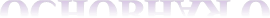 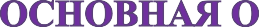 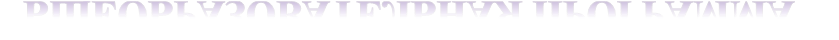 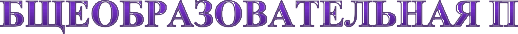 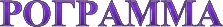 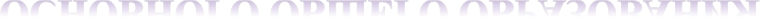 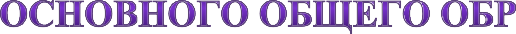 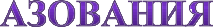 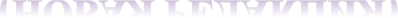 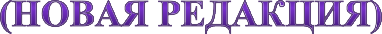 СОДЕРЖАНИЕI.ЦЕЛЕВОЙРАЗДЕЛПояснительнаязапискаОсновная образовательная программа основного общего образования Муниципальногоказенного общеобразовательного учреждения «Порздневская средняя школа» разработана на основе Федерального закона Российской Федерации от 29.12.2012 № 273-ФЗ «Об образовании в Российской Федерации» с изменениями и дополнениями; в соответствии стребованиями Федерального государственного образовательного стандарта основного общего образования (утвержден Приказом Министерства Просвещения России от 31.05.2021 № 287 «Обутверждениифедерального государственного образовательного стандарта основного общегообразования» (Зарегистрировано в Минюсте России 05.07.2021 № 64101); с учетом примернойосновнойобразовательной программы основногообщего образования.Основная образовательная программа основного общего образования определяет цели, принципы формирования, механизмы реализации, планируемые результаты, систему оценкидостижения планируемых результатов, содержание и организацию образовательной деятельности  МКОУ «Порздневская средняя школа» (далее Школа).ЦелиреализацииосновнойобразовательнойпрограммыосновногообщегообразованияЦелямиреализацииосновнойобразовательнойпрограммыосновногообщегообразованияШколыявляются:становление и формирование личности обучающегося (формирование нравственных убеждений, эстетического вкуса и здорового образа жизни, высокой культуры межличностного и меж-этнического общения, овладение основами наук, государственным языком Российской Федерации, навыками умственного и физического труда, развитие склонностей, интересов, способностейк социальномусамоопределению).Обучающиеся, не освоившие программу основного общего образования, не допускаются к обучениюнаследующихуровняхобразования.Основная образовательная программа основного общего образования Школы является основным документом, определяющим содержание общего образования, а также регламентирующим образовательную деятельность гимназии в единстве урочной и внеурочной деятельностипри учете установленного ФГОС соотношения обязательной части программы и части, формируемойучастникамиобразовательного процесса.Принципы формирования и механизмы реализации основнойобразовательнойпрограммыосновного общегообразованияВ основе разработки основной образовательной программы основного общего образованиялежат следующиепринципыиподходы:системно-деятельностный подход, предполагающий ориентацию на результаты обучения, на развитие его активной учебно-познавательной деятельности на основе освоения универсальных учебных действий, познания и освоения мира личности обучающегося, формированиеегоготовности к саморазвитиюи непрерывномуобразованию;признание решающей роли содержания образования, способов организации образовательной деятельности и учебного сотрудничества в достижении целей личностного и социальногоразвития обучающихся;учет индивидуальных возрастных, психологических и физиологических особенностейобучающихся,роли,значениявидовдеятельностииформобщенияприпостроенииобразовательногопроцессаиопределенииобразовательно-воспитательныхцелейипутейихдостижения;разнообразие индивидуальных образовательных траекторий и индивидуального развития каждого обучающегося, в том числе одаренных обучающихся и обучающихся с ограниченнымивозможностями здоровья;преемственность основных образовательных программ, проявляющуюся во взаимосвязи и согласованности в отборе содержания образования, а также в последовательности егоразвертывания по уровням образования и этапам обучения в целях обеспечения системностизнаний,повышения качестваобразования и обеспеченияегонепрерывности;обеспечение фундаментального характера образования, учета специфики изучаемыхпредметов;принцип единства учебной и воспитательной деятельности, предполагающей направленность учебного процесса на достижение личностных результатов освоения образовательнойпрограммы;принцип здоровье сбережения, предусматривающий исключение образовательных технологий, которые могут нанести вред физическому и психическому здоровью обучающихся, приведение объема учебной нагрузки в соответствие с требованиями СанПинРФ.Основная образовательная программа формируется с учетом психолого-педагогическихособенностейразвитиядетей 11–15 лет, связанных:с переходом от способности осуществлять принятие заданной педагогом и осмысленной цели к овладению этой учебной деятельностью на уровне основной школы в единстве мотивационно-смыслового и операционно-технического компонентов, к новой внутренней позиции обучающегося – направленности на самостоятельный познавательный поиск, постановкуучебных целей, освоение и самостоятельное осуществление контрольных и оценочных действий, инициативу в организации учебного сотрудничества, к развитию способности проектирования собственной учебной деятельности и построению жизненных планов во временнóй перспективе;с формированием у обучающегося типа мышления, который ориентирует его на общекультурные образцы, нормы, эталоны и закономерности взаимодействия с окружающим миром;с овладением коммуникативными средствами и способами организации кооперации исотрудничества, развитием учебного сотрудничества, реализуемого в отношениях обучающихсясучителеми сверстниками;с изменением формы организации учебной деятельности и учебного сотрудничества от классно-урочной к лабораторно-семинарской и лекционно-лабораторной исследовательской.Переход обучающегося в основную школу совпадает с первым этапом подросткового развития–переходом к кризису младшего подросткового возраста (11–13лет,5–7классы), характеризующимся началом перехода от детства к взрослости, при котором центральными специфическим новообразованием в личности подростка является возникновение и развитие самосознания – представления о том, что он уже не ребенок, т.е. чувства взрослости, а так же внутренней переориентацией подростка справили ограничений, связанных с моралью послушания, на нормы поведения взрослых.Второйэтапподростковогоразвития(14–15лет,8–9классы),характеризуется:бурным, скачкообразным характером развития, т. е. происходящими за сравнительнокороткий срок многочисленными качественными изменениями прежних особенностей, интересовиотношенийподростка,появлениемунегозначительныхсубъективныхтрудностейипереживаний;стремлениемподросткакобщениюисовместнойдеятельностисосверстниками;особой чувствительностью к морально-этическому «кодексу товарищества», в которомзаданы важнейшиенормы социальногоповедения взрослогомира;обостренной, в связи с возникновением чувства взрослости, восприимчивостью к усвоению норм, ценностей и способов поведения, которые существуют в мире взрослых и в ихотношениях, порождающей интенсивное формирование нравственных понятий и убеждений,выработкупринципов,моральноеразвитиеличности;сложным и поведенческими проявлениями, вызванными противоречием между потребностью подростков в признании их взрослыми со стороны окружающих и собственной неуверенностью в этом, проявляющимися в разных формах непослушания, сопротивления и протеста;изменением социальной ситуации развития: ростом информационных перегрузок, характером социальных взаимодействий, способами получения информации (СМИ, телевидение,Интернет).Учет особенностей подросткового возраста, успешность и своевременность формирования новообразований познавательной сферы, качеств и свойств личности связывается с активной позицией учителя, а также с адекватностью построения образовательного процесса и выбором условий и методикобучения.Объективно необходимое для подготовки к будущей жизни развитие социальной взрослости подростка требует и от родителей (законных представителей) решения соответствующей задачи воспитания подростка в семье, смены прежнего типа отношений на новый.ОбщаяхарактеристикаосновнойобразовательнойпрограммыосновногообщегообразованияПрограмма основного общего образования разработанав соответствии с ФГОС основного общего образования и с учетом Примерной основной образовательной программы(ПО-ОП).Основная образовательная программа ООО, согласно закону «Об образовании в Российской Федерации», является учебно-методической документацией (учебный план, календарныйплан, учебный график, рабочие программы учебных предметов), определяющая объем и содержание образования определенного уровня, планируемые результаты освоения образовательнойпрограммы, а также условия образовательной деятельности. Кроме того, основная образовательная программа основного общего образования разработана на основе ФГОС с учетом потребностейсоциально-экономического развитиянашегорегиона.Структура программы ООО включает обязательную часть и часть, формируемую участниками образовательных отношений за счет включения в учебные планы учебных предметов, учебных курсов (в том числе внеурочной деятельности), учебных модулей по выбору обучающихся, родителей (законных представителей) несовершеннолетних обучающихся из перечня, предлагаемого Школой.Объем обязательной части программы ООО составляет 70%, а объем части, формируемой участниками образовательных отношений из перечня, предлагаемого Школой – 30% отобщего объема программы ООО, реализуемой в соответствии с требованиями к организацииобразовательного процесса к учебной нагрузке при 6-дневной учебной неделе, предусмотренными Санитарными правилами и нормами СанПиН 1.2.3685-21 «Гигиенические нормативы итребования к обеспечению безопасности и безвредности для человека факторов среды обитания», утвержденными постановлением Главного государственного санитарного врача Российской Федерации от28 января 2021 г. № 2, и Санитарными правилами СП 2.4.3648-20 «Санитарно-эпидемиологические требования к организации воспитания и обучения, отдыха и оздоровления детей и молодежи», утвержденными постановлением Главного государственного санитарного врача Российской Федерации от 28сентября2020 г.№28.Программа ООО реализуется Школой через организацию образовательной деятельности (урочной и внеурочной) в соответствии с Гигиеническими нормативами и Санитарно-эпидемиологическими требованиями. Урочная деятельность направлена на достижение обучающимися планируемых результатов освоения программы ООО с учетом обязательных для изучения учебных предметов. Внеурочная деятельность направлена на достижение планируемыхрезультатов освоения программы ООО с учетом выбора участниками образовательных отношений учебных курсов внеурочной деятельности из перечня, предлагаемого Школой.Основная образовательная программа ООО содержит документы, развивающие и детализирующие положения и требования, определенные во ФГОСООО:Рабочие программы учебных предметов, учебных курсов (в том числе внеурочной деятельности), учебных модулей;программуформированияуниверсальныхучебныхдействийуобучающихся;рабочуюпрограммувоспитания;программукоррекционнойработы;учебныйплан;планвнеурочнойдеятельности;календарныйучебныйграфик;календарныйпланвоспитательнойработы;характеристикуусловийреализациипрограммыосновногообщегообразованиявсоответствиистребованиями ФГОС.Формы организации образовательной деятельности, чередование урочной и внеурочнойдеятельностиприреализациипрограммыООО Школаопределяетсамостоятельно.Программа ООО обеспечивает достижение обучающимися результатов освоения программы ООО в соответствии с требованиями, установленными ФГОС. В целях обеспечения индивидуальных потребностей обучающихся в программе ООО предусматриваются учебные курсы (в том числе внеурочной деятельности), учебные модули, обеспечивающие различные образовательные потребности и интересы обучающихся, в том числе этнокультурные. Внеурочнаядеятельность обучающихся с ОВЗ дополняется коррекционными учебными курсами внеурочнойдеятельности.Планируемые результаты освоения обучающимися основной образовательной программы основного общего образования: общая характеристикаПланируемыерезультатыосвоенияосновнойобразовательнойпрограммыосновногообщего образования Школы представляют собой систему ведущих целевых установок и ожидаемых результатов освоения всех компонентов, составляющих содержательную основу образовательной программы. Они обеспечивают связь между требованиями ФГОС ООО, образовательным процессом и системой оценки результатов освоения ООП ООО, выступая содержательной и критериальной основой для разработки программ учебных предметов, курсов, модулей, учебно-методической литературы, рабочей программы воспитания, с одной стороны, исистемы оценки результатов – с другой. Достижение обучающимися планируемых результатовосвоения программы ООО определяется после завершения обучения в процессе государственнойитоговой аттестации.ФГОС устанавливает требования к достижению обучающимися на уровне ключевых понятий личностных результатов, сформированных в систему ценностных отношений обучающихся к себе, другим участникам образовательного процесса, самому образовательному процессуи егорезультатам.Достиженияобучающимися,полученныеврезультатеизученияучебныхпредметов,учебных курсов (в том числе внеурочной деятельности), учебных модулей, характеризующиесовокупность познавательных, коммуникативных и регулятивных универсальных учебных действий, а также уровень овладения междисциплинарными понятиями (далее – метапредметные результаты), сгруппированы во ФГОС по трем направлениям и отражают способность обучающихся использовать на практике универсальные учебные действия, составляющие умениеовладевать:учебными знаково-символическими средствами, являющимися результатами освоенияобучающимися программы основного общего образования, направленными на овладение и использование знаково-символических средств (замещение, моделирование, кодирование и декодирование информации, логические операции, включая общие приемы решения задач) (далее -универсальныеучебные познавательныедействия);учебными знаково-символическими средствами, являющимися результатами освоенияобучающимися программы основного общего образования, направленными на приобретениеими умения учитывать позицию собеседника, организовывать и осуществлять сотрудничество,коррекцию с педагогическими работниками и со сверстниками, адекватно передавать информацию и отображать предметное содержание и условия деятельности и речи, учитывать разныемнения и интересы, аргументировать и обосновывать свою позицию, задавать вопросы, необходимые для организации собственной деятельности и сотрудничества с партнером (далее – универсальные учебные коммуникативные действия);учебными знаково-символическими средствами, являющимися результатами освоенияобучающимися программы основного общего образования, направленными на овладение типами учебных действий, включающими способность принимать и сохранять учебную цель и задачу, планировать ее реализацию, контролировать и оценивать свои действия, вносить соответствующие коррективы в их выполнение, ставить новые учебные задачи, проявлять познавательную инициативу в учебном сотрудничестве, осуществлять констатирующий и предвосхищающий контроль по результату и способу действия, актуальный контроль на уровне произвольного внимания (далее –универсальные регулятивные действия).ФГОС определяет элементы социального опыта (знания, умения и навыки, опыт решения проблем и творческой деятельности) освоения программ основного общего образования сучетом необходимости сохранения фундаментального характера образования, специфики изучаемых учебных предметов и обеспечения успешного обучения обучающихся на следующемуровнеобразования (далее-предметныерезультаты).Требования к предметным результатам:формулируются в деятельностной форме с усилением акцента на применение знаний и конкретныхумений;формулируются на основе документов стратегического планирования с учетом результатовпроводимых на федеральном уровне процедур оценки качества образования (всероссийских проверочных работ, национальных исследований качества образования, международных сравнительныхисследований);определяют минимум содержания основного общего образования, изучение которого гарантируетгосударство,построенноговлогикеизучениякаждогоучебного предмета;определяют требования к результатам освоения программ основного общего образования по учебным предметам "Математика", "Информатика", "Физика", "Химия", "Биология" на базовом и углубленном уровнях;усиливают акценты на изучение явлений и процессов современной России и мира в целом, современногосостояния науки;учитывают особенности реализации адаптированных программ основного общего образованияобучающихся сОВЗ.ФГОС устанавливает требования к результатам освоения обучающимися программ основногообщего образования:личностным, включающим:осознание российской гражданской идентичности;готовность обучающихся к саморазвитию, самостоятельности и личностному самоопределению;ценность самостоятельности и инициативы;наличие мотивации к целенаправленной социально-значимой деятельности;сформированность внутренней позиции личности как особого ценностного отношения к себе, окружающим людям и жизни в целом;метапредметным, включающим:освоение обучающимися межпредметных понятий (используются в нескольких предметных областях и позволяют связывать знания из различных учебных предметов, учебных курсов (в том числе внеурочной деятельности), учебных модулей в целостную научную картину мира) и универсальные учебные действия (познавательные, коммуникативные, регулятивные);способность их использовать в учебной, познавательной и социальной практике;готовность к самостоятельному планированию и осуществлению учебной деятельности и организации учебного сотрудничества с педагогическими работниками и сверстниками, к участиювпостроениииндивидуальной образовательнойтраектории;овладение навыками работы с информацией: восприятие и создание информационных текстовв различных форматах, в том числе цифровых, с учетом назначения информации и ее целевойаудитории;предметным, включающим:освоение обучающимися в ходе изучения учебного предмета научных знаний, умений и способов действий, специфических для соответствующей предметной области;предпосылки научного типа мышления;виды деятельности по получению нового знания, его интерпретации, преобразованию и применению в различных учебных ситуациях, в том числе при создании учебных и социальных проектов.Научно-методологической основой для разработки требований к личностным, метапредметным и предметным результатам обучающихся, освоивших программу основного общего образования, является системно-деятельностный подход.Личностные результаты освоения программы основного общего образования достигаются в единстве учебной и воспитательной деятельности Гимназии в соответствии с традиционными российскими социокультурными и духовно-нравственными ценностями, принятыми вобществе правилами и нормами поведения, и способствуют процессам самопознания, самовоспитания и саморазвития, формирования внутренней позиции личности.Личностные результаты освоения программы основного общего образования отражают готовность обучающихся руководствоваться системой позитивных ценностных ориентаций ирасширение опыта деятельности на ее основе и в процессе реализации основных направлений воспитательной деятельности, в том числе в части:Гражданскоговоспитания:готовность к выполнению обязанностей гражданина и реализации его прав, уважение прав, свобод и законных интересов других людей;активное участие в жизни семьи, Школы, местного сообщества, родного края, страны;неприятие любых форм экстремизма, дискриминации;понимание роли различных социальных институтов в жизни человека;представлениеобосновныхправах,свободахиобязанностяхгражданина,социальныхнормахиправилахмежличностныхотношенийвполикультурномимногоконфессиональномобществе;представлениеоспособахпротиводействиякоррупции;готовностькразнообразнойсовместнойдеятельности,стремлениеквзаимопониманиюивзаимопомощи,активноеучастиевшкольномсамоуправлении;готовностькучастиювгуманитарнойдеятельности(волонтерство,помощьлюдям,нуждающимсявней).Патриотическоговоспитания:осознание российской гражданской идентичности в поликультурном и многоконфессиональном обществе, проявление интереса к познанию родного языка, истории, культуры РоссийскойФедерации,своегокрая, народов России;ценностное отношение к достижениям своей Родины - России, к науке, искусству, спорту,технологиям,боевымподвигами трудовымдостижениямнарода;уважение к символам России, государственным праздникам, историческому и природномунаследиюипамятникам,традициямразныхнародов,проживающихвроднойстране.Духовно-нравственноговоспитания:ориентациянаморальныеценности инормывситуацияхнравственноговыбора;готовностьоцениватьсвоеповедениеипоступки,поведениеипоступкидругихлюдейспозициинравственныхиправовых нормсучетомосознанияпоследствийпоступков;активноенеприятиеасоциальныхпоступков,свободаиответственностьличностивусловияхиндивидуальногои общественного пространства.Эстетическоговоспитания:восприимчивостькразнымвидамискусства,традициямитворчествусвоегоидругихнародов,пониманиеэмоциональноговоздействия искусства;осознаниеважностихудожественнойкультурыкаксредствакоммуникацииисамовыражения;пониманиеценностиотечественногоимировогоискусства,ролиэтническихкультурныхтрадицийи народного творчества;стремлениексамовыражениювразныхвидахискусства.Физическоговоспитания,формированиякультурыздоровьяиэмоциональногоблагополучия:осознаниеценностижизни;ответственное отношение к своему здоровью и установка на здоровый образ жизни (здоровоепитание, соблюдение гигиенических правил, сбалансированный режим занятий и отдыха, регулярнаяфизическая активность);осознание последствий и неприятие вредных привычек (употребление алкоголя, наркотиков,курение)ииныхформ вредадляфизическогои психическогоздоровья;соблюдение правил безопасности, в том числе навыков безопасного поведения в интернет-среде;способность адаптироваться к стрессовым ситуациям и меняющимся социальным, информационным и природным условиям, в том числе осмысляя собственный опыт и выстраивая дальнейшиецели;умениеприниматьсебяидругих,неосуждая;умение осознавать эмоциональное состояние себя и других, умение управлять собственнымэмоциональнымсостоянием;сформированность навыка рефлексии, признание своего права на ошибку и такого же правадругогочеловека.Трудовоговоспитания:установка на активное участие в решении практических задач (в рамках семьи, Организации,города, края) технологической и социальной направленности, способность инициировать, планироватьи самостоятельно выполнятьтакого рода деятельность;интерес к практическому изучению профессий и труда различного рода, в том числе на основепримененияизучаемого предметного знания;осознание важности обучения на протяжении всей жизни для успешной профессиональнойдеятельностии развитиенеобходимыхуменийдля этого;готовностьадаптироватьсявпрофессиональнойсреде;уважениектрудуирезультатамтрудовойдеятельности;осознанный выбор и построение индивидуальной траектории образования и жизненных плановс учетомличных иобщественныхинтересов ипотребностей.Экологическоговоспитания:ориентация на применение знаний из социальных и естественных наук для решения задач вобласти окружающей среды, планирования поступков и оценки их возможных последствий дляокружающейсреды;повышение уровня экологической культуры, осознание глобального характера экологическихпроблеми путей ихрешения;активноенеприятиедействий,приносящихвредокружающейсреде;осознание своей роли как гражданина и потребителя в условиях взаимосвязи природной, технологическойи социальной сред;готовностькучастиювпрактическойдеятельностиэкологическойнаправленности.Ценностинаучногопознания:ориентация в деятельности на современную систему научных представлений об основных закономерностях развития человека, природы и общества, взаимосвязях человека с природной исоциальнойсредой;овладениеязыковойичитательскойкультуройкаксредствомпознаниямира;овладение основными навыками исследовательской деятельности, установка на осмыслениеопыта, наблюдений, поступков и стремление совершенствовать пути достижения индивидуальногои коллективного благополучия.Личностные результаты, обеспечивающие адаптацию обучающегося к изменяющимсяусловиямсоциальнойиприродной среды, включают:освоение обучающимися социального опыта, основных социальных ролей, соответствующихведущей деятельности возраста, норм и правил общественного поведения, форм социальнойжизни в группах и сообществах, включая семью, группы, сформированные по профессиональной деятельности, а также в рамках социального взаимодействия с людьми из другой культурнойсреды;способность обучающихся во взаимодействии в условиях неопределенности, открытость опытуизнаниямдругих;способность действовать в условиях неопределенности, повышать уровень своей компетентности через практическую деятельность, в том числе умение учиться у других людей, осознаватьвсовместнойдеятельностиновыезнания,навыкиикомпетенцииизопытадругих;навык выявления и связывания образов, способность формирования новых знаний, в том числе способность формулировать идеи, понятия, гипотезы об объектах и явлениях, в том числеранее не известных, осознавать дефициты собственных знаний и компетентностей, планироватьсвоеразвитие;умение распознавать конкретные примеры понятия по характерным признакам, выполнятьоперации в соответствии с определением и простейшими свойствами понятия, конкретизировать понятие примерами, использовать понятие и его свойства при решении задач (далее - оперировать понятиями), а также оперировать терминами и представлениями в области концепцииустойчивогоразвития;умениеанализироватьивыявлятьвзаимосвязиприроды,обществаиэкономики;умениеоцениватьсвоидействиясучетомвлияниянаокружающуюсреду,достиженийцелейипреодоления вызовов,возможныхглобальныхпоследствий;способность обучающихся осознавать стрессовую ситуацию, оценивать происходящие измененияи ихпоследствия;восприниматьстрессовуюситуациюкаквызов,требующийконтрмер;оцениватьситуациюстресса,корректироватьпринимаемыерешенияидействия;формулировать и оценивать риски и последствия, формировать опыт, уметь находить позитивноевпроизошедшей ситуации;бытьготовымдействоватьвотсутствиегарантий успеха.Метапредметные результаты освоения программы основного общего образования, втомчислеадаптированной, должны отражать:Овладениеуниверсальнымиучебнымипознавательнымидействиями:базовыелогическиедействия:выявлятьихарактеризоватьсущественныепризнакиобъектов(явлений);устанавливатьсущественныйпризнакклассификации,основаниядляобобщенияисравнения,критериипроводимого анализа;сучетомпредложеннойзадачивыявлятьзакономерностиипротиворечияврассматриваемыхфактах,данныхинаблюдениях;предлагатькритериидлявыявлениязакономерностейипротиворечий;выявлятьдефицитыинформации,данных,необходимыхдлярешенияпоставленнойзадачи;выявлятьпричинно-следственныесвязиприизученииявленийипроцессов;делатьвыводысиспользованиемдедуктивныхииндуктивныхумозаключений,умозаключенийпо аналогии, формулироватьгипотезы о взаимосвязях;самостоятельновыбиратьспособрешенияучебнойзадачи(сравниватьнескольковариантоврешения,выбиратьнаиболееподходящийсучетомсамостоятельновыделенныхкритериев);базовыеисследовательскиедействия:использоватьвопросыкакисследовательскийинструментпознания;формулироватьвопросы,фиксирующиеразрывмеждуреальнымижелательнымсостояниемситуации,объекта,самостоятельноустанавливатьискомоеиданное;формироватьгипотезуобистинностисобственныхсужденийисужденийдругих,аргументироватьсвоюпозицию,мнение;проводить по самостоятельно составленному плану опыт, несложный эксперимент, небольшоеисследование по установлению особенностей объекта изучения, причинно-следственных связейизависимостей объектов междусобой;оценивать на применимость и достоверность информации, полученной в ходе исследования(эксперимента);самостоятельно формулировать обобщения и выводы по результатам проведенного наблюдения,опыта,исследования,владетьинструментамиоценкидостоверностиполученныхвыводови обобщений;прогнозировать возможное дальнейшее развитие процессов, событий и их последствия в аналогичныхилисходныхситуациях,выдвигатьпредположенияобихразвитиивновыхусловияхиконтекстах;работа синформацией:применять различные методы, инструменты и запросы при поиске и отборе информации илиданныхизисточниковс учетомпредложеннойучебнойзадачиизаданныхкритериев;выбирать, анализировать, систематизировать и интерпретировать информацию различных видови форм представления;находитьсходныеаргументы(подтверждающиеилиопровергающиеоднуитужеидею,версию)вразличныхинформационныхисточниках;самостоятельновыбиратьоптимальнуюформупредставленияинформацииииллюстрироватьрешаемые задачи несложными схемами, диаграммами, иной графикой и их комбинациями;оцениватьнадежностьинформациипокритериям,предложеннымпедагогическимработникомили сформулированнымсамостоятельно;эффективнозапоминатьисистематизироватьинформацию.Овладениесистемойуниверсальныхучебныхпознавательныхдействийобеспечиваетсформированностькогнитивныхнавыковуобучающихся.Овладениеуниверсальнымиучебнымикоммуникативнымидействиями:общение:восприниматьиформулироватьсуждения,выражатьэмоциивсоответствиисцелямииусловиямиобщения;выражатьсебя(свою точкузрения)вустныхиписьменных текстах;распознаватьневербальныесредстваобщения,пониматьзначениесоциальныхзнаков,знатьираспознаватьпредпосылкиконфликтныхситуацийисмягчатьконфликты,вестипереговоры;пониматьнамерениядругих,проявлятьуважительноеотношениексобеседникуивкорректнойформеформулировать свои возражения;входедиалогаи(или)дискуссиизадаватьвопросыпосуществуобсуждаемойтемыивысказыватьидеи,нацеленныенарешениезадачииподдержаниеблагожелательностиобщения;сопоставлятьсвоисужденияссуждениямидругихучастниковдиалога,обнаруживатьразличиеи сходствопозиций;публичнопредставлятьрезультатывыполненногоопыта(эксперимента,исследования,проекта);самостоятельно выбирать формат выступления с учетом задач презентации и особенностейаудитории и в соответствии с ним составлять устные и письменные тексты с использованиемиллюстративных материалов;совместнаядеятельность:понимать и использовать преимущества командной и индивидуальной работы при решенииконкретной проблемы, обосновывать необходимость применения групповых форм взаимодействияпри решении поставленной задачи;принимать цель совместной деятельности, коллективно строить действия по ее достижению:распределятьроли,договариваться,обсуждатьпроцессирезультатсовместнойработы;уметь обобщать мнения нескольких людей, проявлять готовность руководить, выполнять поручения,подчиняться;планироватьорганизациюсовместнойработы,определятьсвоюроль(сучетомпредпочтенийи возможностей всех участников взаимодействия), распределять задачи между членами команды, участвовать в групповых формах работы (обсуждения, обмен мнениями, "мозговые штурмы"и иные);выполнять свою часть работы, достигать качественного результата по своему направлению икоординироватьсвои действия сдругими членами команды;оценивать качество своего вклада в общий продукт по критериям, самостоятельно сформулированным участниками взаимодействия;сравнивать результаты с исходной задачей и вклад каждого члена команды в достижение результатов, разделять сферу ответственности и проявлять готовность к предоставлению отчетапередгруппой.Овладение системой универсальных учебных коммуникативных действий обеспечивает сформированностьсоциальных навыковиэмоциональногоинтеллектаобучающихся.Овладениеуниверсальнымиучебнымирегулятивнымидействиями:самоорганизация:выявлятьпроблемыдлярешениявжизненныхиучебныхситуациях;ориентироваться в различных подходах принятия решений (индивидуальное, принятие решениявгруппе, принятиерешений группой);самостоятельно составлять алгоритм решения задачи (или его часть), выбирать способ решения учебной задачи с учетом имеющихся ресурсов и собственных возможностей, аргументироватьпредлагаемыеварианты решений;составлять план действий (план реализации намеченного алгоритма решения), корректироватьпредложенныйалгоритмсучетомполученияновыхзнанийобизучаемомобъекте;делатьвыборибратьответственностьзарешение;самоконтроль:владетьспособамисамоконтроля,самомотивацииирефлексии;даватьадекватнуюоценкуситуацииипредлагатьпланееизменения;учитыватьконтекстипредвидетьтрудности,которыемогутвозникнутьприрешенииучебнойзадачи,адаптировать решениек меняющимся обстоятельствам;объяснятьпричиныдостижения(недостижения)результатовдеятельности,даватьоценкуприобретенномуопыту,уметьнаходитьпозитивноевпроизошедшей ситуации;вноситькоррективывдеятельностьнаосновеновыхобстоятельств,изменившихсяситуаций,установленных ошибок, возникшихтрудностей;оцениватьсоответствиерезультатацелии условиям;эмоциональныйинтеллект:различать,называтьиуправлятьсобственнымиэмоциямииэмоциямидругих;выявлятьианализироватьпричиныэмоций;ставитьсебянаместодругогочеловека,пониматьмотивыинамерениядругого;регулироватьспособвыраженияэмоций;принятиесебяи других:осознанноотноситьсякдругомучеловеку,егомнению;признаватьсвоеправонаошибкуитакоежеправодругого;приниматьсебяидругих,неосуждая;открытость себеидругим;осознаватьневозможностьконтролироватьвсевокруг.Овладение системой универсальных учебных регулятивных действий обеспечивает формирование смысловых установок личности (внутренняя позиция личности) и жизненных навыковличности(управлениясобой, самодисциплины,устойчивогоповедения).Предметные результаты освоения программы основного общего образования с учетомспецифики содержанияпредметныхобластей,включающихконкретныеучебные предметы,ориентированы на применение знаний, умений и навыков обучающимися в учебных ситуацияхи реальных жизненных условиях, а также на успешное обучение на следующем уровне образования.Требования к освоению предметных результатов программ основного общего образования на базовом и углубленном уровнях на основе их преемственности и единства их содержания обеспечивают возможность изучения учебных предметов углубленного уровня, в том числепо индивидуальным учебным планам, с использованием сетевой формы реализации образовательных программ, электронного обучения и дистанционных образовательных технологий, втом числе в целях эффективного освоения обучающимися иных учебных предметов базовогоуровня,включаяформированиеуобучающихсяспособностизнатьопределениепонятия,знатьи уметь доказывать свойства и признаки, характеризовать связи с другими понятиями, представляя одно понятие как часть целого комплекса, использовать понятие и его свойства припроведении рассуждений, доказательства и решении задач (далее - свободно оперировать понятиями),решать задачиболеевысокогоуровнясложности.СистемаоценкидостиженияпланируемыхрезультатовосвоенияосновнойобразовательнойпрограммыОбщиеположенияФГОС ООО является основой объективной оценки соответствия установленным требованиям образовательной деятельности и подготовки обучающихся, освоивших программу основного общего образования. Образовательный стандарт задает основные требования к образовательным результатам и средствам оценки их достижения. Система оценки достижения планируемых результатов освоенияпрограммы основного общегообразования:отражает содержание и критерии оценки, формы представления результатов оценочной деятельности;обеспечивает комплексный подход к оценке результатов освоения программы основного общего образования, позволяющий осуществлять оценку предметных и метапредметныхрезультатов;предусматривает оценку и учет результатов использования разнообразных методов и формобучения, взаимно дополняющих друг друга, в том числе проектов, практических, командных,исследовательских, творческих работ, самоанализа и самооценки, взаимооценки, наблюдения,испытаний (тестов), динамических показателей освоения навыков и знаний, в том числе формируемых сиспользованиемцифровыхтехнологий;предусматриваетоценкудинамикиучебныхдостиженийобучающихся;обеспечивает возможность получения объективной информации о качестве подготовки обучающихсявинтересахвсехучастниковобразовательныхотношений.Система оценки достижения планируемых результатов освоения программы основногообщегообразования включает описаниеорганизациии содержания:промежуточнойаттестацииобучающихсяврамках урочнойивнеурочнойдеятельности;оценкипроектнойдеятельностиобучающихся.Система оценки достижения планируемых результатов (далее – система оценки) являетсячастьюсистемыоценкииуправлениякачествомобразованиявМАОУГимназии№86.Система оценки призвана способствовать поддержанию единства всей системы образования,обеспечениюпреемственностивсистеменепрерывногообразования.Ееосновнымифункциями являются ориентация образовательного процесса на достижение планируемых результатов освоения основной образовательной программы основногообщего образования иобеспечение эффективной «обратной связи», позволяющей осуществлять управление образовательнымпроцессом.ОсновныминаправлениямиицелямиоценочнойдеятельностивМКОУ «Порздневская средняя школа»всоответствиистребованиямиФГОСОООявляются:оценка образовательных достижений обучающихся на различных этапах обучения как основаих промежуточной и итоговой аттестации, а также основа процедур внутреннего мониторингаобразовательнойорганизации, мониторинговыхисследованиймуниципального региональногоифедеральногоуровней;оценка результатов деятельности педагогических кадров как основа аттестационных процедур;оценка результатов деятельности образовательной организации как основа аккредитационныхпроцедур.Основным объектом системы оценки, ее содержательной и критериальной базой выступают требования ФГОС, которые конкретизируются в планируемых результатах освоенияобучающимисяосновной образовательнойпрограммыГимназии.Системаоценкивключаетпроцедурывнутреннейивнешнейоценки.Внутренняяоценкавключает:стартовуюдиагностику,текущуюитематическуюоценку,внутришкольныймониторингобразовательныхдостижений,промежуточнуюиитоговуюаттестациюобучающихся.Квнешнимпроцедурам относятся:всероссийскиепроверочныеработы(ВПР),диагностическиеконтрольныеработы(ДКР),государственнаяитоговаяаттестация,независимаяоценкакачестваобразования,мониторинговые исследованиямуниципального, регионального и федерального уровней.Особенностикаждойизуказанныхпроцедурописанывп.1.3.3настоящегодокумента.ВсоответствиисФГОСОООсистемаоценкивШколереализуетсистемно-деятельностный,уровневыйикомплексныйподходыкоценкеобразовательныхдостижений.Системно-деятельностныйподходкоценкеобразовательныхдостиженийпроявляетсяв оценке способности учащихся к решению учебно-познавательных и учебно-практических задач. Он обеспечивается содержанием и критериями оценки, в качестве которых выступают планируемые результаты обучения, выраженные в деятельностной форме и в терминах, обозначающихкомпетенциифункциональнойграмотностиучащихся.Уровневый подход служит важнейшей основой для организации индивидуальной работы с учащимися. Он реализуется как по отношению к содержанию оценки, так и к представлениюи интерпретации результатов измерений.Уровневый подход к представлению и интерпретации результатов реализуется за счетфиксации различных уровней достижения обучающимися планируемых результатов: базовогоуровня и уровней выше и ниже базового. Достижение базового уровня свидетельствует о способности обучающихся решать типовые учебные задачи, целенаправленно отрабатываемые совсеми учащимися в ходе учебного процесса. Овладение базовым уровнем является достаточнымдля продолженияобучения иусвоения последующегоматериала.Комплексныйподходкоценкеобразовательныхдостиженийреализуетсяпутемоценки предметных и метапредметных (регулятивных, коммуникативных и познавательных)результатов;использованиякомплексаоценочныхпроцедур(стартовой,текущей,тематической,промежуточной) как основы для оценки динамики индивидуальных образовательных достижений(индивидуального прогресса) идляитоговой оценки;использования контекстной информации (об особенностях обучающихся, условиях ипроцессе обучения и др.) для интерпретации полученных результатов в целях управления качествомобразования;использования разнообразных методов и форм оценки, взаимно дополняющих другдруга (стандартизированных устных и письменных работ, проектов, практических работ, командных,исследовательских,творческихработ,самоанализаисамооценки,взаимооценки,наблюдения и др.), динамических показателей усвоения знаний и развитие умений, в том числеформируемых сиспользованиемцифровыхтехнологий.При оценке результатов деятельности педагоговШколы основным объектом оценки,её содержательной и критериальной базой выступают планируемые результаты освоения основной образовательной программы всех изучаемых предметов. Основными процедурами этойоценки в Школе выступает аттестация педагогических кадров, внешней оценки - аккредитацияШколы, атакже мониторинговыеисследования разногоуровня.При оценке состояния и тенденций развития Школы основным объектом оценки, еёсодержательной и критериальной базой выступают ведущие целевые установки и основныеожидаемые результаты основного общего образования, составляющие содержание первых, целевых блоков планируемых результатов всех изучаемых предметов. Основными процедурамиэтой оценки служат мониторинговые исследования разного уровня. При этом дополнительноиспользуются обобщённые данные, полученные по результатам итоговой оценки, аккредитации Школыи аттестациипедагогическихкадров.Система оценки предусматривает уровневый подход к содержанию оценки и инструментарию для оценки достижения планируемых результатов, а также к представлению и интерпретации результатов измерений. Одним из проявлений уровневого подхода является оценка индивидуальных образовательных достижений на основе «метода сложения», при котором фиксируется достижение уровня, необходимого для успешного продолжения образования и реально достигаемого большинством обучающихся, и его превышение, что позволяет выстраивать индивидуальные траектории движения с учётом зоны ближайшего развития, формировать положительнуюучебную и социальную мотивацию.Ккомпетенции Школыотносится:описаниеорганизацииисодержания:промежуточнойаттестацииобучающихсяврамках урочнойивнеурочнойдеятельности;итоговой оценки по предметам, не выносимым на государственную итоговую аттестациюобучающихся;оценкипроектнойдеятельностиобучающихся;адаптация инструментария для итоговой оценки достижения планируемых результатов,разработанногонафедеральномуровне,вцеляхорганизации:оценкидостиженияпланируемыхрезультатовврамках текущегоитематическогоконтроля;промежуточнойаттестации;итоговойаттестациипопредметам,невыносимымнагосударственнуюитоговуюаттестацию;адаптация (при необходимости — разработка) инструментария для итоговой оценки достижения планируемых результатов по предметам и/или междисциплинарным программам, вводимой Школой;адаптация или разработка модели и инструментария для организации стартовой диагностики;адаптация или разработка модели и инструментария для оценки деятельности педагогов иобразовательного учреждения в целом в целях организации системы внутришкольногоконтроля.Особенности оценки метапредметных и предметных результатовОсобенностиоценки метапредметныхрезультатовОценка метапредметных результатов представляет собой оценку достижения планируемыхрезультатовосвоенияосновнойобразовательнойпрограммы,которыепредставленывпрограмме формирования универсальных учебных действий обучающихся и отражают совокупностьпознавательных,коммуникативныхирегулятивныхуниверсальныхучебныхдействий,атакжесистемумеждисциплинарных(межпредметных)понятий.Формирование метапредметных результатов обеспечивается совокупностьювсех учебныхпредметов и внеурочной деятельности.Основнымобъектомипредметомоценкиметапредметныхрезультатовявляетсяовладение:универсальнымиучебнымипознавательнымидействиями(замещение,моделирование,кодирование и декодирование информации, логические операции, включая общие приемы решениязадач);универсальнымиучебнымикоммуникативнымидействиями(приобретениеуменияучитывать позицию собеседника, организовывать и осуществлять сотрудничество, взаимодействие с педагогическими работниками и со сверстниками, адекватно передавать информацию иотображать предметное содержание и условия деятельности и речи, учитывать разные мнения иинтересы, аргументировать и обосновывать свою позицию, задавать вопросы, необходимые дляорганизациисобственнойдеятельностиисотрудничества спартнером);универсальными учебными регулятивными действиями (способность принимать и сохранять учебную цель и задачу, планировать ее реализацию, контролировать и оценивать своидействия, вносить соответствующие коррективы в их выполнение, ставить новые учебные задачи, проявлять познавательную инициативу в учебном сотрудничестве, осуществлять констатирующий и предвосхищающий контроль по результату и способу действия, актуальный контрольнауровнепроизвольного внимания).Оценка достижения метапредметных результатов осуществляется администрацией Школы в ходе внутришкольного мониторинга. Содержание и периодичность внутришкольногомониторингаустанавливаетсярешениемпедагогическогосовета.Инструментарийстроитсянамежпредметнойосновеиможетвключатьдиагностическиематериалыпооценкечитательскойи цифровой грамотности, ИКТ-компетентности, сформированности регулятивных, коммуникативныхипознавательныхучебных действий.Наиболееадекватнымиформамиоценкиявляются:дляпроверкичитательскойграмотности–письменнаяработанамежпредметнойоснове;для проверки цифровой грамотности – практическая работа в сочетании с письменной (компьютеризованной)частью;для проверки сформированности регулятивных, коммуникативных и познавательных учебныхдействий – экспертная оценка процесса и результатов выполнения групповых и индивидуальныхучебныхисследованийи проектов.Каждый из перечисленных видов диагностик проводится с периодичностью не менее,чем один раз в год при выполнении комплексной работы, при подготовке группового и индивидуальногопроекта.Основной процедурой итоговой оценки достижения метапредметных результатов являетсязащитаитоговогоиндивидуального проекта.Дополнительным источником данных о достижении отдельных метапредметных результатов могут служить результаты выполнения проверочныхработ (как правило, тематических)повсемпредметам.В ходе текущей, тематической, промежуточной оценки может быть оценено достижениетаких коммуникативных и регулятивных действий, которые трудно или нецелесообразно проверять в ходе стандартизированной итоговой проверочной работы, например уровень сформированностинавыков сотрудничестваили самоорганизации.Оценка достижения метапредметных результатов ведётся также в рамках системы промежуточной аттестации. Для оценки динамики формирования и уровня сформированностиметапредметных результатов в системе внутришкольного мониторинга все вышеперечисленные данные (способность к сотрудничеству и коммуникации, решению проблем и др.) фиксируетсяи анализируетсявсоответствиисразработаннымШколой:программойформированияпланируемыхрезультатовосвоениямеждисциплинарныхпрограмм;системой промежуточной аттестации (внутришкольным мониторингом образовательныхдостижений)обучающихсяврамкахурочнойивнеурочнойдеятельности;системой итоговой оценки по предметам, не выносимым на государственную итоговую аттестациюобучающихся;инструментарием для оценки достижения планируемых результатов в рамках текущего и тематического контроля, промежуточной аттестации (внутришкольного мониторинга образовательных достижений), итоговой аттестации по предметам, не выносимым на государственнуюитоговуюаттестацию.При этом обязательными составляющими системы внутришкольного мониторингаобразовательных достижений являются материалы:стартовойдиагностики;текущеговыполненияучебныхисследованийи учебныхпроектов;промежуточных и итоговых комплексных работ на межпредметной основе, направленных наоценку сформированности познавательных, регулятивных и коммуникативных действий прирешении учебно-познавательных и учебно-практических задач, основанных на работе с текстом;текущего выполнения выборочных учебно-практических и учебно-познавательных заданий наоценку способности и готовности обучающихся к освоению систематических знаний, их самостоятельному пополнению, переносу и интеграции; способности к сотрудничеству и коммуникации, к решению личностно и социально значимых проблем и воплощению решений в практику; способности и готовности к использованию ИКТ в целях обучения и развития; способностиксамоорганизации, саморегуляции и рефлексии;защитыитоговогоиндивидуальногопроекта.Итоговой проект представляет собой учебный проект, выполняемый обучающимся врамках одного или нескольких учебных предметов с целью продемонстрировать свои достижения в самостоятельном освоении содержания и методов избранных областей знаний и/или видов деятельности и способность проектировать и осуществлять целесообразную и результативнуюдеятельность(учебно-познавательную,конструкторскую,социальную,художественно-творческую, иную). Выполнение индивидуального итогового проекта обязательно для каждогообучающегосяШколы,егоневыполнениеравноценнополучениюнеудовлетворительнойоценки по любому учебному предмету.Выбор темы итогового проекта осуществляется обучающимся.Результатом(продуктом)проектнойдеятельностиможетбытьоднаизследующихработ:а)письменнаяработа(эссе,реферат,аналитическиематериалы,обзорныематериалы,отчетыопроведенныхисследованиях,стендовыйдокладидр.);б) художественная творческая работа (в области литературы, музыки, изобразительногоискусства, экранных искусств), представленная в виде прозаического или стихотворного произведения, инсценировки, художественной декламации, исполнения музыкального произведения,компьютернойанимации и др.;в)материальныйобъект,макет,иноеконструкторскоеизделие;г) отчетные материалы по социальному проекту, которые могут включать как тексты, такимультимедийныепродукты.Требованиякорганизациипроектнойдеятельности:обучающиесясамивыбираюттемупроекта,обучающиеся сами выбирают руководителя проекта, которым может стать как педагог школы, так и педагог другого образовательного учреждения, в том числе высшего, а также сотрудникиной организации;тему проекта утверждает учитель того учебного предмета (либо совместно учителя тех учебныхпредметов),по которому(которым) будетпредставлен данныйпроект;планреализациипроектаразрабатываетсяобучающимсясовместно сруководителемпроекта.В состав материалов, которые должны быть подготовлены по завершению проекта дляегозащиты, вобязательномпорядкевключаются:выносимый на защиту продукт проектной деятельности, представленный в одной из описанных вышеформ;подготовленный обучающимся теоретический материал (объёмом не более 25 страниц) с указанием для всех проектов: исходного замысла, цели и назначения проекта;краткого описанияходавыполненияпроектаиполученныхрезультатов;спискаиспользованныхисточников.Для конструкторских проектов в пояснительную записку, кроме того, включается описание особенностей конструкторских решений, для социальных проектов— описание эффектов/эффекта от реализации проекта;краткий отзыв руководителя, содержащий краткую характеристику работы обучающегося в ходе выполнения проекта, в том числе: а) инициативности исамостоятельности; б) ответственности (включая динамику отношения к выполняемой работе);в) исполнительской дисциплины. При наличии в выполненной работе соответствующих оснований в отзыве может быть также отмечена новизна подхода и/или полученных решений, актуальностьипрактическаязначимость полученных результатов.Общим требованием ко всем работам является необходимость соблюдения норм и правил цитирования, ссылок на различные источники. В случае заимствования текста работы (плагиата)безуказанияссылок наисточникпроектк защитенедопускается.Требованиякзащитепроекта:защита осуществляется в процессе специально организованной деятельности комиссииШколы.результаты выполнения проекта оцениваются по итогам рассмотрения комиссией представленного продукта с печатным вариантом описания работы, презентации обучающегося иотзываруководителя.Типология форм организации проектной деятельности (проектов)обучающихсявШколеОдной из особенностей работы над проектом является самооценивание хода и результатаработы. Это позволяет увидеть допущенные просчёты (на первых порах это переоценка собственных сил, неправильное распределение времени, неумение работать с информацией, вовремя обратиться за помощью). Проектная форма сотрудничества предполагает совокупностьспособов, направленных не только на обмен информацией и действиями, но и на тонкую организациюсовместнойдеятельностипартнёров.Такаядеятельностьпозволяетудовлетворятьследующие эмоционально-психологические потребности партнёров на основе развития соответствующихУУД:оказыватьподдержкуисодействиетем,откогозависитдостижениецели;обеспечиватьбесконфликтнуюсовместнуюработувгруппе;устанавливатьспартнёрамиотношениявзаимопонимания;проводитьэффективныегрупповыеобсуждения;обеспечиватьобмензнаниямимежду членамигруппыдляпринятияэффективныхсовместных решений;чёткоформулироватьцелигруппыипозволятьеёучастникампроявлятьинициативудля достижения этихцелей;адекватнореагироватьнануждыдругих.В ходе проектной деятельности обучающимся в Школе педагоги оказывают помощьнаэтапеосмысленияпроблемы,постановкицелипроектаипостановкиконкретныхзадач,определении алгоритма действий. Для формирования такого алгоритма проектной работы педагогами с 5 класса используются небольшие учебные проекты, а также решение проектных задач. Защита учебного проекта используется в Школе и как форма проведения контрольнойработыпопройденнойтеме.Проектнаядеятельностьспособствуетразвитиюадекватнойсамооценки, формированию позитивной Я-концепции (опыт интересной работы и публичной демонстрации её результатов), развитию информационной компетентности. Для успешного осуществления учебно-исследовательской деятельности обучающиеся в Школеовладевают следующими действиями:постановкапроблемыиаргументированиееёактуальности;формулировкагипотезыисследованияираскрытиезамысла—сущностибудущейдеятельности;планированиеисследовательскихработивыборнеобходимогоинструментария;собственнопроведениеисследованиясобязательнымпоэтапнымконтролемикоррекциейрезультатов работ;оформлениерезультатовучебно-исследовательскойдеятельностикакконечногопродукта;представлениерезультатовисследованияширокомукругузаинтересованныхлицдляобсужденияивозможногодальнейшегопрактическогоиспользования.В ходе реализации настоящей программы могут применяться такие виды проектов (попреобладающему виду деятельности), как информационный, исследовательский, творческий,социальный, прикладной, игровой. Проекты могут быть реализованы как врамках одного предмета, так и нескольких. Количество участников в проекте может варьироваться, так, может быть индивидуальный или групповой проект. Проект может быть реализованкак в короткие сроки, к примеру, за один урок, так и в течение более длительного промежуткавремени. В состав участников проектной работы могут войти не только сами обучающиеся (одногоили разныхвозрастов),но и родители,иучителя.Особое значение для развития УУД в основной школе имеет индивидуальный проект,представляющий собой самостоятельную работу, осуществляемую обучающимся на протяжении длительного периода, возможно, в течение всего учебного года. В ходе такой работы обучающийся (автор проекта) самостоятельно или с небольшой помощью педагога получает возможность научиться планировать и работать по плану – это один из важнейших не только учебных,но и социальныхнавыков, которымдолжен овладетьшкольник.ФормыорганизациивШколеучебно-исследовательскойдеятельностинауроках:урок-исследование,урок-лаборатория,урок-творческийотчёт,урокизобретательства,урок«Удивительноерядом»,урок-рассказобучёных,урок-защитаисследовательскихпроектов,урок-экспертиза,урокоткрытыхмыслей;учебный эксперимент, который позволяет организовать освоение таких элементов исследовательской деятельности, как планирование и проведение эксперимента, обработка и анализ егорезультатов;домашнее задание исследовательского характера может сочетать в себе разнообразные виды,причёмпозволяетпровестиучебноеисследование,достаточнопротяжённоевовремени.Формы организации в Школе учебно-исследовательской деятельности на внеурочных занятиях:исследовательскаяпрактикаобучающихся;образовательныеэкспедиции— походы,поездки, экскурсиисчёткообозначеннымиобразовательными целями, программой деятельности, продуманными формами контроля.Образовательныеэкспедициипредусматриваютактивнуюобразовательнуюдеятельностьшкольников,втомчислеи исследовательскогохарактера;факультативные занятия, предполагающие углублённое изучение предмета, дают большиевозможностидляреализациинанихучебно-исследовательскойдеятельностиобучающихся;участие обучающихся в олимпиадах, конкурсах, конференциях, в том числе дистанционных,предметных неделях, интеллектуальных марафонах предполагает выполнение ими учебных исследованийилиихэлементов врамкахданныхмероприятий.Среди возможных форм представления результатов проектной деятельности можно выделитьследующие:макеты,модели,рабочиеустановки,схемы,план-карты;презентации;альбомы,буклеты,брошюры,книги;реконструкциисобытий;эссе,рассказы,стихи,рисунки;сценариимероприятий;др.Результатытакжемогутбытьпредставленывходепроведенияконференций,семинаровикруглыхстолов.Итогиучебно-исследовательскойдеятельностимогутбыть,втомчислепредставлены в виде статей, обзоров, отчетов и заключений по итогам исследований, проводимых в рамках исследовательских экспедиций, обработки архивов и мемуаров, исследований поразличным предметным областям, а также в виде прототипов, моделей, образцов.Многообразие форм учебно-исследовательской деятельности позволяет обеспечить подлинную интеграциюурочнойивнеурочнойдеятельностиобучающихся поразвитиюунихУУД.Стержнем этой интеграции является системно-деятельностный подход как принцип организации образовательного процесса в основной школе. Ещё одной особенностьюучебно-исследовательской деятельности в Школе является её связь с проектной деятельностью обучающихся. Условия использования в Школе учебного исследования как вида учебного проекта:проект или учебное исследование должны быть выполнимыми и соответствовать возрасту,способностями возможностямобучающегося;для выполнения проекта должны быть все условия — информационные ресурсы;обучающиеся должны быть подготовлены к выполнению проектов и учебных исследованийкак в части ориентации при выборе темы проекта или учебного исследования, так и в частиконкретных приёмов, технологий и методов, необходимых для успешной реализации выбранноговидапроекта;необходимо обеспечить педагогическое сопровождение проекта как в отношении выбора темыи содержания (научное руководство), так и в отношении собственно работы и используемыхметодов(методическоеруководство);необходимо использовать для начинающих дневник самоконтроля, в котором отражаютсяэлементы самоанализа в ходе работы и который используется при составлении отчётов и вовремясобеседований сруководителямипроекта;необходимо наличие ясной и простой критериальной системы оценки итогового результатаработы по проекту и индивидуального вклада (в случае группового характера проекта или исследования)каждогоучастника;результаты и продукты проектной или исследовательской работы должны быть презентованы,получить оценку и признание достижений в форме общественной конкурсной защиты, проводимойвочнойформеилипутёмразмещениявоткрытых ресурсах Интернетадляобсуждения. Для организации проектнойдеятельности могут быть использованы все формы организации образовательного процесса. Домашнее задание может включать в себя элементы проектной деятельности. Критерии оценки проектной работы разработаны с учётом целей и задач проектнойдеятельностинаэтапеосновного общего образования:Способность к самостоятельному приобретению знаний и решению проблем, проявляющаяся в умении поставить проблему и выбрать адекватные способы её решения, включаяпоискиобработкуинформации,формулировкувыводови/илиобоснованиеиреализацию/апробацию принятого решения, обоснование и создание прогноза, модели, макета, объекта, творческого решения и т. п. Данный критерий в целом включает оценку сформированностипознавательныхучебныхдействий.Сформированность предметных знаний и способов действий, проявляющаяся в умении раскрыть содержание работы, грамотно и обоснованно в соответствии с рассматриваемойпроблемой/темойиспользоватьимеющиесязнания испособы действий.Сформированность регулятивных действий, проявляющаяся в умении самостоятельнопланировать и управлять своей познавательной деятельностью во времени, использовать ресурсные возможности для достижения целей, осуществлять выбор конструктивных стратегий втрудных ситуациях.Сформированность коммуникативных действий, проявляющаяся в умении ясно изложить и оформить выполненную работу, представить её результаты, аргументированно ответитьнавопросы.Результаты выполненного проекта могут быть описаны на основе интегрального(уровневого) подхода или на основе аналитического подхода. При интегральном описании результатоввыполнения проекта:вывод об уровне сформированности навыков проектной деятельности делается на основе оценки всей совокупности основных элементов проекта (продукта и пояснительной записки,отзыва,презентации) покаждомуиз четырёхназванных вышекритериев;в соответствии с принятой системой оценки целесообразно выделять два уровня сформированности навыков проектной деятельности: базовый и повышенный.Главное отличиевыделенных уровней состоит в степени самостоятельности обучающегося в ходе выполненияпроекта.Содержательноеописаниекаждогокритериячто:Решениеотом,чтопроектвыполненнаповышенномуровне,принимаетсяприусловии,такаяоценкавыставленакомиссиейпокаждомуизтрёхпредъявляемыхкритериев,характеризующих сформированностьметапредметных умений (способности к самостоятельному приобретению знаний и решению проблем, сформированности регулятивных действий исформированностикоммуникативныхдействий).Сформированность предметных знаний и способов действий может быть зафиксированана базовом уровне:ни один из обязательных элементов проекта (продукт, печатный вариантработы,отзывруководителяили презентация)недаёт основанийдляиного решения.Решениеотом,чтопроектвыполненнабазовомуровне,принимаетсяприусловии,что:такаяоценкавыставленакомиссиейпокаждомуизпредъявляемыхкритериев;продемонстрированы все обязательные элементы проекта: завершённый продукт, отвечающий исходному замыслу, список использованных источников, положительный отзыв руководителя,презентация проекта;даныответынавопросы.В случае выдающихся проектов комиссия может подготовить особое заключение для рекомендации проекта на защиту на конкурсы и фестивали разного уровня. Таким образом, качество выполненного проекта и предлагаемый подход к описанию его результатов позволяют вцелом оценить способность обучающихся производить значимый для себя и/или для другихлюдей продукт, наличие творческого потенциала, способность довести дело до конца, ответственностьи другиекачества,формируемыевгимназии.ОсобенностиоценкипредметныхрезультатовОценка предметных результатов представляет собой оценку достижения обучающимсяпланируемых результатов по отдельнымпредметам.Формированиеэтихрезультатовобеспечиваетсякаждымучебнымпредметом.Основным предметом оценки в соответствии с требованиями ФГОС ООО является способность к решению учебно-познавательных и учебно-практических задач, основанных на изучаемом учебном материале, с использованием способов действий, релевантных содержаниюучебных предметов, в том числе — метапредметных (познавательных, регулятивных, коммуникативных) действий, а также компетентностей, релевантных соответствующим моделям функциональной(математической,естественно-научной, читательскойи др.).Для оценки предметных результатов предлагаются следующие критерии: знание и понимание,применение, функциональность.Обобщенный критерий «Знание и понимание» включает знание и понимание роли изучаемой области знания/вида деятельности в различных контекстах, знание и понимание терминологии,понятий иидей, атакже процедурныхзнанийилиалгоритмов.Обобщенныйкритерий«Применение»включает:использование изучаемого материала при решении учебных задач/проблем, различающихся сложностью предметного содержания, сочетанием когнитивных операций и универсальныхпознавательныхдействий,степеньюпроработанностивучебномпроцессе;использование специфических для предмета способов действий и видов деятельностипо получению нового знания, его интерпретации, применению и преобразованию при решенииучебных задач/проблем, в том числе в ходе поисковой деятельности, учебно-исследовательскойиучебно-проектной деятельности.Обобщенный критерий «Функциональность» включает использование теоретическогоматериала, методологического и процедурного знания при решении внеучебных проблем, различающихся сложностью предметного содержания, читательских умений, контекста, а такжесочетаниемкогнитивныхопераций.В отличие от оценки способности обучающихся к решению учебно-познавательных иучебно-практических задач, основанных на изученном учебном материале, с использованиемкритериев«знаниеипонимание»и«применение»,оценкафункциональнойграмотностинаправлена на выявление способности обучающихсяприменять предметные знания иумениявовнеучебнойситуации, вситуациях,приближенныхк реальнойжизни.Приоценке сформированностипредметных результатов по критерию«функциональность»разделяют:оценку сформированности отдельных элементов функциональной грамотности в ходеизучения отдельных предметов, т.е. способность применять изученные знания и умения прирешении нетипичных задач, которые связаны с внеучебными ситуациями и не содержат явногоуказания на способ решения; эта оценка осуществляется учителем в рамках формирующегооцениванияпо предложеннымкритериям;оценку сформированности отдельных элементов функциональной грамотности в ходеизучения отдельных предметов, не связанных напрямую с изучаемым материалом, напримерэлементов читательской грамотности (смыслового чтения), эта оценка также осуществляетсяучителем врамкахформирующегооцениванияпо предложеннымкритериям;оценку сформированности собственно функциональной грамотности, построенной насодержании различных предметов и внеучебных ситуациях. Такие процедуры строятся на специальном инструментарии, не опирающемся напрямую на изучаемыйпрограммный материал.В них оценивается способность применения знаний и умений, сформированных на отдельныхпредметах,при решении различныхзадач.Оценка предметных результатов ведется каждым учителем в ходе процедур текущего,тематического, промежуточного и итогового контроля, а также администрацией Гимназии в ходевнутришкольного мониторинга.Особенности оценки по отдельному предмету фиксируются в приложении к образовательной программе, которая утверждается педагогическим советом Гимназии и доводится досведенияучащихсяиих родителей(законныхпредставителей).Описаниедолжновключить:список итоговых планируемых результатов с указанием этапов их формирования и способовоценки(например,текущая/тематическая;устно/письменно/практика);требованияквыставлениюотметокзапромежуточнуюаттестацию(при необходимостисучетомстепенизначимостиотметокзаотдельныеоценочныепроцедуры);-графикконтрольныхмероприятий.ОрганизацияисодержаниеоценочныхпроцедурСтартовая диагностика представляет собой процедуру оценки готовности к обучениюна уровне основного общего образования. Проводится администрацией Школы в начале 5-гокласса и выступает как основа (точка отсчета) для оценки динамики образовательных достижений. Объектом оценки являются: структура мотивации, сформированность учебной деятельности, владение универсальными и специфическими для основных учебных предметов познавательнымисредствами,втомчисле:средствамиработысинформацией,знаково-символическимисредствами,логическимиоперациями.Стартоваядиагностикаможетпроводиться также учителями с целью оценки готовности к изучению отдельных предметов (разделов). Результаты стартовой диагностики являются основанием для корректировки учебных программи индивидуализацииучебногопроцесса.Текущаяоценкапредставляетсобойпроцедуруоценкииндивидуальногопродвиженияв освоении программы учебного предмета. Текущая оценка может быть формирующей, т.е.поддерживающей и направляющей усилия учащегося, и диагностической, способствующей выявлению и осознанию учителем и учащимся существующих проблем в обучении. Объектом текущей оценки являются тематические планируемые результаты, этапы освоения которых зафиксированы в тематическом планировании. В текущей оценке используется весь арсенал форми методов проверки (устные и письменные опросы, практические работы, творческие работы,индивидуальные и групповые формы, само- и взаимооценка, рефлексия, листы продвижения идр.) с учетом особенностей учебного предмета и особенностей контрольно-оценочной деятельности учителя. Результаты текущей оценки являются основой для индивидуализации учебногопроцесса; при этом отдельные результаты, свидетельствующие об успешности обучения и достижении тематических результатов в более сжатые (по сравнению с планируемыми учителем)сроки,могут включаться в систему накопленной оценки и служить основанием, например, дляосвобождения ученикаотнеобходимостивыполнятьтематическуюпроверочнуюработу.Тематическая оценка представляет собой процедуру оценки уровня достижения тематических планируемых результатов по предмету, которые фиксируются в учебных методических комплектах, рекомендованных Министерством просвещенияРФ. По предметам, вводимымобразовательнойорганизациейсамостоятельно,тематическиепланируемыерезультатыустанавливаются самой образовательной организацией. Тематическая оценка может вестись какв ходе изучения темы, так и в конце ее изучения. Оценочные процедуры подбираются так, чтобы они предусматривали возможность оценки достижения всей совокупности планируемых результатов и каждого из них. Результаты тематической оценки являются основанием для коррекцииучебногопроцессаиегоиндивидуализации.Портфолио представляет собой процедуру оценки динамики учебной и творческой активности учащегося, направленности, широты или избирательности интересов, выраженностипроявлений творческой инициативы, а также уровня высших достижений, демонстрируемыхданным учащимся. В портфолио включаются как работы учащегося (в том числе – фотографии,видеоматериалы и т.п.), так и отзывы на эти работы (например, наградные листы, дипломы,сертификаты участия, рецензии и проч.). Отбор работ и отзывов для портфолио ведется самимобучающимся совместно с классным руководителем и при участии семьи. Включение каких-либо материалов в портфолио без согласия обучающегося не допускается. Портфолио в частиподборки документов формируется в электронном виде в течение всех лет обучения в основнойшколе. Результаты, представленные в портфолио, используются при выработке рекомендацийпо выбору индивидуальной образовательной траектории на уровне среднего общего образованияи могут отражатьсявхарактеристике.Внутришкольныймониторингпредставляетсобойпроцедуры:оценкиуровнядостиженияпредметныхиметапредметныхрезультатов;оценкиуровняфункциональнойграмотности;оценки уровня профессионального мастерства учителя, осуществляемого на основе административныхпроверочных работ, анализа посещенных уроков, анализа качества учебныхзаданий,предлагаемыхучителемобучающимся.Содержание и периодичность внутришкольного мониторинга устанавливается решениемпедагогическогосовета.Результатывнутришкольногомониторингаявляютсяоснованиемдлярекомендацийкакдлятекущейкоррекцииучебногопроцессаиегоиндивидуализации,такидляповышенияквалификацииучителя.Результатывнутришкольногомониторингавчастиоценкиуровнядостиженийучащихсяобобщаютсяиотражаютсявиххарактеристиках.Промежуточная аттестация обучающихся проводится один раз в учебный год в сроки,определяемые ежегодно в календарном учебном графике (не позднее 10-ти рабочих дней до выставления годовой отметки). Промежуточная оценка, фиксирующая достижение предметныхпланируемых результатов и универсальных учебных действий на уровне не ниже базового, является основанием для перевода в следующий класс и для допуска обучающегося к государственной итоговой аттестации. В период введения ФГОС ООО в случае использования стандартизированных измерительных материалов критерий достижения/освоения учебного материалазадается как выполнение не менее 50% заданий базового уровня или получения 50% от максимального балла за выполнение заданий базового уровня. В дальнейшем этот критерий долженсоставлять неменее65%.Порядок проведения промежуточной аттестации регламентируется Федеральным законом «Об образовании в Российской Федерации» (ст.58) и «Положением о формах, периодичностии порядкетекущегоконтроляи промежуточнойаттестации» Школы.ГосударственнаяитоговаяаттестацияВсоответствии со ст.59 ФЗ-273 «Об образовании в Российской Федерации» государственная итоговая аттестация, завершающая освоение ООП ООО, является обязательной процедурой, завершающей освоение основной образовательной программы основного общего образования и проводимой в целях определения соответствия результатов освоения обучающимисяООПОООсоответствующимтребованиям ФГОС ООО.Формы государственной итоговой аттестации, порядок проведения такой аттестации посоответствующим образовательным программам различного уровня и в любых формах (включая требования к использованию средств обучения и воспитания, средств связи при проведениигосударственной итоговой аттестации, требования, предъявляемые к лицам, привлекаемым кпроведению государственной итоговой аттестации, порядок подачи и рассмотрения апелляций,изменения и (или) аннулирования результатов государственной итоговой аттестации) определяются Министерством просвещения Российской Федерации -федеральным органом исполнительной власти, осуществляющим функции по выработке государственной политики и нормативно-правовомурегулированию всфереобразования.Целью ГИА является установление уровня образовательных достижений выпускников.ГИА включает в себя четыре экзамена: два обязательных экзамена (по русскому языку и математике) и два экзамена по выбору обучающихся по другим учебным предметам. ГИА проводится в форме основного государственного экзамена (ОГЭ) с использованием контрольных измерительных материалов, представляющих собой комплексы заданий в стандартизированнойформе и в форме устных и письменных экзаменов с использованием тем, билетов и иных формпорешениюобразовательнойорганизации(государственныйвыпускнойэкзамен–ГВЭ).В МКОУ «Порздневская средняя школа» государственная итоговая аттестация обучающихся 9-х классовпроводится на основании утвержденного Порядка в форме основного государственного экзамена (далее – ОГЭ) или в форме государственного выпускного экзамена (далее – ГВЭ). ГВЭ вправе проходить обучающиеся с ограниченными возможностями здоровья (далее – ОВЗ). Обучающиеся с ОВЗ при подаче заявления на ГИА предоставляют копию рекомендации ПМПК, а обучающиеся – дети-инвалиды, инвалиды – оригинал или заверенную в установленном порядкекопию справки, подтверждающей факт установления инвалидности, выданной федеральнымгосударственнымучреждениеммедико-социальнойэкспертизы.Итоговая оценка (итоговая аттестация) по предмету складывается из результатов внутренней и внешней оценки. К результатам внешней оценки относятся результаты ГИА. К результатам внутренней оценки относятся предметные результаты, зафиксированные в системенакопленной оценки и результаты выполнения итоговой работы по предмету. Такой подходпозволяет обеспечить полноту охвата планируемых результатов и выявить кумулятивный эффект обучения, обеспечивающий прирост в глубине понимания изучаемого материала и свободе оперирования им. По предметам, не вынесенным на ГИА, итоговая оценка ставится на основерезультатов только внутренней оценки.Итоговая оценка по предмету фиксируется в документе об уровне образования государственногообразца – аттестатеоб основномобщемобразовании.Итоговая оценка по междисциплинарным программам ставится на основе результатоввнутришкольногомониторингаификсируетсявхарактеристике учащегося.Характеристикаготовитсянаосновании:объективных показателей образовательных достижений обучающегося на уровне основногообразования,портфолиовыпускника;экспертных оценок классного руководителя и учителей, обучавших данного выпускниканауровнеосновногообщегообразования.Вхарактеристикевыпускника:отмечаются образовательные достижения обучающегося по освоению личностных, метапредметных ипредметныхрезультатов;даются педагогические рекомендации к выбору индивидуальной образовательной траектории на уровне среднего общего образования с учетом выбора учащимся направлений профильногообразования,выявленных проблемиотмеченныхобразовательныхдостижений.Рекомендации педагогического коллектива к выбору индивидуальной образовательнойтраекториидоводятсядосведениявыпускникаиегородителей(законныхпредставителей)2.СодержательныйразделпрограммыосновногообщегообразованияСодержательный раздел программыосновного общего образования включает следующие программы, ориентированные на достижение предметных, метапредметных и личностныхрезультатов:рабочиепрограммыучебныхпредметов,учебныхкурсов(втомчислевнеурочнойдеятельности), учебныхмодулей;программуформированияуниверсальных учебныхдействий уобучающихся;рабочуюпрограммувоспитания;программукоррекционнойработы.Рабочие программы учебных предметов, учебных курсов (в том числе внеурочнойдеятельности),учебных модулейРабочие программы учебных предметов, учебных курсов (в том числе внеурочной деятельности), учебных модулей обеспечивают достижение планируемых результатовосвоенияООП ООО и разработаны на основе требований ФГОС ООО к результатам ООП ООО и с учетом примерных рабочих программ, разработанных Федеральным государственным бюджетнымнаучным учреждением «Институтом стратегии развития образования Российской академии образования».Рабочие программы учебных предметов, учебных курсов (в том числе внеурочной деятельности), учебныхмодулей включают:Содержание учебного предмета, учебного курса (в том числе внеурочной деятельности), учебного модуля;Планируемыерезультатыосвоенияучебногопредмета,учебногокурса(втомчислевнеурочной деятельности),учебного модуля;Тематическое планирование с указанием количества академических часов, отводимых на освоение каждой темы учебного предмета, учебного курса (в том числе внеурочнойдеятельности), учебного модуля и возможность использования по этой теме электронных (цифровых) образовательных ресурсов, являющихся учебно-методическимиматериалами (мультимедийные программы, электронные учебники и задачники, электронные библиотеки, виртуальные лаборатории, игровые программы, коллекции цифровых образовательных ресурсов),используемыми для обучения и воспитания различных групп пользователей, представленными вэлектронном (цифровом) виде и реализующими дидактические возможности ИКТ, содержаниекоторых соответствует законодательствуоб образовании.Рабочиепрограммыучебныхкурсоввнеурочнойдеятельностисодержатуказаниенаформупроведения занятий.Рабочиепрограммыучебныхпредметов,учебныхкурсов(втомчислевнеурочнойдеятельности),учебных модулейформируютсясучетомрабочейпрограммывоспитания.Рабочие программы учебных предметов, учебных курсов (в том числе внеурочной деятельности), учебных модулей могут быть реализованы с применением электронного обучения идистанционных образовательных технологий. Формы электронного обучения и цифровых образовательных технологий, используемых в образовательном процессе, указаны в разделе «Тематическое планирование» рабочей программы по каждому учебному предмету, учебному курсу(втомчислевнеурочной деятельности), учебномумодулю.Рабочие программы учебных предметов, учебных курсов (в том числе внеурочной деятельности), учебных модулей являются приложениемк ООП ООО и имеют сквозную нумерацию.ВприложениипредставленыпрограммыучебныхпредметовСодержание рабочих программ части учебного плана, формируемой участниками образовательных отношений,определяетсяежегоднопозапросамобучающихсяиих родителей.ПрограммаформированияуниверсальныхучебныхдействийуобучающихсяУниверсальныеучебныедействия(далее–УУД)этообобщенныеучебныедействия,позволяющиерешатьширокийкругзадачвразличныхпредметныхобластяхиявляющиесярезультатамиосвоенияобучающимисяосновнойобразовательнойпрограммыосновногообщегообразования.ЦелевойразделСогласно стандарту основного общего образованияпрограмма формирования универсальныхучебныхдействийуобучающихсяобеспечивает:развитиеспособностиксаморазвитиюисамосовершенствованию;формирование внутренней позиции личности, регулятивных, познавательных, коммуникативныхуниверсальныхучебных действийуобучающихся;формирование опыта применения универсальных учебных действий в жизненных ситуациях для решения задач общекультурного, личностного и познавательного развития обучающихся,готовностикрешению практическихзадач;повышение эффективности усвоения знаний и учебных действий, формирования компетенций впредметныхобластях,учебно-исследовательскойипроектной деятельности;формированиенавыкаучастиявразличныхформахорганизацииучебно-исследовательской и проектной деятельности, в том числе творческих конкурсах, олимпиадах,научных обществах, научно-практическихконференциях, олимпиадах;овладениеприемамиучебногосотрудничестваисоциальноговзаимодействиясосверстниками, обучающимися младшего и старшего возраста и взрослыми в совместной учебно-исследовательскойи проектной деятельности;формирование и развитие компетенцийобучающихся в областииспользованияИКТна уровне общего пользования, включая владение ИКТ, поиском, анализом и передачей информации, презентацией выполненных работ, основами информационной безопасности, умениембезопасного использования средств ИКТ и информационно-телекоммуникационной сети «Интернет»(далее —Интернет), формированиекультурыпользования ИКТ;формирование знаний и навыков в области финансовой грамотности и устойчивогоразвитияобщества.Достиженияобучающихся,полученныеврезультатеизученияучебныхпредметов,учебныхкурсов,модулей,характеризующиесовокупностьпознавательных,коммуникативныхи регулятивных универсальных учебных действий, сгруппированы во ФГОС по трем направлениям и отражают способность обучающихся использовать на практике универсальные учебныедействия, составляющие умение овладевать учебными знаково-символическими средствами,направленнымина:‒ овладениеумениямизамещения, моделирования,кодированияидекодированияинформации, логическими операциями, включая общие приемы решения задач (универсальныеучебныепознавательныедействия);‒ приобретениеимиуменияучитыватьпозицию собеседника,организовыватьиосуществлятьсотрудничество,коррекциюспедагогическимиработникамиисосверстниками,адекватно передавать информацию и отображать предметное содержание и условия деятельности и речи, учитывать разные мнения и интересы, аргументировать и обосновывать свою позицию, задавать вопросы, необходимые для организации собственной деятельности и сотрудничестваспартнером(универсальныеучебныекоммуникативныедействия);‒ включающими способность принимать и сохранять учебную цель и задачу, планировать ее реализацию, контролировать и оценивать свои действия, вносить соответствующие коррективы в их выполнение, ставить новые учебные задачи, проявлять познавательную инициативу в учебном сотрудничестве, осуществлять констатирующий и предвосхищающий контроль порезультату и способу действия, актуальный контроль на уровне произвольного внимания (универсальныерегулятивныедействия).СодержательныйразделСогласноФГОСПрограммаформированияуниверсальныхучебныхдействийуобучающихсясодержит:описаниевзаимосвязиуниверсальныхучебныхдействийссодержаниемучебныхпредметов;описание	особенностей	реализации	основных	направлений	и	форм	учебно-исследовательскойдеятельностиврамкахурочнойи внеурочнойработы.ОписаниевзаимосвязиУУДссодержаниемучебныхпредметовСодержаниеосновногообщегообразованияопределяетсяпрограммойосновногообщегообразования.Предметноеучебноесодержаниефиксируетсяврабочихпрограммах.Разработанные по всем учебным предметам рабочие программы отражают определенныевоФГОСОООуниверсальные учебныедействиявтрех своихкомпонентах:какчастьметапредметныхрезультатовобучениявразделе«Планируемыерезультатыосвоенияучебного предмета науровнеосновногообщегообразования»;всоотнесенииспредметнымирезультатамипоосновнымразделамитемамучебногосодержания;вразделе«Основныевидыдеятельности»тематическогопланирования.ОписаниереализациитребованийформированияУУДвпредметныхрезультатахитематическомпланировании по отдельнымпредметнымобластям:РусскийязыкилитератураФормированиеуниверсальныхучебныхпознавательныхдействийФормированиебазовыхлогическихдействийАнализировать,классифицировать,сравниватьязыковыеединицы,атакжетекстыразличныхфункциональныхразновидностей языка,функционально-смысловыхтиповречиижанров.Выявлять и характеризовать существенные признаки классификации, основания для обобщения и сравнения, критерии проводимого анализа языковых единиц, текстов различных функциональныхразновидностейязыка,функционально-смысловых типовречии жанров.Устанавливать существенный признак классификации и классифицировать литературные объекты, устанавливать основания для их обобщения и сравнения, определять критерии проводимогоанализа.Выявлять и комментировать закономерности при изучении языковых процессов; формулировать выводы с использованием дедуктивных и индуктивныхумозаключений, умозаключенийпо аналогии.Самостоятельно выбирать способ решения учебной задачи при работе с разными единицамиязыка,разнымитипамитекстов,сравниваявариантырешенияивыбираяоптимальныйвариантс учётомсамостоятельно выделенныхкритериев.Выявлять (в рамках предложенной задачи) критерии определения закономерностей и противоречийврассматриваемых литературных фактахинаблюденияхнадтекстом.Выявлять дефицит литературной и другой информации, данных, необходимых для решенияпоставленнойучебной задачи.Устанавливатьпричинно-следственныесвязиприизучениилитературныхявленийипроцессов,формулироватьгипотезы об ихвзаимосвязях.ФормированиебазовыхисследовательскихдействийСамостоятельноопределятьиформулироватьцелилингвистическихмини-исследований,формулироватьииспользоватьвопросыкакисследовательскийинструмент.Формулировать в устной и письменной форме гипотезу предстоящего исследования (исследовательского проекта) языкового материала; осуществлять проверку гипотезы; аргументироватьсвоюпозицию, мнение.Проводитьпосамостоятельносоставленномупланунебольшоеисследованиепоустановлениюособенностейязыковыхединиц,языковыхпроцессов,особенностейпричинно-следственных связей изависимостей объектовмеждусобой.Самостоятельно формулировать обобщения и выводы по результатам проведённого наблюдения за языковым материалом и языковыми явлениями, лингвистического мини-исследования,представлять результаты исследования в устной и письменной форме, в виде электронной презентации,схемы, таблицы, диаграммы и т. п.Формулировать гипотезу об истинности собственных суждений и суждений других, аргументироватьсвоюпозициюввыбореиинтерпретациилитературногообъектаисследования.Самостоятельно составлять план исследования особенностей литературного объекта изучения,причинно-следственных связей изависимостей объектовмеждусобой.Овладетьинструментамиоценкидостоверностиполученныхвыводовиобобщений.Прогнозировать возможное дальнейшее развитие событий и их последствия в аналогичныхили сходных ситуациях, а также выдвигать предположения об их развитии в новых условиях иконтекстах,втом числевлитературныхпроизведениях.Публично представлять результаты учебного исследования проектной деятельности на урокеили во внеурочной деятельности (устный журнал, виртуальная экскурсия, научная конференция,стендовый доклад идр.).РаботасинформациейВыбирать, анализировать, обобщать, систематизировать интерпретировать и комментироватьинформацию, представленную в текстах, таблицах, схемах; представлять текст в виде таблицы,графики; извлекать информацию из различных источников (энциклопедий, словарей, справочников; средств массовой информации, государственных электронных ресурсов учебного назначения), передавать информацию в сжатом и развёрнутом виде в соответствии с учебной задачей.Использовать различные виды аудирования (выборочное, ознакомительное, детальное) и чтения (изучающее, ознакомительное, просмотровое, поисковое) в зависимости от поставленнойучебной задачи (цели); извлекать необходимую информацию из прослушанных и прочитанныхтекстов различных функциональных разновидностей языка и жанров; оценивать прочитанныйили прослушанный текст с точки зрения использованных в нем языковых средств; оцениватьдостоверностьсодержащейся втекстеинформации.Выделять главную и дополнительную информацию текстов; выявлять дефицит информациитекста, необходимой для решения поставленной задачи, и восполнять его путем использованиядругихисточников информации.В процессе чтения текста прогнозировать его содержание (по названию, ключевым словам, попервому и последнему абзацу и т. п.), выдвигать предположения о дальнейшем развитии мыслиавтораи проверять ихвпроцессечтениятекста, вести диалогстекстом.Находить и формулировать аргументы, подтверждающую или опровергающую позицию автора текста и собственную точку зрения на проблему текста, в анализируемом тексте и других источниках.Самостоятельно выбирать оптимальную форму представления литературной и другой информации(текст,презентация,таблица,схема)взависимостиоткоммуникативнойустановки.- Оценивать надежность литературной и другой информации по критериям, предложеннымучителем или сформулированным самостоятельно; эффективно запоминать и систематизироватьэтуинформацию.ФормированиеуниверсальныхучебныхкоммуникативныхдействийВладетьразличнымивидамимонологаидиалога,формулироватьвустнойиписьменнойформе суждения на социально-культурные, нравственно-этические, бытовые, учебные темы в соответствии с темой, целью, сферой и ситуацией общения; правильно, логично, аргументированноизлагатьсвоюточкузрения попоставленнойпроблеме.Выражать свою точку зрения и аргументировать ее в диалогах и дискуссиях; сопоставлятьсвои суждения с суждениями других участников диалога и полилога, обнаруживать различие исходствопозиций;корректновыражатьсвоеотношениек суждениямсобеседников.Формулировать цель учебной деятельности, планировать ее, осуществлять самоконтроль, самооценку,самокоррекцию;объяснятьпричиныдостижения(недостижения)результатадеятельности.Осуществлять речевую рефлексию (выявлять коммуникативные неудачи и их причины, уметьпредупреждатьих),даватьоценкуприобретенномуречевомуопытуикорректироватьсобственную речь с учетом целей и условий общения; оценивать соответствие результата поставленнойцелииусловиямобщения.Управлятьсобственнымиэмоциями,корректновыражатьихвпроцессеречевогообщения.ФормированиеуниверсальныхучебныхрегулятивныхдействийВладеть социокультурными нормами и нормами речевого поведения в актуальных сферах речевого общения, соблюдать нормы современного русского литературного языка и нормы речевогоэтикета; уместнопользоватьсявнеязыковымисредствамиобщения(жестами,мимикой).Публично представлять результаты проведенного языкового анализа, выполненного лингвистического эксперимента, исследования, проекта; самостоятельно выбирать формат выступления с учетом цели презентации и особенностей аудитории и в соответствии с этим составлятьустныеиписьменныетекстысиспользованиемиллюстративногоматериала.Иностранныйязык(немецкийязык)ФормированиеуниверсальныхучебныхпознавательныхдействийФормированиебазовыхлогическихдействийВыявлятьпризнакиисвойстваязыковыхединициязыковыхявленийиностранногоязыка;применятьизученныеправила, алгоритмы.Анализировать,устанавливатьаналогии,междуспособамивыражениямыслисредствамиродногоииностранногоязыков.Сравнивать,упорядочивать,классифицироватьязыковыеединицыиязыковыеявленияиностранногоязыка, разныетипы высказывания.Моделировать отношения между объектами (членами предложения, структурными единицамидиалогаи др.).Использоватьинформацию,извлеченнуюизнесплошныхтекстов(таблицы,диаграммы),всобственныхустныхиписьменныхвысказываниях.Выдвигатьгипотезы(например,обупотребленииглагола-связкивиностранномязыке);обосновывать,аргументироватьсвои суждения,выводы.Распознаватьсвойстваипризнакиязыковыхединициязыковыхявлений(например,спомощьюсловообразовательныхэлементов).Сравниватьязыковыеединицыразногоуровня(звуки,буквы,слова,речевыеклише,грамматическиеявления, тексты ит. п.).Пользоватьсяклассификациями(потипучтения,потипувысказыванияит.п.).Выбирать, анализировать, интерпретировать, систематизировать информацию, представленную в разных формах: сплошных текстах, иллюстрациях, графически (в таблицах, диаграммах).РаботасинформациейИспользовать в соответствии с коммуникативной задачей различные стратегии чтения и аудирования для получения информации (с пониманием основного содержания, с пониманием запрашиваемойинформации, сполнымпониманием).Прогнозировать содержание текста по заголовку; прогнозировать возможное дальнейшее развитие событий по началу текста; устанавливать логическую последовательность основных фактов;восстанавливать текст изразрозненныхабзацев.- Полно и точно понимать прочитанный текстна основе его информационной переработки(смысловогоиструктурногоанализаотдельных частейтекста,выборочногоперевода);Использоватьвнешниеформальныеэлементытекста(подзаголовки,иллюстрации,сноски)дляпонимания егосодержания.Фиксироватьинформациюдоступнымисредствами(ввидеключевыхслов,плана).Оцениватьдостоверностьинформации,полученнойизиноязычныхисточников.Находить аргументы, подтверждающие или опровергающие одну и ту же идею, в различныхинформационных источниках;Выдвигатьпредположения(например,означениисловавконтексте)иаргументироватьего.ФормированиеуниверсальныхучебныхкоммуникативныхдействийВосприниматьисоздаватьсобственныедиалогическиеимонологическиевысказывания,участвуя в обсуждениях, выступлениях; выражать эмоции в соответствии с условиями и целямиобщения.Осуществлять смысловое чтение текста с учетом коммуникативной задачи и вида текста, используя разные стратегии чтения (с пониманием основного содержания, с полным пониманием,снахождениеминтересующей информации).Анализироватьивосстанавливатьтекстсопущеннымивучебныхцеляхфрагментами.Выстраиватьипредставлятьвписьменнойформелогикурешениякоммуникативнойзадачи(например,ввидепланавысказывания, состоящегоиз вопросовилиутверждений).Публичнопредставлятьнаиностранномязыкерезультатывыполненнойпроектнойработы,самостоятельно выбирая формат выступления с учетом особенностей аудитории.Формированиеуниверсальных учебныхрегулятивных действийУдерживатьцельдеятельности;планироватьвыполнениеучебнойзадачи,выбиратьиаргументироватьспособ деятельности.Планироватьорганизациюсовместнойработы,определятьсвоюроль,распределятьзадачимеждучленами команды,участвоватьвгрупповыхформахработы.Оказыватьвлияниенаречевоеповедениепартнера(например,поощряяегопродолжатьпоисксовместногорешения поставленной задачи).Корректироватьдеятельностьсучетомвозникшихтрудностей,ошибок,новыхданныхилиинформации.Оцениватьпроцессиобщийрезультатдеятельности;анализироватьиоцениватьсобственнуюработу:мерусобственнойсамостоятельности,затруднения,дефициты,ошибкиипр.МатематикаиинформатикаФормированиеуниверсальныхучебныхпознавательныхдействийФормированиебазовыхлогическихдействийВыявлятькачества,свойства,характеристикиматематическихобъектов.Различатьсвойстваипризнакиобъектов.Сравнивать,упорядочивать,классифицироватьчисла,величины,выражения,формулы,графики,геометрическиефигуры и т. п.Устанавливатьсвязииотношения, проводитьаналогии,распознавать зависимостимеждуобъектами.Анализироватьизмененияинаходитьзакономерности.Формулироватьииспользоватьопределенияпонятий,теоремы;выводитьследствия,строитьотрицания,формулировать обратныетеоремы.Использоватьлогическиесвязки«и»,«или»,«если...,то...».Обобщатьиконкретизировать;строитьзаключенияотобщегокчастномуиотчастногокобщему.Использоватькванторы«все»,«всякий»,«любой»,«некоторый»,«существует»;приводитьпримери контрпример.Различать,распознаватьверныеиневерныеутверждения.Выражатьотношения,зависимости,правила,закономерностиспомощьюформул.Моделироватьотношениямеждуобъектами,использоватьсимвольныеиграфическиемодели.Воспроизводитьистроитьлогическиецепочкиутверждений,прямыеиотпротивного.Устанавливатьпротиворечияврассуждениях.Создавать,применятьипреобразовыватьзнакиисимволы,моделиисхемыдлярешенияучебных ипознавательныхзадач.Применятьразличныеметоды,инструментыизапросыприпоискеиотбореинформацииилиданных из источников с учетом предложенной учебной задачи и заданных критериев.Формированиебазовых исследовательских действийФормулировать вопросы исследовательского характера о свойствах математических объектов,влиянии на свойства отдельных элементов и параметров; выдвигать гипотезы, разбирать различныеварианты; использоватьпример,аналогию и обобщение.Доказывать, обосновывать, аргументировать свои суждения, выводы, закономерности и результаты.Дописывать выводы, результаты опытов, экспериментов, исследований, используя математическийязык исимволику.Оценивать надежность информации по критериям, предложенным учителем или сформулированнымсамостоятельно.РаботасинформациейИспользовать таблицы и схемы для структурированного представления информации, графическиеспособы представления данных.Переводитьвербальнуюинформациювграфическуюформуинаоборот.Выявлять недостаточность и избыточность информации, данных, необходимых для решенияучебнойилипрактической задачи.Распознавать неверную информацию, данные, утверждения; устанавливать противоречия вфактах,данных.Находитьошибкивневерныхутверждениях иисправлятьих.Оценивать надежность информации по критериям, предложенным учителем или сформулированнымсамостоятельно.ФормированиеуниверсальныхучебныхкоммуникативныхдействийВыстраивать и представлять в письменной форме логику решения задачи, доказательства, исследования,подкрепляяпояснениями,обоснованиямивтекстовомиграфическомвиде.Владеть базовыми нормами информационной этики и права, основами информационной безопасности, определяющими правила общественного поведения, формы социальнойжизни вгруппахисообществах,существующихввиртуальном пространстве.Понимать и использовать преимущества командной и индивидуальной работы при решенииконкретнойпроблемы,втомчислепри созданииинформационногопродукта.Принимать цель совместной информационной деятельности по сбору, обработке, передаче,формализацииинформации.Коллективно строить действия по ее достижению: распределять роли, договариваться, обсуждатьпроцесси результат совместной работы.Выполнять свою часть работы с информацией или информационным продуктом, достигая качественного результата по своему направлению и координируя свои действия с другими членамикоманды.Оценивать качество своего вклада в общий информационный продукт по критериям, самостоятельносформулированнымучастниками взаимодействия.ФормированиеуниверсальныхучебныхрегулятивныхдействийУдерживатьцельдеятельности.Планироватьвыполнениеучебнойзадачи,выбиратьиаргументироватьспособдеятельности.Корректироватьдеятельностьсучетомвозникшихтрудностей,ошибок,новыхданныхилиинформации.Анализироватьиоцениватьсобственнуюработу:мерусобственнойсамостоятельности,затруднения,дефициты,ошибкии пр.Естественно-научныепредметыФормированиеуниверсальныхучебныхпознавательныхдействийФормированиебазовыхлогическихдействийВыдвигатьгипотезы,объясняющиепростыеявления,например:почемуостанавливаетсядвижущеесяпогоризонтальнойповерхноститело;—почемувжаркую погодувсветлой одеждепрохладнее,чемвтемной.Строитьпростейшиемоделифизическихявлений(ввидерисунковилисхем),например:падениепредмета; отражениесветаот зеркальной поверхности.Прогнозироватьсвойствавеществнаосновеобщиххимическихсвойствизученныхклассов/группвеществ,к которымони относятся.Объяснять общности происхождения и эволюции систематических групп растений на примересопоставлениябиологическихрастительныхобъектов.ФормированиебазовыхисследовательскихдействийИсследованиеявлениятеплообменаприсмешиваниихолоднойигорячейводы.Исследованиепроцессаиспаренияразличныхжидкостей.Планирование и осуществление на практике химических экспериментов, проведение наблюдений, получение выводов по результатам эксперимента: обнаружение сульфатионов, взаимодействиеразбавленнойсерной кислоты сцинком.РаботасинформациейАнализировать оригинальный текст, посвященный использованию звука (или ультразвука) втехнике(эхолокация,ультразвук вмедицинеидр.).Выполнятьзаданияпотексту(смысловоечтение).Использование при выполнении учебных заданий и в процессе исследовательской деятельности научно-популярную литературу химического содержания, справочные материалы, ресурсыИнтернета.Анализировать современные источники о вакцинах и вакцинировании. Обсуждать роли вакцинилечебныхсыворотокдля сохраненияздоровья человека.ФормированиеуниверсальныхучебныхкоммуникативныхдействийСопоставлять свои суждения с суждениями других участников дискуссии, при выявлении различийисходствапозицийпоотношениюкобсуждаемойестественно-научнойпроблеме.Выражать свою точку зрения на решение естественно-научной задачи в устных и письменныхтекстах.Публично представлять результаты выполненного естественно-научного исследования илипроекта,физического илихимического опыта, биологическогонаблюдения.Определять и принимать цель совместной деятельности по решению естественно-научнойпроблемы, организация действий по ее достижению: обсуждение процесса и результатов совместнойработы; обобщениемненийнесколькихлюдей.Координировать свои действия с другими членами команды при решении задачи, выполненииестественно-научногоисследования илипроекта.Оценивать свой вклад в решение естественно-научной проблемы по критериям, самостоятельносформулированнымучастниками команды.ФормированиеуниверсальныхучебныхрегулятивныхдействийВыявление проблем в жизненных и учебных ситуациях, требующих для решения проявленийестественно-научнойграмотности.Анализ и выбор различных подходов к принятию решений в ситуациях, требующихестественно-научной грамотности и знакомства с современными технологиями (индивидуальное,принятиерешения вгруппе, принятиерешенийгруппой).Самостоятельное составление алгоритмов решения естественно-научной задачи или планаестественно-научногоисследованиясучетомсобственных возможностей.Выработка адекватной оценки ситуации, возникшей при решении естественно-научной задачи,ипри выдвижениипланаизменения ситуациивслучаенеобходимости.Объяснение причин достижения (недостижения) результатов деятельности по решению естественно-научнойзадачи,выполнении естественно-научногоисследования.Оценка соответствия результата решения естественно-научной проблемы поставленным целямиусловиям.Готовность ставить себя на место другого человека в ходе спора или дискуссии по естественно-научной проблеме, интерпретации результатов естественно-научного исследования; готовностьпонимать мотивы, намерения илогикудругого.Общественно-научныепредметыФормированиеуниверсальныхучебныхпознавательныхдействийФормированиебазовыхлогическихдействийСистематизировать,классифицироватьиобобщатьисторическиефакты.Составлятьсинхронистическиеисистематическиетаблицы.Выявлятьихарактеризоватьсущественныепризнакиисторическихявлений,процессов.Сравнивать исторические явления, процессы (политическое устройство государств, социально-экономические отношения, пути модернизации и др.) по горизонтали (существовавшие синхронно в разных сообществах) и в динамике («было — стало») по заданным или самостоятельноопределеннымоснованиям.Использовать понятия и категории современного исторического знания (эпоха, цивилизация,историческийисточник, исторический факт,историзмидр.).Выявлятьпричиныиследствияисторических событийипроцессов.Осуществлятьпосамостоятельносоставленномуплануучебныйисследовательскийпроектпоистории (например, по истории своего края, города, села), привлекая материалы музеев, библиотек,средствмассовой информации.Соотносить результаты своего исследования с уже имеющимися данными, оценивать их значимость.Классифицировать (выделять основания, заполнять составлять схему, таблицу) виды деятельности человека: виды юридической ответственности по отраслям права, механизмы государственного регулирования экономики: современные государства по форме правления, государственно-территориальному устройству, типы политических партий, общественно-политическихорганизаций.Сравнивать формы политического участия (выборы и референдум), проступок и преступление, дееспособность малолетних в возрасте от 6 до 14 лет и несовершеннолетних в возрасте от14до 18лет, моральиправо.Определять конструктивные модели поведения в конфликтной ситуации, находить конструктивноеразрешениеконфликта.Преобразовыватьстатистическуюивизуальную информациюодостиженияхРоссиивтекст.Вносить коррективы в моделируемую экономическую деятельность на основе изменившихсяситуаций.Использовать полученные знания для публичного представления результатов своей деятельностивсфередуховнойкультуры.Выступатьссообщениями всоответствии сособенностями аудиторииирегламентом.Устанавливать и объяснять взаимосвязи между правами человека и гражданина и обязанностямиграждан.Объяснятьпричинысменыдняиночиивременгода.Устанавливать эмпирические зависимости между продолжительностью дня и географическойширотой местности, между высотой Солнца над горизонтом и географической широтой местностинаосновеанализаданныхнаблюдений.Классифицировать формырельефасуши повысотеи повнешнемуоблику.Классифицироватьостровапопроисхождению.Формулировать оценочные суждения о последствиях изменений компонентов природы в результате деятельности человека с использованием разных источников географической информации.Самостоятельносоставлятьпланрешенияучебнойгеографическойзадачи.ФормированиебазовыхисследовательскихдействийПроводить измерения температуры воздуха, атмосферного давления, скорости и направленияветра с использованием аналоговых и (или) цифровых приборов (термометр, барометр, анемометр,флюгер)ипредставлятьрезультатынаблюденийвтабличнойи(или)графическойформе.Формулировать вопросы, поиск ответов на которые необходим для прогнозирования изменениячисленности населенияРоссийской Федерации вбудущем.Представлять результаты фенологических наблюдений и наблюдений за погодой в различнойформе(табличной, графической, географического описания).Проводить по самостоятельно составленному плану небольшое исследование роли традиций вобществе.Исследоватьнесложныепрактическиеситуации,связанныесиспользованиемразличныхспособовповышения эффективностипроизводства.РаботасинформациейПроводитьпоискнеобходимойисторическойинформациивучебнойинаучнойлитературе,аутентичных источниках (материальных, письменных, визуальных), публицистике и др. в соответствииспредложеннойпознавательной задачей.Анализировать и интерпретировать историческую информацию, применяя приемы критикиисточника, высказывать суждение о его информационных особенностях и ценности (по заданнымилисамостоятельно определяемымкритериям).Сравнивать данные разных источников исторической информации, выявлять их сходство иразличия,втомчисле,связанныесо степеньюинформированностиипозициейавторов.Выбирать оптимальную форму представления результатов самостоятельной работы с исторической информацией(сообщение, эссе,презентация,учебныйпроекти др.).Проводить поиск необходимой исторической информации в учебной и научной литературе,аутентичных источниках (материальных, письменных, визуальных), публицистике и др. в соответствииспредложеннойпознавательной задачей.Анализировать и интерпретировать историческую информацию, применяя приемы критикиисточника, высказывать суждение о его информационных особенностях и ценности (по заданнымилисамостоятельно определяемымкритериям).Выбирать источники географической информации (картографические, статистические, текстовые, видео- и фотоизображения, компьютерные базы данных), необходимые для изученияособенностейхозяйстваРоссии.Находить, извлекать и использовать информацию, характеризующую отраслевую, функциональную и территориальную структуру хозяйства России, выделять географическую информацию,которая является противоречивойили может быть недостоверной.Определятьинформацию,недостающуюдля решениятойилиинойзадачи.Извлекать информацию о правах и обязанностях учащегося из разных адаптированных источников(втомчисле учебныхматериалов):заполнятьтаблицуисоставлятьплан.Анализировать и обобщать текстовую и статистическую информацию об отклоняющемся поведении, его причинах и негативных последствиях из адаптированных источников (в том числеучебных материалов)и публикаций СМИ.Представлятьинформациюввидекраткихвыводовиобобщений.Осуществлятьпоискинформацииоролинепрерывногообразованиявсовременномобществев разных источниках информации: сопоставлять и обобщать информацию, представленную вразныхформах(описательную,графическую,аудиовизуальную).ФормированиеуниверсальныхучебныхкоммуникативныхдействийОпределять характер отношений между людьми в различных исторических и современныхситуациях,событиях.Раскрыватьзначениесовместнойдеятельности,сотрудничествалюдейвразныхсферахвразличныеисторические эпохи.Приниматьучастиевобсужденииоткрытых(втомчиследискуссионных)вопросовистории,высказываяи аргументируя свои суждения.Осуществлятьпрезентациювыполненнойсамостоятельнойработыпоистории,проявляяспособность кдиалогусаудиторией.Оцениватьсобственныепоступкииповедениедругихлюдейсточкизренияихсоответствияправовыми нравственнымнормам.Анализироватьпричинысоциальныхимежличностныхконфликтов,моделироватьвариантывыходаизконфликтнойситуации.Выражатьсвоюточкузрения,участвоватьвдискуссии.Осуществлятьсовместнуюдеятельность, включаявзаимодействие слюдьмидругойкультуры,национальной и религиозной принадлежности на основе гуманистических ценностей, взаимопонимания между людьми разных культур с точки зрения их соответствия духовным традициямобщества.Сравнивать результаты выполнения учебного географического проекта с исходной задачей иоценивать вклад каждого члена команды в достижение результатов, разделять сферу ответственности.Планировать организацию совместной работы при выполнении учебного проекта о повышенииуровняМировогоокеанавсвязисглобальными изменениямиклимата.При выполнении практической работы «Определение, сравнение темпов изменения численности населения отдельных регионов мира по статистическим материалам» обмениваться с партнеромважной информацией,участвоватьвобсуждении.Сравнивать результаты выполнения учебного географического проекта с исходной задачей ивкладкаждого членакоманды вдостижениерезультатов.Разделятьсферуответственности.ФормированиеуниверсальныхучебныхрегулятивныхдействийРаскрывать смысл и значение целенаправленной деятельности людей в истории — на уровнеотдельно взятых личностей (правителей, общественных деятелей, ученых, деятелей культуры идр.) и общества в целом (при характеристике целей и задач социальных движений, реформ иреволюцийи т. д.).Определятьспособрешенияпоисковых,исследовательских, творческихзадачпоистории(включая использование на разных этапах обучения сначала предложенных, а затем самостоятельноопределяемыхпланаи источниковинформации).Осуществлять самоконтроль и рефлексию применительно к результатам своей учебной деятельности, соотнося их с исторической информацией, содержащейся в учебной и историческойлитературе.Самостоятельно составлять алгоритм решения географических задач и выбирать способ ихрешения с учетом имеющихся ресурсов и собственных возможностей, аргументировать предлагаемыеварианты решений.Особенности реализации основных направлений и форм учебно-исследовательской и проектнойдеятельностиврамках урочнойивнеурочной деятельностиОдним из важнейших путей формирования универсальных учебных действий (УУД) восновной школе является включение обучающихся в учебно-исследовательскую и проектнуюдеятельность (УИПД). Организация УИПД призвана обеспечивать формирование у обучающихся опыта применения УУД в жизненных ситуациях, навыков учебного сотрудничества исоциального взаимодействия со сверстниками, обучающимися младшего и старшего возраста,взрослыми. УИПД обучающихся должна быть сориентирована на формирование и развитие ушкольников научного способа мышления, устойчивого познавательного интереса, готовности кпостоянному саморазвитию и самообразованию, способности к проявлению самостоятельностии творчества при решении личностно и социально значимых проблем. УИПД может осуществлятьсяобучающимисяиндивидуальноиколлективно (всоставемалых групп,класса).Результаты учебных исследований и проектов, реализуемых обучающимися в рамкахурочной и внеурочной деятельности, являются важнейшими показателями уровня сформированности у школьников комплекса познавательных, коммуникативных и регулятивных учебныхдействий, исследовательских и проектных компетенций, предметных и междисциплинарныхзнаний.Входеоцениванияучебно-исследовательскойипроектнойдеятельностиуниверсальныеучебныедействияоцениваютсянапротяжениивсегопроцессаихформирования.Сучетом вероятностивозникновения особыхусловийорганизацииобразовательногопроцесса (сложные погодные условия и эпидемиологическая обстановка; удаленность образовательной организации от места проживания обучающихся; возникшие у обучающегося проблемы со здоровьем; выбор обучающимся индивидуальной траектории или заочной формыобучения) учебно-исследовательская и проектная деятельность обучающихся может быть реализованавдистанционномформате.Одним из путей повышения мотивации и эффективности учебной деятельности в основной школе является включение обучающихся в учебно-исследовательскую и проектную деятельность,имеющуюследующиеособенности:цели и задачи этих видов деятельности обучающихся определяются как их личностными, так и социальными мотивами. Это означает, что такая деятельность направлена не только на повышение компетентности подростков в предметной области определённых учебныхдисциплин, на развитие их способностей, но и на создание продукта, имеющего значимость длядругих;учебно-исследовательскаяи проектнаядеятельностьорганизованатакимобразом,чтобы обучающиеся смогли реализовать свои потребности в общении со значимыми, референтнымигруппами одноклассников,учителейи т. д.Строя различного рода отношения в ходе целенаправленной, поисковой, творческой ипродуктивнойдеятельности,подросткиовладеваютнормамивзаимоотношенийсразнымилюдьми, умениями переходить от одного вида общения к другому, приобретают навыки индивидуальнойсамостоятельной работыисотрудничествавколлективе;организация учебно-исследовательских и проектных работ школьников обеспечиваетсочетание различных видов познавательной деятельности. В этих видах деятельности востребованыпрактическилюбыеспособностиподростков,реализованыличныепристрастияктомуилииномувидудеятельности.Припостроенииучебно-исследовательскогопроцессапедагогиГимназииучитываютследующиефакторы:темаисследованиядолжнабытьнасамомделеинтереснадляученикаисовпадатьскругоминтересаучителя;обучающийсядолженхорошоосознаватьсутьпроблемы,иначевесьходпоискаеёрешениябудетбессмыслен,дажееслионбудетпроведёнучителембезукоризненноправильно;организацияходаработынадраскрытиемпроблемыисследованиядолжнастроитьсянавзаимоответственностиучителяиученикадругпереддругомивзаимопомощи;раскрытиепроблемывпервуюочередьдолжноприноситьчто-тоновоеученику,аужепотомнауке.Учебно-исследовательскаяипроектнаядеятельностьимеюткакобщие,такиспецифическиехарактеристики.Итогами проектной и учебно-исследовательской деятельности в Школе считаются нестолько предметные результаты, сколько интеллектуальное, личностное развитие обучающихся, рост их компетентности в выбранной для исследования или проекта сфере, формированиеумения сотрудничать в коллективе и самостоятельно работать, уяснение сущности творческойисследовательской и проектной работы, которая рассматривается как показатель успешности(неуспешности) исследовательской деятельности. В решении задач развитияуниверсальныхучебныхдействийбольшоезначениепридаётсяпроектнымформамработы,где,помимонаправленностинаконкретнуюпроблему (задачу),созданияопределённогопродукта,меж-предметных связей, соединения теории и практики, обеспечивается совместное планированиедеятельности учителем и обучающимися. Существенно, что необходимые для решения задачиили создания продукта конкретные сведения или знания должны быть найдены самими обучающимися. При этом изменяется роль учителя в Школе— из простого транслятора знаний онстановится действительным организатором совместной работы с обучающимися, способствуяпереходу к реальному сотрудничеству в ходе овладения знаниями. При вовлечении обучающихся в проектную деятельность учителя Школы осознают, что проект - это форма организации совместной деятельности учителя и обучающихся, совокупность приёмов и действий в ихопределённой последовательности, направленной на достижение поставленной цели - решениеконкретной проблемы, значимой для обучающихся и оформленной в виде некоего конечногопродукта.Особенностиреализацииучебно-исследовательскойдеятельностиОсобенность учебно-исследовательской деятельности (далее — УИД) состоит в том, что онанацелена на решение обучающимися познавательной проблемы, носит теоретический характер,ориентирована на получение обучающимися субъективно нового знания (ранее неизвестногоили мало известного), на организацию его теоретической опытно-экспериментальной проверки.Исследовательские задачи представляют собой особый вид педагогической установки, ориентированной:на формирование и развитие у школьников навыков поиска ответов на проблемные вопросы,предполагающиенеиспользованиеимеющихсяушкольниковзнаний,аполучениеновыхпосредствомразмышлений,рассуждений,предположений,экспериментирования;на овладение школьниками основными научно-исследовательскими умениями (умения формулировать гипотезу и прогноз, планировать и осуществлять анализ, опыт и эксперимент, делать обобщенияиформулировать выводынаосновеанализаполученных данных).Ценность учебно-исследовательской работы определяется возможностью обучающихся посмотреть на различные проблемы с позиции ученых, занимающихся научным исследованием.ОсуществлениеУИД обучающимися включает всебя ряд этапов:обоснованиеактуальностиисследования;планирование/проектирование исследовательских работ (выдвижение гипотезы, постановкацелиизадач),выборнеобходимыхсредств/инструментария;собственно проведение исследования с обязательным поэтапным контролем и коррекцией результатовработ, проверкагипотезы;описание процесса исследования, оформление результатов учебно-исследовательской деятельностиввидеконечногопродукта;представление результатов исследования, где в любое исследование может быть включенаприкладная составляющая в виде предложений и рекомендаций относительно того, как полученныевходеисследованияновыезнаниямогутбытьпримененынапрактике.Особенности организации учебно-исследовательской деятельности в рамках урочной деятельностиОсобенность организации УИД обучающихся в рамках урочной деятельности связана с тем, чтоучебное время, которое может быть специально выделено на осуществление полноценной исследовательской работы в классе и в рамках выполнения домашних заданий, крайне ограниченоиориентировано впервуюочередь нареализациюзадачпредметногообучения.С учетом этого при организации УИД обучающихся в урочное время целесообразно ориентироватьсянареализациюдвухосновныхнаправленийисследований:предметныеучебныеисследования;междисциплинарныеучебныеисследования.В отличие от предметных учебных исследований, нацеленных на решение задач связанных сосвоением содержания одного учебного предмета, междисциплинарные учебные исследованияориентированы на интеграцию различных областей знания об окружающем мире, изучаемых нанесколькихучебныхпредметах.УИД в рамках урочной деятельности выполняется обучающимся самостоятельно под руководством учителя по выбранной теме в рамках одного или нескольких изучаемых учебных предметов (курсов) в любой избранной области учебной деятельности в индивидуальном и групповомформатах.ФормыорганизациивШколеисследовательскойдеятельностиобучающихся:урок-исследование,урок-лаборатория,урок-творческийотчёт,урокизобретательства,урок«Удивительное рядом», урок-рассказ об учёных, урок-защита исследовательских проектов,урок-экспертиза,урок открытыхмыслей;уроксиспользованиеминтерактивной беседывисследовательскомключе;урок-эксперимент, позволяющий освоить элементы исследовательской деятельности (планированиеи проведениеэксперимента,обработкаи анализего результатов);урок-консультация;домашнее задание исследовательского характера может сочетать в себе разнообразные виды,причёмпозволяетпровестиучебноеисследование,достаточнопротяжённоевовремени. связи с недостаточностью времени на проведение развернутого полноценного исследованияна уроке наиболее целесообразным с методической точки зрения и оптимальным с точки зрениявременных затрат является использование:учебных исследовательских задач, предполагающих деятельность учащихся в проблемной ситуации,поставленнойпереднимиучителемврамкахследующихтеоретическихвопросов:—Как(вкакомнаправлении)...вкакойстепени...изменилось?—Как(какимобразом)...вкакой степениповлияло...на?—Какой(вчемпроявилась)... наскольковажной.былароль?—Каково(вчемпроявилось)...какможнооценить.значение?—Чтопроизойдет...какизмениться...,если?Ит.д.;мини-исследований, организуемых педагогом в течение одного или двух уроков («сдвоенныйурок») и ориентирующих обучающихся на поиск ответов на один или несколько проблемныхвопросов.Основнымиформамипредставленияитоговучебныхисследованийявляются:доклад,реферат;статьи, обзоры, отчеты и заключения по итогам исследований по различным предметным областям.Особенности организации учебной исследовательской деятельности в рамках внеурочнойдеятельностиОсобенность УИД обучающихся в рамках внеурочной деятельности связана с тем, что в данномслучае имеется достаточно времени на организацию и проведение развернутого и полноценногоисследования.С учетом этого при организации УИД обучающихся во внеурочное время в Гимназии ориентируютсянареализациюнесколькихнаправлений учебныхисследований,основнымиявляются:социально-гуманитарное;филологическое;естественно-научное;информационно-технологическое;междисциплинарное.Формы организации в Школе учебно-исследовательской деятельности на внеурочныхзанятиях:образовательные экспедиции — походы, поездки, экскурсии с чётко обозначенными образовательнымицелями,программойдеятельности,продуманнымиформамиконтроля.Образовательныеэкспедициипредусматриваютактивнуюобразовательнуюдеятельностьшкольников,втомчислеи исследовательскогохарактера;факультативные занятия, предполагающие углублённое изучение предмета, дают большиевозможностидляреализациинанихучебно-исследовательскойдеятельностиобучающихся;участие обучающихся в олимпиадах, конкурсах, конференциях, в том числе дистанционных, предметных неделях, интеллектуальных марафонах предполагает выполнение ими учебныхисследований илиихэлементовврамкахданныхмероприятий.Среди возможных форм представления результатов проектной деятельности можно выделитьследующие:схемы,план-карты;презентации;альбомы,буклеты,брошюры,книги;реконструкциисобытий;эссе,рассказы,стихи,рисунки;выставки,игры,тематическиевечера,концерты;сценариимероприятий;Результаты также могут быть представлены в ходе проведения конференций, семинаров и круглых столов. Многообразиеформ учебно-исследовательской деятельности позволяет обеспечить подлинную интеграциюурочнойивнеурочной деятельностиобучающихсяпо развитиюуних УУД.Стержнем этой интеграции является системно-деятельностный подход как принцип организацииобразовательногопроцессавосновнойшколе.Проект или учебное исследование должны быть выполнимыми и соответствовать возрасту,способностями возможностямобучающегося;для выполнения проекта должны быть все условия — информационные ресурс;обучающиеся должны быть подготовлены к выполнению проектов и учебных исследованийкак в части ориентации при выборе темы проекта или учебного исследования, так и в частиконкретных приёмов, технологий и методов, необходимых для успешной реализации выбранноговидапроекта;необходимо обеспечить педагогическое сопровождение проекта как в отношении выбора темы и содержания (научное руководство), так и в отношении собственно работы и используемыхметодов(методическоеруководство);необходимо использовать для начинающих дневник самоконтроля, в котором отражаютсяэлементы самоанализа в ходе работы и который используется при составлении отчётов и вовремясобеседований сруководителямипроекта;необходимо наличие ясной и простой критериальной системы оценки итогового результатаработы по проекту и индивидуального вклада (в случае группового характера проекта или исследования)каждогоучастника;результаты и продукты проектной или исследовательской работы должны быть презентованы, получить оценку и признание достижений в форме общественной конкурсной защиты, проводимой в очной форме или путём размещения в открытых ресурсах Интернета для обсуждения.ОбщиерекомендациипооцениваниюучебнойисследовательскойдеятельностиПри оценивании результатов УИД следует ориентироваться на то, что основными критериямиучебного исследования является то, насколько доказательно и корректно решена поставленнаяпроблема, насколько полно и последовательно достигнуты сформулированные цель, задачи, гипотеза.ОценкарезультатовУИДдолжнаучитыватьто,насколькообучающимсяврамкахпроведенияисследованияудалосьпродемонстрироватьбазовыеисследовательскиедействия:использоватьвопросыкакисследовательскийинструментпознания;формулировать вопросы, фиксирующие разрыв между реальным и желательным состояниемситуации,объекта,самостоятельноустанавливатьискомоеиданное;формировать гипотезу об истинности собственных суждений и суждений других, аргументироватьсвоюпозицию,мнение;проводитьпосамостоятельносоставленномуплануопыт,несложныйэксперимент,небольшоеисследование;оцениватьнаприменимостьидостоверностьинформацию,полученнуювходеисследования(эксперимента);самостоятельно формулировать обобщения и выводы по результатам проведенного наблюдения, опыта, исследования, владеть инструментами оценки достоверности полученных выводови обобщений;прогнозировать возможное дальнейшее развитие процессов, событий и их последствия в аналогичных или сходных ситуациях, выдвигать предположения об их развитии в новых условияхиконтекстах.ОсобенностиорганизациипроектнойдеятельностиОсобенность проектной деятельности (далее — ПД) заключается в том, что она нацелена на получение конкретного результата («продукта»), с учетом заранее заданных требований и запланированных ресурсов. ПД имеет прикладной характер и ориентирована на поиск, нахождениеобучающимися практического средства (инструмента и пр.) для решения жизненной, социально-значимойилипознавательной проблемы.Проектныезадачиотличаютсяотисследовательскихинойлогикойрешения,атакжетем,чтонацеленынаформированиеиразвитиеуобучающихсяумений:определять оптимальный путь решения проблемного вопроса, прогнозировать проектный результати оформлятьеговвидереального«продукта»;максимально использовать для создания проектного «продукта» имеющиеся знания и освоенные способы действия, а при их недостаточности — производить поиск и отбор необходимыхзнанийи методов(причемнетольконаучных).Проектнаяработадолжнаответитьнавопрос«Что необходимо СДЕЛАТЬ (сконструировать, смоделировать, изготовить и др.), чтобы решитьреальносуществующую илипотенциально значимую проблему?».Организационнаяструктурапроектнойдеятельностившколе:в1классеобучающиесяучатсярешатьпроектныезадания,используемые учителемна урокахивовнеурочной деятельности;во2-4классах обучающиесярешаютпроектныезадачи;допускается использованиекраткосрочных групповых ииндивидуальныхпроектов. Индивидуальные проекты обучающиеся 1-4 классов выполняют пожеланию.в5-6классах вучебнойдеятельностииспользуетсяспециальныйтипзадач–проектнаязадачас несколькими вариантами правильных решений, допускается использованиекратко-срочных групповых и индивидуальных проектов. Индивидуальные проекты обучающиеся 5-6классоввыполняют пожеланию.в 7 классеобязательна работанад групповым проектом; каждый член группыдействует самостоятельно, но члены группы совместно распределяют функции, совместно планируют работу каждого, обмениваются результатами, контролируют, оценивают и корректируют друг друга. Важное условие - самостоятельность выполнения учебных задач. Индивидуальные проектыобучающиеся7 классоввыполняютпо желанию.в8 классе обязательнаработа надиндивидуальнымпроектом, представляющим собой самостоятельную работу, осуществляемую на протяжении длительного периода. В ходе такой работы автор проекта самостоятельно и с помощью педагога - руководителя получает возможностьнаучиться планировать и работать по плану - это один из важнейших не только учебных, но исоциальныхнавыков, которыми долженовладетьученик.дляобучающихся 9 классаявляется обязательным Индивидуальный итоговый проект, который представляет собой учебный проект в рамках одного или нескольких учебных предметов сцелью продемонстрировать свои достижения в самостоятельном освоении содержания и методов избранных областей знаний и видов деятельности, способность проектировать и осуществлять целесообразную и результативную деятельность (учебно-познавательную, конструкторскую, социальную, художественно-творческую).Индивидуальный итоговый проектвыноситсяназащитуврамкахитоговой аттестации.ОсуществлениеПДобучающимисявключаетвсебярядэтапов:анализиформулированиепроблемы;формулированиетемыпроекта;постановкацелиизадачпроекта;составлениепланаработы;сборинформации/исследование;выполнениетехнологическогоэтапа;подготовкаизащитапроекта;рефлексия,анализрезультатоввыполненияпроекта,оценкакачествавыполнения.При организации ПД необходимо учитывать, что в любом проекте должна присутствовать исследовательская составляющая, в связи с чем обучающиеся должны быть сориентированы нато, что, прежде чем создать требуемое для решения проблемы новое практическое средство, имсначала предстоит найти основания для доказательства актуальности, действенности и эффективностипланируемогорезультата(«продукта»).Типология форм организации проектной деятельности (проектов)обучающихсявШколеОсобенности организации проектной деятельности в рамках урочной деятельностиОсобенности организации проектной деятельности обучающихся в рамках урочной деятельности так же, как и при организации учебных исследований, связаны с тем, что учебное времяограничено и не может быть направлено на осуществление полноценной проектной работы вклассеи врамкахвыполнениядомашнихзаданий.С учетом этого при организации ПД обучающихся в урочное время целесообразно ориентироватьсянареализациюдвухосновных направленийпроектирования:предметныепроекты;метапредметныепроекты.В отличие от предметных проектов, нацеленных на решение задач предметного обучения, метапредметные проекты могут быть сориентированы на решение прикладных проблем, связанных с задачами жизненно-практического, социального характера и выходящих за рамки содержанияпредметного обучения.Формыорганизациипроектнойдеятельностиобучающихсямогутбытьследующие:монопроект(использованиесодержанияодногопредмета);межпредметный проект (использование интегрированного знания и способов учебной деятельностиразличныхпредметов);метапроект (использование областей знания и методов деятельности, выходящих за рамкипредметного обучения).В связи с недостаточностью времени на реализацию полноценного проекта на уроке, наиболеецелесообразным с методической точки зрения и оптимальным с точки зрения временных затратявляется использование на уроках учебных задач, нацеливающих обучающихся на решениеследующихпрактико-ориентированныхпроблем:Какоесредствопоможетврешениипроблемы...(опишите,объясните)?Какимдолжнобытьсредстводлярешенияпроблемы...(опишите,смоделируйте)?Каксделатьсредстводлярешенияпроблемы(дайтеинструкцию)?Каквыглядело...(опишите,реконструируйте)?Какбудетвыглядеть...(опишите,спрогнозируйте)? Ит.д.Основнымиформамипредставленияитоговпроектнойдеятельностиявляются:материальныйобъект,макет,конструкторскоеизделие;отчетныематериалыпопроекту(тексты,мультимедийныепродукты).Особенности организации проектной деятельности в рамках внеурочной деятельностиОсобенности организации проектной деятельности обучающихся в рамках внеурочной деятельности так же, как и при организации учебных исследований, связаны с тем, что имеющеесявремя предоставляет большие возможности для организации, подготовки и реализации развернутогоиполноценногоучебного проекта.С учетом этого при организации ПД обучающихся во внеурочное время целесообразно ориентироватьсянареализациюследующихнаправленийучебногопроектирования:гуманитарное;естественно-научное;социально-ориентированное;инженерно-техническое;художественно-творческое;спортивно-оздоровительное;туристско-краеведческое.ВкачествеосновныхформорганизацииПДмогутбытьиспользованы:творческиемастерские;экспериментальныелаборатории;конструкторскоебюро;проектныенедели;практикумы.Формамипредставленияитоговпроектнойдеятельностивовнеурочноевремяявляются:материальныйпродукт(объект,макет,конструкторскоеизделиеипр.);медийныйпродукт(плакат,газета,журнал,рекламнаяпродукция,фильмидр.);публичное мероприятие (образовательное событие, социальное мероприятие/акция, театральнаяпостановка ипр.);отчетныематериалыпопроекту(тексты,мультимедийныепродукты).ОбщиерекомендациипооцениваниюпроектнойдеятельностиПри оценивании результатов ПД следует ориентироваться на то, что основными критериямиучебного проекта является то, насколько практичен полученный результат, т. е. насколько эффективноэтотрезультат(техническоеустройство,программныйпродукт,инженернаяконструкцияи др.) помогаетрешить заявленную проблему.Оценка результатов УИД должна учитывать то, насколько обучающимся в рамках проведенияисследованияудалось продемонстрироватьбазовыепроектныедействия:пониманиепроблемы,связанных снеюцелиизадач;умениеопределитьоптимальныйпутьрешенияпроблемы;умениепланироватьиработатьпоплану;умениереализоватьпроектныйзамыселиоформитьеговвидереального«продукта»;умениеосуществлятьсамооценкудеятельностиирезультата,взаимооценкудеятельностивгруппе.Впроцессепубличнойпрезентациирезультатовпроектаоценивается:качество защиты проекта (четкость и ясность изложения задачи; убедительность рассуждений;последовательностьваргументации;логичность иоригинальность);качествонаглядногопредставленияпроекта(использованиерисунков,схем,графиков,моделей идругихсредствнагляднойпрезентации);качествописьменноготекста(соответствиеплану,оформлениеработы,грамотностьизложения);уровенькоммуникативныхумений(умениеотвечатьнапоставленныевопросы,аргументировать иотстаивать собственнуюточкузрения,участвоватьвдискуссии).ОрганизационныйразделФормы взаимодействия участников образовательного процесса при создании и реализациипрограммыразвития универсальныхучебныхдействийC целью разработки и реализации программы развития УУД в Школе создана рабочаягруппа,реализующаясвоюдеятельность последующимнаправлениям:разработка плана координации деятельности учителей-предметников, направленной на формирование универсальных учебных действий на основе ООП ООО и РП; выделение общих длявсех предметов планируемых результатов в овладении познавательными, коммуникативными,регулятивнымиучебными действиями; определение образовательной предметности, котораяможетбытьположенавосновуработы по развитию УУД;определениеспособовмежпредметнойинтеграции,обеспечивающейдостижениеданныхрезультатов(междисциплинарныймодуль, интегративныеуроки ит. п.);определениеэтаповиформпостепенногоусложнениядеятельностиучащихсяпоовладениюуниверсальнымиучебными действиями;разработка общегоалгоритма (технологическойсхемы)урока,имеющегодвацелевыхфокуса:предметныйиметапредметный;разработкаосновныхподходовкконструированиюзадачнаприменениеуниверсальныхучебных действий;конкретизацияосновныхподходовкорганизацииучебно-исследовательскойипроектнойдеятельностиобучающихсяврамкахурочной ивнеурочной деятельности;разработкаосновныхподходовкорганизацииучебнойдеятельностипоформированиюиразвитиюИКТ-компетенций;разработкакомплексамерпоорганизациисистемыоценкидеятельностиобразовательнойорганизациипоформированиюиразвитию универсальныхучебныхдействийуобучающихся;разработкаметодикииинструментариямониторингауспешностиосвоенияипримененияобучающимисяуниверсальныхучебныхдействий;организацияипроведениесериисеминаровсучителями,работающиминауровненачальногообщегообразованиявцелях реализациипринципапреемственностивпланеразвитияУУД;организация и проведение систематических консультаций с педагогами-предметниками попроблемам, связанным с развитием универсальных учебных действий в образовательном процессе;организация и проведение методических семинаров с педагогами-предметниками и школьнымпсихологомпоанализуиспособамминимизациирисков развитияУУДуучащихся;организация разъяснительной/просветительской работы с родителями по проблемам развитияУУД уучащихся;организация отражения результатов работы по формированию УУД учащихся на сайте образовательнойорганизации.Рабочей группой может быть реализовано несколько этапов с соблюдением необходимых процедур контроля, коррекции и согласования (конкретные процедуры разрабатываютсярабочейгруппой иутверждаютсядиректором Школы).На подготовительном этапе рабочей группе Школы необходимо провести следующие аналитическиеработы:рассмотреть, какие рекомендательные, теоретические, методические материалы могут бытьиспользованывШколе длянаиболееэффективноговыполнениязадачпрограммы;определять состав детей с особыми образовательными потребностями, в том числе лиц, проявивших выдающиеся способности, детей с ОВЗ, а также возможности построения их индивидуальныхобразовательныхтраекторий;проанализироватьрезультатыучащихсяполинииразвитияУУДнапредыдущемуровне;обсудить опыт применения успешных практик, в том числе с использованием информационных ресурсовШколы.На основном этапе проводится работа по разработке общей стратегии развития УУД, организации и механизма реализации задач программы, проводится описание специальных требований кусловиямреализации программы развития УУД.На заключительном этапе проводится обсуждение хода реализации программы на методических семинарах (возможно, с привлечением внешних консультантов из других образовательных,научных, социальныхорганизаций).Рабочая программа воспитания1. ОСОБЕННОСТИ ОРГАНИЗУЕМОГО В ШКОЛЕ ВОСПИТАТЕЛЬНОГО ПРОЦЕССАПоиск новых путей эффективной организации воспитательного процесса в МКОУ «Порздневская средняя школа» обусловлен тем, что государственная стратегия обеспечения роста конкурентоспособности страны, ее успешного и устойчивого развития требует совершенствования человеческого потенциала, определяемого во многом состоянием системы образования. В условиях решения этих стратегических задач важнейшими качествами личности становятся инициативность, способность творчески мыслить и находить нестандартные решения, умение выбирать профессиональный путь, готовность обучаться в течение всей жизни.На федеральном уровне определены стратегические задачи развития образовательной системы; решение этих задач возможно в условиях использования инновационных подходов к организации воспитания, межведомственного взаимодействия субъектов, реализующих программы воспитания, и при участии общественности.При построении воспитательной системы МКОУ «Порздневская средняя школа» мы исходим из того, что естественной потребностью ребенка является потребность в успехе, под которым мы понимаем осознаваемое этим ребенком общественное признание собственных достижений. Иными словами, мы считаем, что написанные стихи имеют смысл тогда, когда их печатают в школьной газете или альманахе, спектакли – когда на них есть зрители, а конкурсы и состязания – если за победу в них  награждают, за участие благодарят, а за поражение… дают возможность победить в другом соревновании. Таким образом, Воспитательная система должна способствовать созданию комфортной образовательной среды, в которой ребенок будет ощущать себя активным участником и творцом школьной действительности, личностью, способной реализовать свой потенциал и добиться успеха в рамках образовательной системы.Естественно, что субъектом обучения и воспитания является один и тот же школьник, поэтому разграничивать эти два вида деятельности в структуре школьного образования невозможно. Мы стремимся к интеграции учебной и вне учебной деятельности, их взаимопроникновению, т. е. создать условия, в которых само освоение учебной программы позволит ученику удовлетворить своипотребности в самореализации. В этом случае учиться хорошо станет престижно, а рост личностных достижений конкретного ученика, возможно станет не только фактом его биографии (что само по себе достаточно значимо), но и достоянием школы, объектом сопереживания и основой мотивации остальных школьников.Школьный коллектив включает в себя разнонаправленных личностей, одни прекрасно учатся, у других это не получается, но они замечательно рисуют, активно занимаются спортом или делают что – то еще, не вписывающееся в рамки предметной или учебной деятельности. Речь, разумеется, не идет об упрощенном принципе компенсаторности, когда посредственные результаты в учебе талантливого спортсмена или полная неспособность к лицедейству отличника воспринимается как естественное положение вещей. Опыт нашей работы показывает, что отмеченные достижения в одной области способствуют комфортному существованию этого ученика в школьной среде, побуждают его к развитию в остальных направлениях образовательного процесса. Именно поэтому, мы постоянно разрабатываем такие формы деятельности, где любой ученик школы мог проявить себя с лучшей стороны. Эта сторона нашей работы включает в себя проектирование новых ситуаций достижения, и разработку возможных сфер проявления личности школьника в образовательной среде школы.  Основными направлениями работы педагогов дополнительного образования являлись развитие у обучающихся мотивации к познанию и творчеству; интеллектуальное духовное развитие личности ребенка; приобщение учащихся к общечеловеческим ценностям; создание условий для социального, культурного и профессионального самоопределения. формирование  и закрепление  традиций  школы.Процесс воспитания в МКОУ «Порздневская средняя школа» основывается на следующих принципах взаимодействия педагогов и школьников:- неукоснительного соблюдения законности и прав семьи и ребенка, соблюдения конфиденциальности информации о ребенке и семье, приоритета безопасности ребенка при нахождении в образовательной организации;- ориентира на создание в образовательной организации психологически комфортной среды для каждого ребенка и взрослого, без которой невозможно конструктивное взаимодействие школьников и педагогов; - реализации процесса воспитания главным образом через создание в школе детско-взрослых общностей, которые бы объединяли детей и педагогов яркими и содержательными событиями, общими позитивными эмоциями и доверительными отношениями друг к другу;- организации основных совместных дел школьников и педагогов как предмета совместной заботы и взрослых, и детей;- системности, целесообразности и нешаблонности воспитания как условий его эффективности.Основными традициями воспитания в МКОУ «Порздневская средняя школа» являются: - годовой цикл ключевых общешкольных дел, связанных с важнейшими историческими датами и направлениями воспитательной деятельности, являющихся приоритетными для школы, через которые осуществляется интеграция воспитательных усилий педагогов.- важной чертой каждого ключевого дела и большинства используемых для воспитания других совместных дел педагогов и школьников – коллективная разработка, коллективное планирование, коллективное проведение и коллективный анализ их результатов;- в школе создаются такие условия, чтобы по мере взросления ребенка        увеличивалась и его роль в таких совместных делах (от пассивного наблюдателя до организатора);- в проведении общешкольных дел присутствует дружественная соревновательность между классами и максимально поощряется конструктивное межклассное и межвозрастное взаимодействие школьников; - педагоги школы ориентированы на формирование коллективов в рамках школьных классов, кружков, и секций на установление в них доброжелательных и товарищеских взаимоотношений;- ключевой фигурой воспитания в школе является классный руководитель, реализующий по отношению к детям защитную,   личностно   развивающую,  организационную, посредническую (в разрешении конфликтов) функции.2. ЦЕЛЬ И ЗАДАЧИ ВОСПИТАНИЯВ соответствии с Концепцией духовно-нравственного воспитания российских школьников, современный национальныйидеал личности,воспитанной в новой российской общеобразовательной школе, – это высоконравственный, творческий, компетентный гражданин России, принимающий судьбу Отечества как свою личную, осознающей ответственность за настоящее и будущее своей страны, укорененный в духовных и культурных традициях российского народа. Исходя из этого воспитательного идеала, а также основываясь на базовых для нашего общества ценностях (таких как семья, труд, отечество, природа, мир, знания, культура, здоровье, человек) формулируется общая цельвоспитания в общеобразовательной организации – личностное развитие школьников, проявляющееся:1) в усвоении ими знаний основных норм, которые общество выработало на основе этих ценностей (то есть, в усвоении ими социально значимых знаний); 2) в развитии их позитивных отношений к этим общественным ценностям (то есть в развитии их социально значимых отношений);3) в приобретении ими соответствующего этим ценностям опыта поведения, опыта применения сформированных знаний и отношений на практике (то есть в приобретении ими опыта осуществления социально значимых дел).Данная цель ориентирует педагогов не на обеспечение соответствия личности ребенка единому стандарту, а на обеспечение позитивной динамики развития его личности.Конкретизация общей цели воспитания применительно к возрастным особенностям школьников позволяет выделить в ней следующие целевыеприоритеты,соответствующие трем уровням общего образования:1. В воспитании детей младшего школьного возраста (уровень начального общего образования) таким целевым приоритетом является создание благоприятных условий для усвоения школьниками социально значимых знаний – знаний основных норм и традиций того общества, в котором они живут. Выделение данного приоритета связано с особенностями детей младшего школьного возраста: с их потребностью самоутвердиться в своем новом социальном статусе - статусе школьника, то есть научиться соответствовать предъявляемым к носителям данного статуса нормам и принятым традициям поведения. Такого рода нормы и традиции задаются в школе педагогами и воспринимаются детьми именно как нормы и традиции поведения школьника. Знание их станет базой для развития социально значимых отношений школьников и накопления ими опыта осуществления социально значимых дел и в дальнейшем, в подростковом и юношеском возрасте. К наиболее важным из них относятся следующие: - быть любящим, послушным и отзывчивым сыном (дочерью), братом (сестрой), внуком (внучкой); уважать старших и заботиться о младших членах семьи; выполнять посильную для ребёнка домашнюю работу, помогая старшим;- быть трудолюбивым, следуя принципу «делу — время, потехе — час» как в учебных занятиях, так и в домашних делах;- знать и любить свою Родину – свой родной дом, двор, улицу, город, село, свою страну; - беречь и охранять природу (ухаживать за комнатными растениями в классе или дома, заботиться о своих домашних питомцах и, по возможности, о бездомных животных в своем дворе; подкармливать птиц в морозные зимы; не засорять бытовым мусором улицы, леса, водоёмы);  - проявлять миролюбие — не затевать конфликтов и стремиться решать спорные вопросы, не прибегая к силе; - стремиться узнавать что-то новое, проявлять любознательность, ценить знания;- быть вежливым и опрятным, скромным и приветливым;- соблюдать правила личной гигиены, режим дня, вести здоровый образ жизни; - уметь сопереживать, проявлять сострадание к попавшим в беду; стремиться устанавливать хорошие отношения с другими людьми; уметь прощать обиды, защищать слабых, по мере возможности помогать нуждающимся в этом людям; уважительно относиться к людям иной национальной или религиозной принадлежности, иного имущественного положения, людям с ограниченными возможностями здоровья;- быть уверенным в себе, открытым и общительным, не стесняться быть в чём-то непохожим на других ребят; уметь ставить перед собой цели и проявлять инициативу, отстаивать своё мнение и действовать самостоятельно, без помощи старших.  Знание младшим школьником данных социальных норм и традиций, понимание важности следования им имеет особое значение для ребенка этого возраста, поскольку облегчает его вхождение в широкий социальный мир, в открывающуюся ему систему общественных отношений. 2. В воспитании детей подросткового возраста (уровень основного общего образования) таким приоритетом является создание благоприятных условий для развития социально значимых отношений школьников, и, прежде всего, ценностных отношений:- к семье как главной опоре в жизни человека и источнику его счастья;- к труду как основному способу достижения жизненного благополучия человека, залогу его успешного профессионального самоопределения и ощущения уверенности в завтрашнем дне; - к своему отечеству, своей малой и большой Родине как месту, в котором человек вырос и познал первые радости и неудачи, которая завещана ему предками и которую нужно оберегать; - к природе как источнику жизни на Земле, основе самого ее существования, нуждающейся в защите и постоянном внимании со стороны человека; - к миру как главному принципу человеческого общежития, условию крепкой дружбы, налаживания отношений с коллегами по работе в будущем и создания благоприятного микроклимата в своей собственной семье;- к знаниям как интеллектуальному ресурсу, обеспечивающему будущее человека, как результату кропотливого, но увлекательного учебного труда; - к культуре как духовному богатству общества и важному условию ощущения человеком полноты проживаемой жизни, которое дают ему чтение, музыка, искусство, театр, творческое самовыражение;- к здоровью как залогу долгой и активной жизни человека, его хорошего настроения и оптимистичного взгляда на мир;- к окружающим людям как безусловной и абсолютной ценности, как равноправным социальным партнерам, с которыми необходимо выстраивать доброжелательные отношения, дающие человеку радость общения и позволяющие избегать чувства одиночества;- к самим себе как хозяевам своей судьбы, самоопределяющимся и самореализующимся личностям, отвечающим за свое собственное будущее. Данный ценностный аспект человеческой жизни чрезвычайно важен для личностного развития школьника, так как именно ценности во многом определяют его жизненные цели, его поступки, его повседневную жизнь. Выделение данного приоритета в воспитании школьников, обучающихся на ступени основного общего образования, связано с особенностями детей подросткового возраста: с их стремлением утвердить себя как личность в системе отношений, свойственных взрослому миру. В этом возрасте особую значимость для детей приобретает становление их собственной жизненной позиции, собственных ценностных ориентаций. Подростковый возраст – наиболее удачный возраст для развития социально значимых отношений школьников.3. В воспитании детей юношеского возраста (уровень среднего общего образования) таким приоритетом является создание благоприятных условий для приобретения школьниками опыта осуществления социально значимых дел.Выделение данного приоритета связано с особенностями школьников юношеского возраста: с их потребностью в жизненном самоопределении, в выборе дальнейшего жизненного пути, который открывается перед ними на пороге самостоятельной взрослой жизни. Сделать правильный выбор старшеклассникам поможет имеющийся у них реальный практический опыт, который они могут приобрести в том числе и в школе. Важно, чтобы этот опыт оказался социально значимым, так как именно он поможет гармоничному вхождению школьников во взрослую жизнь окружающего их общества. Это:- опыт дел, направленных на заботу о своей семье, родных и близких; - трудовой опыт, опыт участия в производственной практике;- опыт дел, направленных на пользу своему родному городу или селу, стране в целом, опыт деятельного выражения собственной гражданской позиции; - опыт природоохранных дел;- опыт разрешения возникающих конфликтных ситуаций в школе, дома или на улице;- опыт самостоятельного приобретения новых знаний, проведения научных исследований, опыт проектной деятельности;- опыт изучения, защиты и восстановления культурного наследия человечества, опыт создания собственных произведений культуры, опыт творческого самовыражения; - опыт ведения здорового образа жизни и заботы о здоровье других людей; - опыт оказания помощи окружающим, заботы о малышах или пожилых людях, волонтерский опыт;- опыт самопознания и самоанализа, опыт социально приемлемого самовыражения и самореализации.Выделение в общей цели воспитания целевых приоритетов, связанных с возрастными особенностями воспитанников, не означает игнорирования других составляющих общей цели воспитания. Приоритет — это то, чему педагогам, работающим со школьниками конкретной возрастной категории, предстоит уделять первостепенное, но не единственное внимание. Добросовестная работа педагогов, направленная на достижение поставленной цели, позволит ребенку получить необходимые социальные навыки, которые помогут ему лучше ориентироваться в сложном мире человеческих взаимоотношений, эффективнее налаживать коммуникацию с окружающими, увереннее себя чувствовать во взаимодействии с ними, продуктивнее сотрудничать с людьми разных возрастов и разного социального положения, смелее искать и находить выходы из трудных жизненных ситуаций, осмысленнее выбирать свой жизненный путь в сложных поисках счастья для себя и окружающих его людей.Достижению поставленной цели воспитания школьников будет способствовать решение следующих основных задачреализовывать воспитательные возможности общешкольных ключевых дел, поддерживать традиции их коллективного планирования, организации, проведения и анализа в школьном сообществе;реализовывать потенциал классного руководства в воспитании школьников, поддерживать активное участие классных сообществ в жизни школы;вовлекать школьников в кружки, секции,  работающие по школьным программам внеурочной деятельности и дополнительного образования, реализовывать их воспитательные возможности;использовать в воспитании детей возможности школьного урока, поддерживать использование на уроках интерактивных форм занятий с учащимися; инициировать и поддерживать ученическое самоуправление – как на уровне школы, так и на уровне классных сообществ; поддерживать деятельность функционирующих на базе школы детских общественных объединений и организаций;организовывать в школе волонтерскую деятельность и привлекать к ней школьников для освоения ими новых видов социально значимой деятельности;организовывать для школьников экскурсии, походы и реализовывать их воспитательный потенциал;организовывать профориентационную работу со школьниками;развивать предметно-эстетическую среду школы и реализовывать ее воспитательные возможности;организовать работу с семьями школьников, их родителями или законными представителями, направленную на совместное решение проблем личностного развития детей.Планомерная реализация поставленных задач позволит организовать в школе интересную и событийно насыщенную жизнь детей и педагогов, что станет эффективным способом профилактики антисоциального поведения школьников.3. ВИДЫ, ФОРМЫ И СОДЕРЖАНИЕ ДЕЯТЕЛЬНОСТИПрактическая реализация цели и задач воспитания осуществляется в рамках следующих направлений воспитательной работы школы. Каждое из них представлено в соответствующем модуле.3.1. Модуль «Ключевые общешкольные дела»Ключевые дела – это комплекс главных традиционных общешкольных дел, в которых принимает участие большая часть школьников и которые обязательно планируются, готовятся, проводятся и анализируются совестно педагогами и детьми. Ключевые дела обеспечивают включенность в них большого числа детей и взрослых, способствуют интенсификации их общения, ставят их в ответственную позицию к происходящему в школе. Введение ключевых дел в жизнь школы помогает преодолеть мероприятийный характер воспитания, сводящийся к набору мероприятий, организуемых педагогами для детей.Для этого в образовательной организации используются следующие формы работы:На внешкольном уровне: социальные проекты – ежегодные совместно разрабатываемые и реализуемые школьниками и педагогами комплексы дел (благотворительной, экологической, патриотической, трудовой направленности), ориентированные на преобразование окружающего школу социума: акции «Свет в окне», «Весенняя неделя добра»», «Быть здоровым – здорово!» «Безопасная дорога», «Твоя жизнь – твой выбор»,  акции «Георгиевская лента».На школьном уровне:общешкольные праздники – ежегодно проводимые творческие (театрализованные, музыкальные, литературные и т.п.) дела, связанные со значимыми для детей и педагогов знаменательными датами и в которых участвуют все классы школы. торжественные ритуалы - посвящения, связанные с переходом учащихся на следующую ступень образования, символизирующие приобретение ими новых социальных статусов в школе и развивающие школьную идентичность детей: «Посвящение в первоклассники», «Прощай начальная школа»,  церемония вручения аттестатов;капустники - театрализованные выступления педагогов, родителей и школьников с элементами доброго юмора, пародий, импровизаций на темы жизни школьников и учителей. Создают в школе атмосферу творчества и неформального общения, способствуют сплочению детского, педагогического и родительского сообществ школы: выпускные вечера, деловые игры, праздничные концерты;церемонии награждения (по итогам года) школьников и педагогов за активное участие в жизни школы, защиту чести школы в конкурсах, соревнованиях, олимпиадах, значительный вклад в развитие школы. Способствует поощрению социальной активности детей, развитию позитивных межличностных отношений между педагогами и воспитанниками, формированию чувства доверия и уважения друг к другуНа уровне классов:выбор и делегирование представителей классов в общешкольный Совет старшеклассников, ответственных за подготовку общешкольных ключевых дел;  участие школьных классов в реализации общешкольных ключевых дел; проведение в рамках класса итогового анализа детьми общешкольных ключевых дел, участие представителей классов в итоговом анализе проведенных дел на уровне общешкольных советов дела.На индивидуальном уровне:вовлечение по возможностикаждого ребенка в ключевые дела школы в одной из возможных для них ролей: сценаристов, постановщиков, исполнителей, ведущих, декораторов, музыкальных редакторов, корреспондентов, ответственных за костюмы и оборудование, ответственных за приглашение и встречу гостей и т.п.);индивидуальная помощь ребенку (при необходимости) в освоении навыков подготовки, проведения и анализа ключевых дел;наблюдение за поведением ребенка в ситуациях подготовки, проведения и анализа ключевых дел, за его отношениями со сверстниками, старшими и младшими школьниками, с педагогами и другими взрослыми;при необходимости коррекция поведения ребенка через частные беседы с ним, через включение его в совместную работу с другими детьми, которые могли бы стать хорошим примером для ребенка, через предложение взять в следующем ключевом деле на себя роль ответственного за тот или иной фрагмент общей работы. 3.2. Модуль «Классное руководство»Осуществляя классное руководство, педагог организует работу с классом; индивидуальную работу с учащимися вверенного ему класса; работу с учителями, преподающими в данном классе; работу с родителями учащихся или их законными представителями Работа с классом:инициирование и поддержка участия класса в общешкольных ключевых делах, оказание необходимой помощи детям в их подготовке, проведении и анализе; организация интересных и полезных для личностного развития ребенка совместных дел с учащимися вверенного ему класса (познавательной, трудовой, спортивно-оздоровительной, духовно-нравственной, творческой, профориентационной направленности), позволяющие с одной стороны, – вовлечь в них детей с самыми разными потребностями и тем самым дать им возможность самореализоваться в них, а с другой, – установить и упрочить доверительные отношения с учащимися класса, стать для них значимым взрослым, задающим образцы поведения в обществе. проведение классных часов как часов плодотворного и доверительного общения педагога и школьников, основанных на принципах уважительного отношения к личности ребенка, поддержки активной позиции каждого ребенка в беседе, предоставления школьникам возможности обсуждения и принятия решений по обсуждаемой проблеме, создания благоприятной среды для общения. сплочение коллектива класса через: игры и тренинги на сплочение и командообразование; празднования в классе дней рождения детей, включающие в себя подготовленные ученическими микрогруппами поздравления, сюрпризы, творческие подарки и розыгрыши; регулярные беседы, дающие каждому школьнику возможность рефлексии собственного участия в жизни класса. выработка совместно со школьниками законов класса, помогающих детям освоить нормы и правила общения, которым они должны следовать в школе. Индивидуальнаяработа с учащимися:изучение особенностей личностного развития учащихся класса через наблюдение за поведением школьников в их повседневной жизни, в специально создаваемых педагогических ситуациях, в играх, погружающих ребенка в мир человеческих отношений, в организуемых педагогом беседах по тем или иным нравственным проблемам; результаты наблюдения сверяются с результатами бесед классного руководителя с родителями школьников, с преподающими в его классе учителями, а также (при необходимости) – со школьным психологом. поддержка ребенка в решении важных для него жизненных проблем (налаживания взаимоотношений с одноклассниками или учителями, выбора профессии, вуза и дальнейшего трудоустройства, успеваемости и т.п.), когда каждая проблема трансформируется классным руководителем в задачу для школьника, которую они совместно стараются решить. индивидуальная работа со школьниками класса, направленная на заполнение ими личных портфолио, в которых дети не просто фиксируют свои учебные, творческие, спортивные, личностные достижения, но и в ходе индивидуальных неформальных бесед с классным руководителем в начале каждого года планируют их, а в конце года – вместе анализируют свои успехи и неудачи. коррекция поведения ребенка через частные беседы с ним, его родителями или законными представителями, с другими учащимися класса; через включение в проводимые школьным психологом тренинги общения; через предложение взять на себя ответственность за то или иное поручение в классе.Работа с учителями, преподающими в классе:регулярные консультации классного руководителя с учителями-предметниками, направленные на формирование единства мнений и требований педагогов по ключевым вопросам воспитания, на предупреждение и разрешение конфликтов между учителями и учащимися;проведение мини-педсоветов, направленных на решение конкретных проблем класса и интеграцию воспитательных влияний на школьников;привлечение учителей к участию во внутриклассных делах, дающих педагогам возможность лучше узнавать и понимать своих учеников, увидев их в иной, отличной от учебной, обстановке;привлечение учителей к участию в родительских собраниях класса для объединения усилий в деле обучения и воспитания детей.Работа с родителями учащихся или их законными представителями:регулярное информирование родителей о школьных успехах и проблемах их детей, о жизни класса в целом;помощь родителям школьников или их законным представителям в регулировании отношений между ними, администрацией школы и учителями-предметниками; организация родительских собраний, происходящих в режиме обсуждения наиболее острых проблем обучения и воспитания школьников;создание и организация работы родительских комитетов классов, участвующих в управлении образовательной организацией и решении вопросов воспитания и обучения их детей;привлечение членов семей школьников к организации и проведению дел класса;организация на базе класса семейных праздников, конкурсов, соревнований, направленных на сплочение семьи и школы.Модуль 3.3. «Курсы внеурочной деятельности» Воспитание на занятиях школьных курсов внеурочной деятельности и дополнительного образования преимущественно осуществляется через: - вовлечение школьников в интересную и полезную для них деятельность, которая предоставит им возможность самореализоваться в ней, приобрести социально значимые знания, развить в себе важные для своего личностного развития социально значимые отношения, получить опыт участия в социально значимых делах;- формирование в кружках, секциях, детско-взрослых общностей,которые могли бы объединять детей и педагогов общими позитивными эмоциями и доверительными отношениями друг к другу;- создание в детских объединениях традиций, задающих их членам определенные социально значимые формы поведения;- поддержку в детских объединениях школьников с ярко выраженной лидерской позицией и установкой на сохранение и поддержание накопленных социально значимых традиций; - поощрение педагогами детских инициатив и детского самоуправления.Реализация воспитательного потенциала курсов внеурочной деятельности и дополнительного образования происходит в рамках следующих выбранных школьниками видов деятельности Внеурочная деятельность. Формы внеурочной деятельности в соответствии с ФГОС НОО и ФГОС ОООСпортивно-оздоровительное направление: «Олимпионик», «Секция ОФП» «Общеинтеллектуальное направление: «Решение КИМов повышенной сложности по обществознанию», «Хочу всё знать о русском языке», «Трудные вопросы изучения синтаксиса и пунктуации по русскому языку», «Повторяем математику», «В мире биологии», «Дружим с математикой», «Развиваем дар слова»Общекультурное направление: «Ивановский край в многонациональной России»Творческое направление: «Очумелые ручки», «Умелые руки».Гражданско-патриотическое направление: «Изучаем Конституцию РФ».3.4. Модуль «Школьный урок»Реализация школьными педагогами воспитательного потенциала урока предполагает следующее:установление доверительных отношений между учителем и его учениками, способствующих позитивному восприятию учащимися требований и просьб учителя, привлечению их внимания к обсуждаемой на уроке информации, активизации их познавательной деятельности;побуждение школьников соблюдать на уроке общепринятые нормы поведения, правила общения со старшими (учителями) и сверстниками (школьниками), принципы учебной дисциплины и самоорганизации; привлечение внимания школьников к ценностному аспекту изучаемых на уроках явлений, организация их работы с получаемой на уроке социально значимой информацией – инициирование ее обсуждения, высказывания учащимися своего мнения по ее поводу, выработки своего к ней отношения; использованиевоспитательных возможностей содержания учебного предмета через демонстрацию детям примеров ответственного, гражданского поведения, проявления человеколюбия и добросердечности, через подбор соответствующих текстов для чтения, задач для решения, проблемных ситуаций для обсуждения в классе;применение на уроке интерактивных форм работы учащихся: интеллектуальных игр, стимулирующих познавательную мотивацию школьников; дидактического театра, где полученные на уроке знания обыгрываются в театральных постановках; дискуссий, которые дают учащимся возможность приобрести опыт ведения конструктивного диалога; групповой работы или работы в парах, которые учат школьников командной работе и взаимодействию с другими детьми;  включение в урок игровых процедур, которые помогают поддержать мотивацию детей к получению знаний, налаживанию позитивных межличностных отношений в классе, помогают установлению доброжелательной атмосферы во время урока;   организация шефства мотивированных и эрудированных учащихся над их неуспевающими одноклассниками, дающего школьникам социально значимый опыт сотрудничества и взаимной помощи;инициирование и поддержка исследовательской деятельности школьников в рамках реализации ими индивидуальных и групповых исследовательских проектов, что даст школьникам возможность приобрести навык самостоятельного решения теоретической проблемы, навык генерирования и оформления собственных идей, навык уважительного отношения к чужим идеям, оформленным в работах других исследователей, навык публичного выступления перед аудиторией, аргументирования и отстаивания своей точки зрения.3.5. Модуль «Самоуправление»Поддержка детского самоуправления в школе помогает педагогам воспитывать в детях инициативность, самостоятельность, ответственность, трудолюбие, чувство собственного достоинства, а школьникам – предоставляет широкие возможности для самовыражения и самореализации. Это то, что готовит их к взрослой жизни. Поскольку учащимся младших и подростковых классов не всегда удается самостоятельно организовать свою деятельность, детское самоуправление иногда и на время может трансформироваться (посредством введения функции педагога-куратора) в детско-взрослое самоуправление. Детское самоуправление в школе осуществляется следующим образом На уровне школы:через деятельность выборного Совета старшеклассников, в состав которого входят представители 7-11 классов. Совет старшеклассников создан для учета мнения школьников по вопросам управления образовательной организацией и принятия административных решений, затрагивающих их права и законные интересы;через деятельность творческих советов дела, отвечающих за проведение тех или иных конкретных мероприятий, праздников, вечеров, акций и т.п.;через деятельность созданной из наиболее авторитетных старшеклассников и курируемой школьным психологом школьной службы медиации по урегулированию конфликтных ситуаций в школе. На уровне классов:через деятельность выборных по инициативе и предложениям учащихся класса лидеров, представляющих интересы класса в общешкольных делах и призванных координировать его работу с работой общешкольных органов самоуправления и классных руководителей;через деятельность выборных органов самоуправления, отвечающих за различные направления работы класса;через организацию на принципах самоуправления жизни детских групп, отправляющихся в походы, экспедиции, на экскурсии, осуществляемую через систему распределяемых среди участников ответственных должностей.На индивидуальном уровне:через вовлечение школьников в планирование, организацию, проведение и анализ общешкольных и внутриклассных дел;через реализацию школьниками, взявшими на себя соответствующую роль, функций по контролю за порядком и чистотой в классе, уходом за классной комнатой, комнатными растениями и т.п.3.6. Модуль «Детские общественные объединения»Действующие на базе школы отделение Ивановской областной детской общественной организации «Союз детских организаций и объединений»  «Совет старшеклассников» – это добровольное, самоуправляемое, некоммерческое формирование, созданные по инициативе детей и взрослых, объединившихся на основе общности интересов для реализации общих целей, указанных в уставе общественного объединения. Его правовой основой является Устав ОСДО (свидетельство о государственной регистрации №1023700000268от 09.09.2002). Воспитание в первичном отделении Ивановской областной детской общественной организации «Союз детских организаций и объединений» «Совет старшеклассников» осуществляется через: утверждение и последовательную реализацию в детском общественном объединении демократических процедур (выборы руководящих органов объединения Актив организации,   подотчетность выборных органов общему сбору объединения; ротация состава выборных органов и т.п.), дающих ребенку возможность получить социально значимый опыт гражданского поведения;организацию общественно полезных дел, дающих детям возможность получить важный для их личностного развития опыт осуществления дел, направленных на помощь другим людям, своей школе, обществу в целом; развить в себе такие качества как внимание, забота, уважение, умение сопереживать, умение общаться, слушать и слышать других; клубные встречи – формальные и неформальные встречи членов детского общественного объединения для обсуждения вопросов управления объединением, планирования дел в школе и микрорайоне, совместного пения, празднования знаменательных для членов объединения событий;рекрутинговые мероприятия в начальной школе, реализующие идею популяризации деятельности детского общественного объединения, привлечения в него для новых участников (проводятся в форме игр, квестов, театрализаций и т.п.);поддержку и развитие в детском объединении его традиций и ритуалов, формирующих у ребенка чувство общности с другими его членами, чувство причастности к тому, что происходит в объединении .Модуль 3.7. «Волонтерство»Волонтерство – это участие школьников в общественно-полезных делах, деятельности на благо конкретных людей и социального окружения в целом. Волонтерство может быть событийным и повседневным. Событийное волонтерство предполагает участие школьников в проведении разовых акций, которые часто носят масштабный характер, проводятся на уровне района, города, страны. Повседневное волонтерство предполагает постоянную деятельность школьников, направленную на благо конкретных людей и социального окружения в целом. Волонтерство позволяет школьникам проявить такие качества как внимание, забота, уважение. Волонтерство позволяет развивать коммуникативную культуру, умение общаться, слушать и слышать, эмоциональный интеллект, эмпатию, умение сопереживать.Воспитательный потенциал волонтерства реализуется в работе школьного волонтерского центра «Новое поколение» следующим образом На внешкольном уровне:участие школьников в организации культурных, спортивных, развлекательных мероприятий  от лица школы (в работе курьерами, встречающими лицами, помогающими сориентироваться на территории проведения мероприятия, ответственными за техническое обеспечение мероприятия и т.п.);участие школьников в организации культурных, спортивных, развлекательных мероприятий, проводимых на базе школы;  посильная помощь, оказываемая школьниками пожилым людям, проживающим в расположении образовательной организации; участие школьников (с согласия родителей или законных представителей) к сбору помощи для нуждающихся, в том числе военнослужащих в регионах стихийных бедствий, военных конфликтов, чрезвычайных происшествий.На уровне школы:участие школьников в организации праздников, торжественных мероприятий, встреч с гостями школы;участие школьников в работе с младшими ребятами: проведение для них праздников, утренников, тематических вечеров;участие школьников к работе на прилегающей к школе территории (работа в школьном саду, благоустройство клумб, уход за деревьями и кустарниками, уход за малыми архитектурными формами).3.8. Модуль «Профориентация»Совместная деятельность педагогов и школьников по направлению «Профориентация» включает в себя профессиональное просвещение школьников; диагностику и консультирование по проблемам профориентации, организацию профессиональных проб школьников. Задача совместной деятельности педагога и ребенка – подготовить школьника к осознанному выбору своей будущей профессиональной деятельности. Создавая профориентационно значимые проблемные ситуации, формирующие готовность школьника к выбору, педагог актуализирует его профессиональное самоопределение, позитивный взгляд на труд в постиндустриальном мире, охватывающий не только профессиональную, но и внепрофессиональную составляющие такой деятельности. Эта работа осуществляется через:циклы профориентационных часов общения, направленных на  подготовку школьника к осознанному планированию и реализации своего профессионального будущего;профориентационные игры: симуляции, деловые игры, квесты, решение кейсов (ситуаций, в которых необходимо принять решение, занять определенную позицию), расширяющие знания школьников о типах профессий, о способах выбора профессий, о достоинствах и недостатках той или иной интересной школьникам профессиональной деятельности;посещение, ярмарок профессий,  дней открытых дверей в средних специальных учебных заведениях и вузах;организация на базе школы трудового лагеря  для обучающихся 8 – 10 классов, трудовая деятельность которых осуществляется в соответствии с договором с учреждением «Центр занятости населения  Лухского   района»;совместное с педагогами изучение интернет ресурсов, посвященных выбору профессий, прохождение профориентационного онлайн-тестирования, прохождение онлайн курсов по интересующим профессиям и направлениям образования;индивидуальные консультации психолога для школьников и их родителей по вопросам склонностей, способностей, дарований и иных индивидуальных особенностей детей, которые могут иметь значение в процессе выбора ими профессии;освоение школьниками основ профессии в рамках различных курсов по выбору, включенных в основную образовательную программу школы, или в рамках курсов дополнительного образования.  3.9. Модуль «Организация предметно-эстетической среды»Окружающая ребенка предметно-эстетическая среда школы, при условии ее грамотной организации, обогащает внутренний мир ученика, способствует формированию у него чувства вкуса и стиля, создает атмосферу психологического комфорта, поднимает настроение, предупреждает стрессовые ситуации, способствует позитивному восприятию ребенком школы. Воспитывающее влияние на ребенка осуществляется через такие формы работы с предметно-эстетической средой школы как: оформление интерьера школьных помещений (вестибюля, коридоров, рекреаций, залов, лестничных пролетов и т.п.) и их периодическая переориентация, которая может служить хорошим средством разрушения негативных установок школьников на учебные и внеучебные занятия;размещение на стенах школы регулярно сменяемых экспозиций: творческих работ школьников, позволяющих им реализовать свой творческий потенциал, а также знакомящих их с работами друг друга; картин определенного художественного стиля, знакомящего школьников с разнообразием эстетического осмысления мира; фотоотчетов об интересных событиях, происходящих в школе (проведенных ключевых делах, интересных экскурсиях, походах, встречах с интересными людьми и т.п.);озеленение пришкольной территории, разбивка клумб, позволяющих разделить свободное пространство школы на зоны активного и тихого отдыха; благоустройство классных кабинетов, осуществляемое классными руководителями вместе со школьниками своих классов, позволяющее учащимся проявить свои фантазию и творческие способности, создающее повод для длительного общения классного руководителя со своими детьми;событийный дизайн – оформление пространства проведения конкретных школьных событий (праздников, церемоний, торжественных линеек, творческих вечеров, выставок, собраний, конференций и т.п.); акцентирование внимания школьников посредством элементов предметно-эстетической среды (стенды, плакаты, инсталляции) на важных для воспитания ценностях школы, ее традициях, правилах.3.10. Модуль «Работа с родителями»Работа с родителями или законными представителями школьников осуществляется для более эффективного достижения цели воспитания, которое обеспечивается согласованием позиций семьи и школы в данном вопросе. Работа с родителями или законными представителями школьников осуществляется в рамках следующих видов и форм деятельности):На групповом уровне: Управляющий Совет школы, Общешкольный родительский комитет, участвующие в управлении образовательной организацией и решении вопросов воспитания и социализации их детей;родительские дни, во время которых родители могут посещать школьные учебные и внеурочные занятия для получения представления о ходе учебно-воспитательного процесса в школе;общешкольные родительские собрания,   происходящие в режиме обсуждения наиболее острых проблем обучения и воспитания школьников;университет педагогических знаний, на котором родители могли бы получать ценные рекомендации и советы от профессиональных психологов, врачей, социальных работников и обмениваться собственным творческим опытом и находками в деле воспитания детей; участие родителей в организации и проведении общешкольных ключевых дел и классных мероприятий; Наиндивидуальномуровне:работа специалистов по запросу родителей для решения острых конфликтных ситуаций;участие родителей в педагогических консилиумах, собираемых в случае возникновения острых проблем, связанных с обучением и воспитанием конкретного ребенка;помощь со стороны родителей в подготовке и проведении общешкольных и внутриклассных мероприятий воспитательной направленности;индивидуальное консультирование c целью координации воспитательных усилий педагогов и родителей.4. АНАЛИЗ ВОСПИТАТЕЛЬНОГО ПРОЦЕССААнализ организуемого в школе воспитательного процесса проводится с целью выявления основных проблем школьного воспитания и последующего их решения. Анализ осуществляется ежегодно силами экспертов самой образовательной организации с привлечением (при необходимости и по решению администрации образовательной организации) внешних экспертов. В качестве школьных экспертов могут привлекаться  учителя-предметники и классные руководители, педагог-психолог, социальный педагог, педагоги дополнительного образования.Основными принципами, на основе которых осуществляется анализ воспитательного процесса в школе, являются:- принцип гуманистической направленности осуществляемого анализа, ориентирующий экспертов на уважительное отношение как к воспитанникам, так и к педагогам, реализующим воспитательный процесс; - принцип приоритета анализа сущностных сторон воспитания, ориентирующий экспертов на изучение не количественных его показателей, а качественных – таких как содержание и разнообразие деятельности, характер общения и отношений между школьниками и педагогами;  - принцип развивающего характера осуществляемого анализа, ориентирующий экспертов на использование его результатов для совершенствования воспитательной деятельности педагогов: грамотной постановки ими цели и задач воспитания, умелого планирования своей воспитательной работы, адекватного подбора видов, форм и содержания их совместной с детьми деятельности;- принцип разделенной ответственности за результаты личностного развития школьников, ориентирующий экспертов на понимание того, что личностное развитие школьников – это результат как социального воспитания (в котором школа участвует наряду с другими социальными институтами), так и стихийной социализации и саморазвития детей.Анализ проводится с использованием анкет, опросников, мониторинговОсновными направлениями анализа организуемого в школе воспитательного процесса являются следующие:Результаты воспитания, социализации и саморазвития школьников.Положительная динамика уровня воспитанности и образовательных результатов учащихся по итогам независимых оценочных процедур, стабильные результаты ЕГЭ, ОГЭ. Высокий уровень мотивации учащихся к участию в предметных олимпиадах, творческих конкурсах, спортивных соревнованиях, волонтерской деятельности. Низкий процент заболеваемости и пропусков занятий.  Отсутствие случаев преступлений среди несовершеннолетних, низкий процент травматизма. Воспитательная деятельность педагоговПодавляющее большинство учителей и классных руководителей имеют квалификационные категории. Педагоги и классные руководители не испытывают затруднения в определении цели и задач своей воспитательной деятельности, а также в реализации воспитательного потенциала их совместной с детьми деятельности. Педагоги формируют вокруг себя привлекательные для школьников детско-взрослые общности; в большинстве случаев у них складываются доверительные отношения со школьниками.  Классные руководители стремятся стать для своих воспитанников значимыми взрослыми людьми3. Управление воспитательным процессом в образовательной организации.Стабильный высококвалифицированный педагогический коллектив. Отсутствие вакансий. Воспитательная деятельность сопровождается достаточным нормативным обеспечением.  Классные руководители и педагоги имеют чёткое представление о нормативно-методических документах, регулирующих воспитательный процесс в школе, о своих должностных обязанностях и правах, сфере своей ответственности. Администрацией школы создаются условия для профессионального роста педагогов в сфере воспитания путем повышения квалификации в рамках курсовой подготовки, классные руководители поощряются администрацией школы за хорошую воспитательную работу со школьниками (через стимулирующие выплаты).Ресурсное обеспечение воспитательного процесса в образовательной организации.В школе имеются необходимые условия для условия для образовательной деятельности в соответствии с требованиями ФГОС, СанПиН (учебные кабинеты, медицинское сопровождение, питание, территория и т.д.).Техническое оснащение образовательно-воспитательного процесса соответствует требованиям на 60 %. Существующая база здоровьесберегающей, информационной, безопасной среды образовательной организации является основой, на которой каждый талантливый, творческий ребенок может воплотить свою одаренность в высокие результаты деятельности, подтвержденные в конкурсах, олимпиадах и соревнованиях различного уровня. Иные проблемы, выявленные в результате анализа, могут быть решены посредством реализации программы воспитания. Это повлечёт за собой развитие инновационного потенциала и организационной культуры образовательного учреждения с ориентацией на выявление, поддержку и развитие талантливых, творческих детей как основы совершенствования качества результатов деятельности школы. 5 . ОСНОВНЫЕ ПРИНЦИПЫ ОРГАНИЗАЦИИ ВОСПИТАНИЯ И СОЦИАЛИЗАЦИИ ШКОЛЬНИКОВ.Воспитательный процесс должен основываться на следующих основных принципах:демократизм, суть которого в переходе от системы с однонаправленной идеологией и принудительных воздействий к субъекту воспитания, к системе, основанной на взаимодействии, педагогике сотрудничества всех участников образовательного процесса;гуманизм к субъектам воспитания, в процессе которого устанавливаются равноправные партнерские отношения между всеми участниками образовательного процесса, которые могут быть и субъектами и объектами воспитания;духовность, проявляющаяся в формировании у школьников смысложизненных духовных ориентаций, не противоречащих ценностным установкам традиционных религий, соблюдении общечеловеческих норм гуманистической морали, интеллектуальности и менталитета российского гражданина;толерантность как наличие плюрализма мнений, терпимости к мнению других людей, учет их интересов, мыслей, культуры, образа жизни, поведения в различных сферах жизни;вариативность, включающая различные варианты технологий и содержания воспитания, нацеленности системы воспитания на формирование вариативности способов мышления, принятия вероятностных решений в сфере профессиональной деятельности, готовности к деятельности в ситуациях неопределенности;воспитывающее обучение - как использование воспитательного потенциала содержания изучаемых учебных дисциплин как основных, так и дополнительных образовательных программ в целях личностного развития школьников, формирования положительной мотивации к самообразованию, а также ориентации на творческо-практическую внеучебную деятельность;системность - как установление связи между субъектами внеучебной деятельности по взаимодействию в реализации комплексных воспитательных программ, а также в проведении конкретных мероприятий;социальность - как ориентация на социальные установки, необходимые для успешной социализации человека в обществе;социальное закаливание - как включение школьников в ситуации, которые требуют волевого усилия для преодоления негативного воздействия социума, выработки определенных способов этого преодоления, приобретение социального иммунитета, стрессоустойчивости, рефлексивной позиции.В этой связи возрастает роль принципа концентрации воспитания на развитие социальной и культурной компетентности личности, оказание помощи молодому человеку в освоении социокультурного опыта и свободном самоопределении в социальном окружении.Направления работы по Программе сформулированы исходя из идей личностно-ориентированного подхода, с определением субъектов образовательного процесса (школьник, педагог, семья) как самостоятельной ценности.ПрограммакоррекционнойработыПрограмма коррекционной работы (ПКР) является неотъемлемым структурным компонентомосновнойобразовательнойпрограммыобразовательнойорганизациииразрабатываетсядляобучающихсяструдностями вобучениии социализации.В соответствии с ФГОС ООО программа коррекционной работы направлена на осуществлениеиндивидуальноориентированной психолого-педагогической помощи детям с трудностями вобучении и социализации в освоении программы основного общего образования, их социальнуюадаптацию и личностноесамоопределение.Программакоррекционнойработыобеспечивает:выявлениеиндивидуальныхобразовательныхпотребностейобучающихся,направленностиличности,профессиональныхсклонностей;систему комплексного психолого-педагогического сопровождения в условиях образовательной деятельности, включающего психолого-педагогическое обследование обучающихся и мониторингдинамикиихразвития,личностногостановления,проведениеиндивидуальныхигрупповыхкоррекционно-развивающихзанятий;успешное освоение основной общеобразовательной программы основного общего образования, достижение обучающимися с трудностями в обучении и социализации предметных, метапредметныхиличностныхрезультатов.Программакоррекционнойработысодержит:план диагностических и коррекционно-развивающих мероприятий, обеспечивающих удовлетворение индивидуальных образовательных потребностей обучающихся и освоение ими про-граммыосновного общего образования;описаниеусловийобученияивоспитанияобучающихся,методыобученияивоспитания,учебные пособия и дидактические материалы, технические средства обучения коллективного ииндивидуального пользования, особенности проведения групповых и индивидуальных коррекционно-развивающихзанятий;описаниеосновногосодержаниярабочихпрограммкоррекционно-развивающихкурсов;переченьдополнительныхкоррекционно-развивающихзанятий(приналичии);планируемыерезультатыкоррекционной работыиподходыких оценке.ПКР вариативна по форме и по содержанию в зависимости от образовательных потребностей,характера имеющихся трудностей и особенностей социальной адаптации обучающихся, особенностейобразовательного процессавгимназии.ПКР предусматривает создание условий обучения и воспитания, позволяющих учитывать индивидуальные образовательные потребности обучающихся посредством дифференцированногопсихолого-педагогическогосопровождения,индивидуализацииидифференциацииобразовательногопроцесса.КР уровня основного общего образования непрерывна и преемственна с другими уровнямиобразования (начальным, средним). Программа ориентирована на развитие потенциальных возможностей обучающихся и их потребностей более высокого уровня, необходимых для дальнейшегообучения иуспешной социализации.ПКР реализуется при разных формах получения образования, включая обучение на дому и сприменением дистанционных технологий. ПКР предусматривает организацию индивидуально-ориентированных коррекционно-развивающих мероприятий, обеспечивающих удовлетворениеиндивидуальных образовательных потребностей обучающихся в освоении ими программы основного общего образования. Степень включенности специалистов в программу коррекционнойработыустанавливаетсясамостоятельнообразовательнойорганизацией.Объемпомощи,направления и содержание коррекционно-развивающей работы с обучающимся определяютсяна основании заключения психолого-педагогического консилиума образовательной организации(ППК)ипсихолого-медико-педагогической комиссии(ПМПК)приналичии.Реализация программы коррекционной работы предусматривает создание системы комплексной помощи на основе взаимодействия специалистов сопровождения и комплексного подхода корганизациисопровождающейдеятельности.Основныммеханизмом,обеспечивающимсистемность помощи, является психолого-педагогический консилиум образовательной организации.ПКР разрабатывается на период получения основного общего образования и включает следующиеразделы:—Цели,задачиипринципыпостроенияпрограммыкоррекционнойработы.—Переченьисодержаниенаправленийработы.—Механизмыреализациипрограммы.—Условияреализациипрограммы.—Планируемыерезультатыреализациипрограммы.2.4.1.Цели,задачиипринципы построенияпрограммыкоррекционной работыЦель программы коррекционной работы заключается в определении комплексной системы психолого-педагогической и социальной помощи обучающимся с трудностями в обучении и социализации для успешного освоения основной образовательной программы на основекомпенсации имеющихся нарушений и пропедевтики производных трудностей; формированиясоциальной компетентности, развития адаптивных способностей личности для самореализациивобществе.Задачи ПКР отражают разработку и реализацию содержания основных направлений работы(диагностическое,коррекционно-развивающееипсихопрофилактическое,консультативное,информационно-просветительское).Задачипрограммы:определение индивидуальных образовательных потребностей обучающихся с трудностями вобучении и социализации и оказание обучающимся специализированной помощи при освоенииосновнойобразовательной программыосновного общего образования;определение оптимальных психолого-педагогических и организационных условий для получения основного общего образования обучающимися с трудностями в обучении и социализации, для развития личности обучающихся, их познавательных и коммуникативных способностей;разработкаииспользованиеиндивидуально-ориентированныхкоррекционно-развивающихобразовательных программ, учебных планов для обучающихся с трудностями в обучении и социализациисучетомособенностейпсихофизическогоразвитияобучающихся,ихиндивидуальныхвозможностей;реализациякомплексногопсихолого-педагогическогоисоциальногосопровожденияобучающихся(всоответствиисрекомендациямиППК и ПМПКпри наличии);реализация комплекснойсистемы мероприятийпосоциальной адаптациии профессиональнойориентацииобучающихсяструдностямивобучениии социализации;обеспечениесетевоговзаимодействияспециалистовразногопрофилявкомплекснойработесобучающимися струдностямивобученииисоциализации;осуществлениеинформационно-просветительскойиконсультативнойработы сродителями(законнымипредставителями)обучающихсяструдностямивобученииисоциализации.Содержаниепрограммыкоррекционнойработыопределяютследующиепринципы:—Преемственность. Принцип обеспечивает создание единого образовательного пространствапри переходе от начального общего образования к основному общему образованию, способствует достижению личностных, метапредметных, предметных результатов освоения основныхобразовательных программ основного общего образования, необходимых школьникам с трудностями в обучении и социализации для продолжения образования.Принцип обеспечиваетсвязь программы коррекционной работы с другими разделами программы основного общегообразования: программой формирования универсальных учебных действий и рабочей программойвоспитания.Соблюдение интересов обучающихся. Принцип определяет позицию специалиста, которыйпризванрешатьпроблемуобучающихсясмаксимальнойпользойивинтересах обучающихся.Непрерывность. Принцип гарантирует обучающемуся и его родителям непрерывность помощидо полногорешения проблемыилиопределения подходак еерешению.Вариативность. Принцип предполагает создание вариативных условий для получения образованияобучающимся,имеющимиразличныетрудностивобученииисоциализации.Комплексность и системность. Принцип обеспечивает единство в подходах к диагностике,обучению и коррекции трудностей в обучении и социализации, взаимодействие учителей испециалистов различного профиля в решении проблем обучающихся. Принцип предполагаеткомплексныйпсихолого-педагогическийхарактерпреодолениятрудностейивключаетсовместную работу педагогов и ряда специалистов (педагог-психолог, учитель-логопед, социальныйпедагог).2.4.2ПереченьисодержаниенаправленийработыНаправлениякоррекционнойработы—диагностическое,коррекционно-развивающееипсихопрофилактическое,консультативное,информационно-просветительское—раскрываютсясодержательно в разных организационных формах деятельности образовательной организации.Данныенаправленияотражаютсодержаниесистемыкомплексногопсихолого-педагогическогосопровождениядетей струдностямивобучении исоциализации.ХарактеристикасодержаниянаправленийкоррекционнойработыДиагностическаяработавключает:выявление индивидуальных образовательных потребностей обучающихся с трудностями вобучении и социализации при освоении основной образовательной программы основного общегообразования;проведениекомплекснойсоциально-психолого-педагогическойдиагностикипсихического(психологического) и(или) физического развития обучающихся с трудностями в обучении и социализации; подготовка рекомендаций по оказанию обучающимся психолого-педагогическойпомощивусловияхобразовательной организации;определение уровня актуального развития и зоны ближайшего развития обучающегося с трудностямивобученииисоциализации,выявлениерезервныхвозможностейобучающегося;изучение развития эмоционально-волевой, познавательной, речевой сфер и личностных особенностейобучающихся;изучениесоциальнойситуацииразвитияиусловийсемейноговоспитанияобучающихся;изучениеадаптивныхвозможностейиуровнясоциализацииобучающихся;изучениеиндивидуальныхобразовательныхисоциально-коммуникативныхпотребностейобучающихся;системный мониторинг уровня и динамики развития обучающихся, а также создания необходимых условий, соответствующих индивидуальным образовательным потребностям обучающихсяструдностями вобучении исоциализации;мониторинг динамики успешности освоения образовательных программ основного общегообразования,включая программукоррекционной работы.Коррекционно-развивающаяипсихопрофилактическаяработавключает:реализациюкомплексногоиндивидуально-ориентированногопсихолого-педагогическогоисоциального сопровождения обучающихся с трудностями в обучении и социализации в условияхобразовательногопроцесса;разработку и реализацию индивидуально-ориентированных коррекционно-развивающих программ; выбор и использование специальных методик, методов и приемов обучения в соответствии с образовательными потребностями обучающихся с трудностями в обучении и социализации;организацию и проведение индивидуальных и групповых коррекционно-развивающих занятий,необходимыхдляпреодолениянарушенийразвития,трудностей обученияисоциализации;коррекцию и развитие высших психических функций, эмоционально-волевой, познавательнойикоммуникативной сфер;развитие и укрепление зрелых личностных установок, формирование адекватных форм утверждениясамостоятельности;формированиеспособоврегуляции поведенияиэмоциональныхсостояний;развитие форм и навыков личностного общения в группе сверстников, коммуникативной компетенции; совершенствовании навыков социализации и расширении социального взаимодействиясо сверстниками;организацию основных видов деятельности обучающихся в процессе освоения ими образовательных программ, программ логопедической помощи с учетом их возраста, потребностей вкоррекции/компенсацииимеющихсянарушенийипропедевтикепроизводныхтрудностей;психологическую профилактику, направленную на сохранение, укрепление и развитие психологическогоздоровья обучающихся;психопрофилактическую работу по сопровождению периода адаптации при переходе на уровеньосновного общего образования;психопрофилактическую работу при подготовке к прохождению государственной итоговойаттестации;развитие компетенций, необходимых для продолжения образования и профессионального самоопределения;совершенствование навыков получения и использования ин-формации (на основе ИКТ), способствующих повышению социальных компетенций и адаптации в реальных жизненных условиях;социальнуюзащитуребенкавслучаяхнеблагоприятныхусловийжизниприпсихотравмирующихобстоятельствах,втруднойжизненнойситуации.Консультативнаяработавключает:выработку совместных обоснованных рекомендаций, единых для всех участников образовательного процесса, по основным направлениям работы с обучающимися с трудностями в обучениии социализации;консультирование специалистами педагогов по выбору индивидуально-ориентированных методови приемов работы;консультативную помощь семье в вопросах выбора стратегии воспитания и приемов коррекционно-развивающегообучения,врешенииактуальныхтрудностейобучающегося;консультационную поддержку и помощь, направленные на содействие свободному и осознанному выбору обучающимися профессии, формы и места обучения в соответствии с профессиональными интересами, индивидуальными способностями и психофизиологическими особенностями.Информационно-просветительскаяработавключает:информационную поддержку образовательной деятельности обучающихся, их родителей (законныхпредставителей), педагогическихработников;различные формы просветительской деятельности (лекции, беседы, информационные стенды,печатные материалы, электронные ресурсы), направленные на разъяснение участникам образовательного процесса — обучающимся (как имеющим, так и не имеющим трудности в обучениии социализации), их родителям (законным представителям), педагогическим работникам — вопросов,связанныхсособенностямиобразовательного процесса;проведение тематических выступлений, онлайн-консультаций для педагогов и родителей (законных представителей) по разъяснению индивидуально-типологических особенностей различныхкатегорийобучающихся струдностями в обучении исоциализации.Перечень, содержание и план реализации коррекционно-развивающих мероприятий определяютсявсоответствии соследующими тематическими разделами:мероприятия, направленные на развитие и коррекцию эмоциональной регуляции поведения идеятельности;мероприятия, направленные на профилактику и коррекцию отклоняющегося поведения, формированиесоциальноприемлемыхмоделейповедениявразличныхжизненныхситуациях,формирование устойчивой личностной позиции по отношению к неблагоприятному воздействиюмикросоциума;мероприятия, направленные на развитие личностной сферы, развитие рефлексивной позицииличности, расширение адаптивных возможностей личности, формирование зрелых личностныхустановок,способствующихоптимальнойадаптациивусловияхреальнойжизненнойситуации;мероприятия, направленные на развитие и коррекцию коммуникативной сферы, развитие различныхнавыковкоммуникации,способовконструктивноговзаимодействияисотрудничества;мероприятия,направленныенаразвитиеотдельныхсторонпознавательнойсферы;мероприятия,направленныенапреодолениетрудностейречевогоразвития;мероприятия,направленные на психологическуюподдержкуобучающихсясинвалидностью.Вучебнойвнеурочнойдеятельностикоррекционно-развивающиезанятиясоспециалистами(учитель-логопед,педагог-психологидр.)планируютсяпоиндивидуально-ориентированнымкоррекционно-развивающимпрограммам.Во внеурочной деятельности коррекционно-развивающая работа осуществляется по программам дополнительного образования разной направленности (художественно-эстетическая, оздоровительнаяидр.), опосредованностимулирующихпреодоление трудностейв обучении,развитииисоциальнойадаптацииобучающихся.МеханизмыреализациипрограммыДля реализации требований к ПКР, обозначенных во ФГОС ООО, создается рабочаягруппа,вкоторуюнарядусосновнымиучителямивключены:педагог-психолог,учитель-логопед. ПКР разрабатывается рабочей группой гимназии поэтапно. На подготовительном этапе определяется нормативно-правовое обеспечение коррекционно-развивающей работы, анализируется состав обучающихся с трудностями в обучении и социализации в образовательной организации, индивидуальные образовательные потребности обучающихся; сопоставляются результаты обучения на предыдущем уровне образования; создается (систематизируется, дополняется)фонд методическихрекомендаций.На основном этапе разрабатываются общая стратегия обучения и воспитания обучающихся,организацияимеханизмреализациикоррекционно-развивающейработы;раскрываютсянаправления и ожидаемые результаты коррекционно-развивающей работы, описываются специальные требования к условиям реализации ПКР. Особенности содержания индивидуально-ориентированной работы включаются в рабочие коррекционно-развивающие программы, которыеприлагаются к ПКР.На заключительном этапе осуществляется внутренняя экспертиза программы, возможна еедоработка; проводится обсуждение хода реализации программы на школьных консилиумах, заседаниях предметных кафедр и специалистов, работающих с обучающимися; принимается итоговоерешение.Взаимодействие специалистов гимназии обеспечивает системное сопровождение обучающихсяспециалистами различногопрофилявобразовательномпроцессе.Наиболее распространенные и действенные формы организованного взаимодействия специалистов—этоконсилиумыислужбысопровождениягимназии,которые предоставляютмногопрофильную помощь обучающимся и их родителям (законным представителям) в решении вопросов, связанных с адаптацией, обучением, воспитанием, развитием, социализациейобучающихсяструдностями вобученииисоциализации.Психолого-педагогический консилиум является внутришкольной формой организации сопровождения школьников с трудностями в обучении и социализации, положение и регламентработыкоторой разработаны гимназиейсамостоятельно.Программа коррекционнойработы на этапе основного общего образования реализуетсягимназией как совместно с другими образовательными и иными организациями, так и самостоятельно(при наличии соответствующихресурсов).Приреализациисодержаниякоррекционно-развивающейработызоныответственностираспределяются между учителями и разными специалистами, уточняются условия для их координации (план обследования обучающихся, их индивидуальные образовательные потребности,индивидуальные коррекционно-развивающие программы, мониторинг динамики развития и т.д.).Планреализациикоррекционныхмероприятийврамкахпсихолого-педагогическогосопровожденияМедицинскоесопровождениевключаетвсебяследующиенаправленияработы:Обследованиесостоянияздоровьяобучающегося.Содержание:анализданныхмедицинскойкарты,принеобходимости направлениезапросавполиклинику(принедостаточностиданных медицинскойкарты),оформлениемедицинскогопредставлениянаПМПК, изучение рекомендаций индивидуальной программыреабилитации (в случае наличияинвалидностииприпредоставлениииндивидуальной программы реабилитации (ИПР)родителями(законными представителями) для ознакомления работникамшколы.Анализсостоянияздоровьяобучающегосяиреализацию рекомендацийпоитогамежегодной  диспансеризациии  ИПР.Содержание:изучениеитоговогозаключенияпедиатраМУЗ Городская детская поликлиника № 1 последиспансеризацииирекомендаций специалистов,доведениерекомендацийдосведенияродителей,классногоруководителя и других работников школы, реализациярекомендаций согласно ИПР.Динамическоенаблюдениеувнешнихспециалистов.Содержание: наблюдение у врача-невропатолога, детского психоневролога и (или) другихспециалистов вслучаеналичиятаковой необходимости.План реализации коррекционных мероприятий в рамкахмедицинскогосопровожденияПедагогическоесопровождениеклассныхруководителейиучителей-предметниковвключаетвсебя следующиенаправления коррекционной работы:Наблюдениединамикиосвоенияребёнкомучебной деятельности(основнойобразовательнойпрограммыосновного  общего образования).Содержание:динамическийанализэффективностиучебной деятельности обучающегося с ОВЗ на основе наблюдений на уроках и по итогам срезов, самостоятельных и контрольныхработ.Оказаниеиндивидуальноориентированнойкоррекционной помощи.Содержание:коррекционнаяпомощьучителей,направленнаянапреодолениевыявленныхзатрудненийвучебнойдеятельности,втомчислеиобучениепо адаптированнойиндивидуальнойобразовательнойпрограммеприналичии соответствующих рекомендацийТерриториальнойобластной ПМПК.Экспертно-методическаядеятельность.Содержание:участиевпсихолого-педагогических консилиумах гимназии,вразработкеиреализацииАИОП(вслучаенеобходимости),ввыбореметодовисредствобученияикоррекционнойпомощи.Консультационнаяработа.Содержание: совместные консультации со специалистами ПМПК и родителями (законнымипредставителями)обучающегосяприразработкеивходе реализации АИОП, в ходеобучения.План реализации коррекционных мероприятий в рамкахпедагогическогосопровождения,осуществляемогокласснымруководителемиучителями-предметникамиСистемакомплексногопсихолого-медико-педагогического сопровожденияобучающихсясограниченнымивозможностямиздоровья в условиях образовательного процессагимназииСистемакомплексногопсихолого-медико-педагогического сопровожденияобучающихсясограниченнымивозможностямиздоровья в условиях образовательного процесса гимназииосуществляется через:Психолого-медико-педагогическоеобследованиеобучающихсясцелью выявленияихособыхобразовательныхпотребностей,обусловленных ограниченнымивозможностямиздоровья,включающеевсебятри последовательных этапа:организациясбораинформацииовновьприбывающихвшколу обучающихсясОВЗотихродителей(законныхпредставителей), Территориальной областной психолого-медико-педагогической комиссии (если ребёнок проходил в ней консультацию), и детях с ОВЗзаканчивающих первую ступень обучения (от классногоруководителя,педагога-психолога,родителей).анализэтой информации и выявление детей с ограниченными возможностями здоровья, имеющихособыеобразовательныепотребности,требующиеорганизации специальныхобразовательныхусловийнасреднейступениобщегообразования;принятиерешенияоцелесообразностирекомендациипереводана обучение поадаптированной индивидуальной образовательной программе, оборганизацииспециальныхобразовательныхусловий.Организациюрекомендуемыхспециальныхобразовательныхусловий, разработкаиреализация(принеобходимости)адаптированной индивидуальнойобразовательнойпрограммы;планирование и реализация комплекснойпсихолого-педагогической,медицинскойисоциальной помощиисопровождениядляобучающегосясостороныспециалистов(педагога-психолога,педагоговдополнительногообразования).Осуществление динамического мониторинга индивидуальной динамики развития(по итогам коррекционно-развивающей работы) и обучения детей(поитогаммероприятийвнутришкольногоконтроля)сограниченными возможностямиздоровьясежегодныманализомиобобщениемна заседанияхТерриториальной областной ПМПКсцельювнесениянеобходимыхкорректировокв планирование коррекционной работы на следующий учебный период.Результатом данных этапов деятельности является оценка контингента обучающихсядля учёта особенностей развития детей, определения специфики их особых образовательныхпотребностей,отнесение учащихся к определённой категории детей с ограниченными возможностями здоровья (в соответствии с критериями,указанными в таблице № 2 «Характерныеособенности развития и рекомендуемые условия обучения и воспитания детей с ОВЗ» ПрограммыкоррекционнойработыООПНОО);оценкаобразовательнойсредынапредметсоответствиятребованиямпрограммно-методическогообеспечения,материально-техническойикадровойбазы МКОУ«Порздневская средняя школа».Кроме того, система комплексного психолого-медико-педагогического и социальногосопровожденияучащихсясограниченными возможностями здоровья в образовательномпроцессешколы такжевключаетвсебя следующиеэтапы деятельности:1.Этаппланирования,организации,координациикоррекционнойработы.Этапдиагностикикоррекционно-развивающейобразовательнойсреды.Этапрегуляцииикорректировки.Основными направлениями деятельности на этапе планирования, организации, координации коррекционной работы являются информационно-просветительская, консультативная и коррекционно-развивающая работа со всеми субъектами образовательной деятельности.Информационно-просветительскаяработанаправленанаразъяснительнуюдеятельность по вопросам, связанным с особенностями образовательного процесса для данной категории детей, со всеми участниками образовательного процесса — обучающимися (как имеющими, так и не имеющими недостатки в развитии), их родителями (законными представителями),педагогическимиработниками.Результатом данного этапа является осознание педагогами и родителями необходимостизнать и учитывать во взаимодействии с детьми их индивидуально-типологические особенности.Консультативнаяработаобеспечиваетнепрерывностьспециальногосопровождениядетей с ограниченными возможностями здоровья и их семей по вопросам реализации дифференцированных психолого-педагогических условий обучения, воспитания, коррекции, развития исоциализацииобучающихся.Результатомданногоэтапаявляетсяразработкаиндивидуальныхпсихолого-медико-педагогических рекомендаций педагогическим работникам и родителям по оказанию помощи ввопросахвоспитания, развитияи обученияобучающихся сОВЗ.Коррекционно-развивающая работа обеспечивает своевременную специализированную помощь в освоении содержания образования и коррекцию недостатков в физическом и (или) психическом развитии детей с ограниченными возможностями здоровья в условиях гимназии; способствует формированию универсальных учебных действий у обучающихся (личностных, регулятивных,познавательных, коммуникативных).Результатомданнойработыявляются:организация процесса специального сопровождения детей с ограниченными возможностями здоровья при целенаправленно созданных (вариативных) условиях обучения, воспитания,развития,социализациирассматриваемой категориидетей;разработкаиреализацияадаптированныхиндивидуальных образовательныхпрограмм(АИОП)иучебныхплановдляобучающихсясОВЗвсоответствиисрекомендациямипсихолого-медико-педагогическойкомиссии.разработка индивидуальныхучебных планов и КТП для организации обучения на дому(при наличии справкиВКК).Основным направлением деятельности на этапе диагностики коррекционно-развивающейобразовательной среды является диагностика динамики и результативности коррекционно-развивающей работы педагога-психолога с обучающимися с ОВЗ, их успешности в освоенииосновнойобразовательной программыосновного общегообразования.Результатом данной работы является констатация соответствия созданных условий и выбранных коррекционно-развивающих и образовательных программ особым образовательным потребностямребёнка.Основным направлением этапа регуляции и корректировки является осуществление коррекционных мероприятий на основе аналитических материалов по итогам мониторинга динамикиразвитиядетей,ихуспешностивосвоенииосновнойобразовательнойпрограммы.Результатом данной работы является внесение необходимых изменений в образовательныйпроцесс и процесс сопровождения детей с ограниченными возможностями здоровья, корректировка условий и формобучения, методов и приёмовработы.ТребованиякусловиямреализациипрограммыПсихолого-педагогическоеобеспечение:обеспечениедифференцированныхусловий(оптимальныйрежимучебныхнагрузок);обеспечениепсихолого-педагогическихусловий(коррекционно-развивающаянаправленностьучебно-воспитательного процесса;учетиндивидуальныхособенностейиособыхобразовательных,социально-коммуникативныхпотребностей обучающихся;соблюдениекомфортногопсихоэмоциональногорежима;использование современных педагогических технологий, в том числе информационных, дляоптимизацииобразовательногопроцесса,повышенияегоэффективности,доступности);развитие коммуникативных компетенций, необходимых для жизни человека в обществе, наоснове планомерного введения в более сложную социальную среду, расширения повседневногожизненногоопыта, социальныхконтактов сдругимилюдьми;обеспечение активного сотрудничества обучающихся в разных видах деятельности, обогащение их социального опыта, активизация взаимодействия с разными партнерами по коммуникациизасчетрасширенияобразовательного,социального,коммуникативногопространства;обеспечение специализированных условий (определение комплекса специальных задач обучения,ориентированныхнаиндивидуальныеобразовательныепотребностиобучающихся;использованиеспециальныхметодов,приемов,средствобучения;обеспечение участия всех обучающихся образовательной организации в проведении воспитательных, культурно-развлекательных, спортивно-оздоровительных и иных досуговых мероприятий;—обеспечениездоровьесберегающихусловий(оздоровительныйиохранительныйрежим,укрепление физического и психического здоровья, профилактика физических, умственных ипсихологическихперегрузокобучающихся,соблюдениесанитарно-гигиеническихправилинорм).Программно-методическоеобеспечениеВ процессе реализации программы коррекционной работы используются рабочие коррекционно-развивающиепрограммысоциально-педагогическойнаправленности,диагностическийикоррекционно-развивающийинструментарий,необходимыйдляосуществленияпрофессиональнойдеятельностиучителя,педагога-психолога,учителя-логопеда и др.КадровоеобеспечениеВажным моментом реализации программы коррекционной работы является кадровое обеспечение. Коррекционно-развивающая работа осуществляется специалистами соответствующей квалификации, имеющими специализированное образование, и педагогами, прошедшими обязательнуюкурсовую профессиональную подготовку.Педагогишколыпроходятнапостояннойосновеподготовку,переподготовкуиповышениеквалификации,попрограммамсвязаннымсрешениемвопросовобразованияшкольниковструдностями вобучении исоциализации.Материально-техническоеобеспечениеМатериально-техническоеобеспечениезаключаетсявсозданиинадлежащейматериально-технической базы, позволяющей обеспечить адаптивную и коррекционно-развивающую средуобразовательнойорганизации,втомчисленадлежащиематериально-техническиеусловия,обеспечивающие возможность для беспрепятственного доступа обучающихся с недостаткамифизического и (или) психического развития в здания и помещения образовательной организациии организацию ихпребывания иобучения.ИнформационноеобеспечениеНеобходимым условием реализации ПКР является создание информационной образовательнойсреды и на этой основе развитие дистанционной формы обучения с использованием современныхинформационно-коммуникационныхтехнологий.Обязательным является создание системы широкого доступа обучающихся, родителей (законныхпредставителей),педагоговксетевымисточникаминформации,кинформационно-методическим фондам, предполагающим наличие методических пособий и рекомендаций повсем направлениям и видам деятельности, наглядных пособий, мультимедийных, аудио- и видеоматериалов.Результатом реализации указанных требований стало создание комфортной развивающей образовательнойсреды:преемственной по отношению к начальному общему образованию и учитывающей особенности организации основного общего образования, а также специфику психофизического развития школьников с трудностями обучения и социализации на данном уровне общего образования;—обеспечивающейвоспитание,обучение,социальнуюадаптациюиинтеграцию;способствующей достижению целей основного общего образования, обеспечивающей егокачество, доступность и открытость для обучающихся, их родителей (законных представителей);способствующей достижению результатов освоения основной образовательной программыосновного общего образования обучающимися в соответствии с требованиями, установленнымиСтандартом.ПланируемыерезультатыкоррекционнойработыПрограмма коррекционной работы предусматривает выполнение требований к результатам,определеннымФГОСООО.В зависимости от формы организации коррекционно-развивающей работы планируютсяразные группы результатов (личностные, метапредметные, предметные). В урочной деятельности отражаются предметные, метапредметные и личностные результаты. Во внеурочной—личностныеи метапредметныерезультаты.Личностные результаты — индивидуальное продвижение обучающегося в личностномразвитии (расширение круга социальных контактов, стремление к собственной результативности идр.).Метапредметные результаты — овладение общеучебными умениями с учетом индивидуальных особенностей; совершенствование умственных действий, направленных на анализ иуправление своей деятельностью; сформированность коммуникативных действий, направленныхнасотрудничествои конструктивноеобщение.Предметные результаты (овладение содержанием ООП ООО, конкретных предметныхобластей;подпрограмм)определяютсясовместносучителемсучетоминдивидуальныхособенностейразныхкатегорийшкольниковструдностямивобученииисоциализации.Достижения обучающихся рассматриваются с учетом их предыдущих индивидуальных достижений. Это может быть учет собственных достижений обучающегося (на основе портфеляегодостижений).Организационный раздел основной образовательной программы основного общегообразованияОрганизационный раздел программы основного общего образования определяет общиерамки организации образовательной деятельности Гимназии, организационные механизмы иусловияреализациипрограммы основногообщего образованияи включает:учебныйплан;планвнеурочнойдеятельности;календарныйучебныйграфик;календарный план воспитательной работы, содержащий перечень событий и мероприятийвоспитательнойнаправленности;характеристику условий реализации программы основного общего образования в соответствиистребованиямиФГОС.Учебный план Школы, реализующей образовательную программу основного общегообразования, обеспечивает реализацию требований ФГОС, определяет общие рамки отбораучебного материала, формирования перечня результатов образования и организации образовательнойдеятельности.Учебный план:фиксируетмаксимальныйобъемучебнойнагрузкиобучающихся;определяет(регламентирует)переченьучебныхпредметов,курсовивремя,отводимоенаихосвоениеи организацию;—распределяетучебныепредметы,курсы,модулипоклассамиучебнымгодам.Учебный план обеспечивает преподавание и изучение государственного языка РоссийскойФедерации,атакжевозможностьпреподаванияиизученияродногоязыкаизчислаязыковнародовРФ,втомчислерусского языка какродного языкаРоссийскойФедерации.Учебный план состоит из двух частей: обязательной части и части, формируемой участниками образовательных отношений. Обязательная часть учебного плана определяет составучебных предметов обязательных для всех имеющих по данной программе государственнуюаккредитацию образовательных организаций, реализующих образовательную программу основного общего образования, и учебное время, отводимое на их изучение по классам (годам)обучения.Часть учебного плана, формируемая участниками образовательных отношений, определяет время, отводимое на изучение учебных предметов, учебных курсов, учебных модулей повыбору обучающихся, родителей (законных представителей) несовершеннолетних обучающихся, в том числе предусматривающие углубленное изучение учебных предметов, с целью удовлетворения различных интересов обучающихся, потребностей в физическом развитии и совершенствовании. Время, отводимое на данную часть примерного учебного плана, может бытьиспользованона:—увеличениеучебныхчасов,предусмотренныхнаизучениеотдельных учебныхпредметовобязательнойчасти, втомчисленауглубленном уровне;—введение специально разработанных учебных курсов, обеспечивающих интересы и потребностиучастниковобразовательных отношений,втомчислеэтнокультурные;—другиевидыучебной,воспитательной,спортивнойиинойдеятельностиобучающихся.В учебный план входят следующие обязательные для изучения предметные области иучебныепредметы:Учебныйпредмет«Математика»предметнойобласти«Математикаиинформатика»включает в себя учебные курсы «Алгебра», «Геометрия», «Вероятность и статистика». Достижение обучающимися планируемых результатов освоения программы основного общего образования по учебному предмету «Математика»в рамках государственной итоговой аттестациивключаетрезультатыосвоениярабочихпрограммучебныхкурсов«Алгебра»,«Геометрия»,«Вероятностьистатистика».Учебныйпредмет«История» предметнойобласти«Общественно-научные предметы»включаетвсебяучебныекурсы«История России»и«Всеобщая история».При изучении предметной области «Основы духовно-нравственной культуры народов России»по заявлению обучающихся и родителей (законных представителей) несовершеннолетних обучающихся осуществляется выбор одного из учебных курсов (учебных модулей) из перечня,предлагаемогоШколой.Для развития потенциала одаренных и талантливых детей с участием самих обучающихся и их родителей (законных представителей) могут разрабатываться индивидуальные учебныепланы, врамкахкоторыхформируетсяиндивидуальная траектория развития обучающегося(содержание учебных предметов, курсов, модулей, темп и формы образования). Реализация индивидуальных учебных планов может быть организована, в том числе, с помощью дистанционныхобразовательныхтехнологий.Продолжительность учебного года основного общего образования составляет 34 недели.Количество учебных занятий за 5 лет не может составлять менее 5058 академических часов иболее 5549 академических часов. Максимальное число часов в неделю при 5-дневной учебнойнеделев5, 6,7 классах—29, 30,32 часов соответственно,в8и9классах— 33часа.Продолжительностьканикулв течениеучебного года составляетне менее 30 календарныхдней,летом — неменее8 недель.Продолжительностьурокавосновнойшколесоставляет40минут.УЧЕБНЫЙ ПЛАН ОСНОВНОГО ОБЩЕГО ОБРАЗОВАНИЯ (недельный новые ФГОС)ДЛЯ 5-9 КЛАССОВ     Родной язык* - интегрировано в учебный предмет «Русский язык»    Родная литература * - интегрировано в учебный предмет «Литература»Учебный планявляется ориентиром приразработкеучебногопланаШколы, вкоторомотражаютсяи конкретизируютсяосновныепоказателиучебного плана:составучебныхпредметов;недельноераспределениеучебноговремени,отводимогонаосвоениесодержанияобразованияпоклассамиучебнымпредметам;максимальнодопустимаянедельнаянагрузкаобучающихсяимаксимальнаянагрузкасучетомделения классов нагруппы;планкомплектованияклассов.УчебныйпланШколысоставленврасчетенавесьучебныйгод,включаяразличныенедельныеучебныепланы сучетомспецификикалендарногоучебногографика.ПланвнеурочнойдеятельностиПлан внеурочной деятельности определяет формы организации и объем внеурочной деятельности для обучающихся при освоении ими программы основного общего образования (до1750 академических часов за пять лет обучения) с учетом образовательных потребностей и интересовобучающихся,запросовродителей(законныхпредставителей)несовершеннолетнихобучающихся.Приреализациипланавнеурочнойдеятельностипредусмотренавариативностьсодержаниявнеурочной деятельности с учетом образовательных потребностей и интересов обучающихся. Вцелях реализации плана внеурочной деятельности Школыпредусмотрено использованиересурсов других организаций, включая организации дополнительного образования, профессиональные образовательные организаций, образовательные организации высшего образования,научныеорганизации,организациикультуры,физкультурно-спортивныеииныеорганизации.ПояснительнаязапискаНазначение плана внеурочной деятельности — психолого-педагогическое сопровождение обучающихся с учетом успешности их обучения, уровня социальной адаптации и развития,индивидуальных способностей и познавательных интересов. План внеурочной деятельностиформируется Школой с учетом предоставления права участникам образовательных отношенийвыборанаправления исодержанияучебныхкурсов.Основнымизадачамиорганизациивнеурочнойдеятельностиявляютсяследующие:поддержкаучебнойдеятельностиобучающихсявдостижениипланируемыхрезультатовосвоенияпрограммы основногообщегообразования;совершенствование навыков общения со сверстниками и коммуникативных умений в разновозрастнойшкольной среде;формирование навыков организации своей жизнедеятельности с учетом правил безопасногообразажизни;повышение общей культуры обучающихся, углубление их интереса к познавательной и проектно-исследовательской деятельности с учетом возрастных и индивидуальных особенностейучастников;развитие навыков совместной деятельности со сверстниками, становление качеств, обеспечивающих успешность участия в коллективном труде: умение договариваться, подчиняться, руководить,проявлятьинициативу,ответственность;становлениеуменийкоманднойработы;поддержкадетскихобъединений,формированиеуменийученическогосамоуправления;формированиекультурыповедениявинформационнойсреде.Внеурочная деятельность организуется по направлениям развития личности школьника сучетом намеченных задач внеурочной деятельности. Все ее формы представляются в деятельностных формулировках, что подчеркивает их практико-ориентированные характеристики. Привыборенаправленийиотборесодержания обучения Гимназияучитывает:особенностиобразовательнойорганизации(условияфункционирования,типшколы,особенностиконтингента, кадровый состав);—результатыдиагностикиуспеваемостииуровняразвитияобучающихся,проблемыитрудностиихучебной деятельности;—возможностьобеспечитьусловиядляорганизацииразнообразныхвнеурочныхзанятийиихсодержательнаясвязь сурочной деятельностью;—особенности информационно-образовательнойсредыобразовательнойорганизации,национальныеикультурныеособенностирегиона,гденаходитсяобразовательнаяорганизация.НаправлениявнеурочнойдеятельностииихсодержательноенаполнениеПри отборе направлений внеурочной деятельности Школаориентируется на свои особенности функционирования, психолого-педагогические характеристики обучающихся, их потребности, интересы и уровни успешности обучения. К выбору направлений внеурочной деятельностии их организации привлекаются родители как законные участники образовательных отношений.НаправленияицеливнеурочнойдеятельностиСпортивно-оздоровительная деятельность направлена на физическое развитие школьника,углубление знаний об организации жизни и деятельности с учетом соблюдения правил здоровогобезопасного образа жизни.Проектно-исследовательская деятельность организуется как углубленное изучение учебныхпредметоввпроцессе совместной деятельностипо выполнениюпроектов.Коммуникативная деятельность направлена на совершенствование функциональной коммуникативнойграмотности,культурыдиалогическогообщенияисловесноготворчества.Художественно-эстетическая творческая деятельность организуется как система разнообразных творческих мастерских по развитию художественного творчества, способности к импровизации, драматизации, выразительному чтению, а также становлению умений участвовать в театрализованнойдеятельности.Информационнаякультурапредполагаетучебныекурсыврамкахвнеурочнойдеятельности,которыеформируютпредставлениямладшихшкольниковоразнообразныхсовременныхинформационных средствах и навыки выполнения разных видов работ на компьютере. «Учение с увлечением!» включает систему занятий в зоне ближайшего развития, когда учитель непосредственно помогает обучающемуся преодолеть трудности, возникшие при изученииразныхпредметов.Выборформорганизациивнеурочнойдеятельностиподчиняетсяследующимтребованиям:целесообразность использования данной формы для решения поставленных задач конкретногонаправления;преобладание практико-ориентированных форм, обеспечивающих непосредственное активное участие обучающегося в практической деятельности, в том числе совместной (парной,групповой,коллективной);учет специфики коммуникативной деятельности, которая сопровождает то или иное направлениевнеучебной деятельности;использованиеформорганизации,предполагающихиспользованиесредствИКТ.Внеурочная деятельность тесно связана с дополнительным образованием детей в части создания условий для развития творческих интересов детей, включения их в художественную, техническую, спортивную и другую деятельность. Объединение усилий внеурочной деятельностии дополнительного образования строится на использовании единых форм организации. Координирующую роль в организации внеурочной деятельности выполняют учителя, заместительдиректорапо учебно-воспитательнойработе.ОсновныенаправлениявнеурочнойдеятельностиВУДв5-9классах школыреализуетсяпонаправлениямразвитияличности:спортивно-оздоровительное(далее-СО),духовно-нравственное(далее -ДН),социальное(далее-С),общеинтеллектуальное(далее -ОИ),общекультурное(далее-ОК).СодержаниезанятийВУД формируется с учетом пожеланий обучающихся и их родителей (законных представителей) и осуществляется посредством различных форм организации,отличных от урочной системы обучения, таких, как экскурсии, кружки, секции, объединения,круглые столы, конференции, диспуты, олимпиады, конкурсы, соревнования, поисковые и научные исследования ит.д.При разработке модели организации внеурочной деятельности в Школе учитываютсятрадиции и опыт Школы в организации внеклассной и внеурочной работы, в реализации программдополнительного образования детей.Для формирования духовно-нравственных качеств учащихся, гражданственности, патриотизма,социальной активности, выработке у учащихся умения, готовности и способности к взаимодействиювполикультурнойиинокультурнойсредепосредствомпроведениякультурно-массовойи просветительской работы военно-патриотической направленности в план внеурочной деятельности включены различные мероприятия по формированию основ антитеррористическойидеологии.Дляреализациимоделипедагогамииспользуютсяследующиевидывнеурочнойдеятельности:игроваядеятельность;познавательнаядеятельность;проблемно-ценностноеобщение;досугово-развлекательнаядеятельность(досуговоеобщение);художественноетворчество;социальноетворчество(социальнозначимаяволонтерскаядеятельность);трудоваядеятельность;спортивно-оздоровительнаядеятельность;краеведческаядеятельность.План ВУД реализуется педагогами школы (учителями-предметниками, классными руководителями, педагогами дополнительного образования, педагогом-психологом). Для реализации Плана организацииВУД используются учебные кабинеты, библиотека, спортивныйзал,многофункциональнаяспортивнаяплощадка.Календарныйучебныйграфик ШколыВ соответствии с п.18.3.1.1. ФГОС ООО, календарный учебный график должен определять чередование учебной деятельности (урочной и внеурочной) и плановых перерывов при полученииобразованиядляотдыхаииных социальныхцелей(каникул)покалендарнымпериодамучебногогода:датыначалаиокончанияучебногогода;продолжительностьучебногогода,четвертей , полугодий; сроки и продолжительность каникул; сроки проведения промежуточных аттестаций.Руководствуясь указанными выше требованиями ФГОС ООО, учитывая гигиеническиетребования к режиму образовательной деятельности, календарный учебный график Школыопределяетследующиепозиции:Дата начала учебного года – 1 сентября.Датаокончанияучебногогода–31августа.Наименование промежутков учебного года – «четверть» «полугодие».Количество промежутков учебного года (четвертей) – 4, полугодий -2.Продолжительностьучебногогода–33,34недели.Продолжительностьканикул:втечениеучебногогода-неменее30календарныхдней;влетнийпериод -неменее13недель.Обучениев5-9классах школыведетсяврежиме5-дневнойучебнойнедели.Итоговая аттестация по предметам, изучение которых заканчивается в 5-8 классах, проводитсявапреле -мае, но непозднее 19 мая.Итоговая аттестация по учебному предмету «Основы духовно-нравственной культуры народовРоссии»проводится впоследнюю неделюIIчетверти.Итоговая аттестация в 9 классе проводится в течение одной недели и оканчивается не позднее,чемза5 днейдо началагосударственнойитоговой аттестации.Государственная итоговая аттестация проводится в сроки, устанавливаемые Министерствомобразованияинауки Российской Федерации.КалендарныйучебныйграфикнатекущийучебныйгодявляетсяПриложениемкООПООО.ПланвнеурочнойдеятельностиПод внеурочной деятельностью понимают образовательную деятельность, направленную надостижение планируемых результатов освоения основной образовательной программы (личностных, метапредметных и предметных), осуществляемую в формах, отличных от урочной.Внеурочная деятельность является неотъемлемой и обязательной частью основной общеобразовательнойпрограммы.План внеурочной деятельности представляет собой описание целостной системы функционирования  Школы всферевнеурочнойдеятельности иможетвключатьвсебя:внеурочную деятельность по учебным предметам образовательной программы (учебные курсы, учебные модули по выбору обучающихся, родителей (законных представителей) несовершеннолетних обучающихся, в том числе предусматривающие углубленное изучение учебныхпредметов, с целью удовлетворения различных интересов обучающихся, потребностей в физическом развитии и совершенствовании, а также учитывающие этнокультурные интересы, особыеобразовательныепотребности обучающихся сОВЗ;внеурочную деятельность по формированию функциональной грамотности (читательской,математической,естественно-научной,финансовой)обучающихся(интегрированныекурсы,метапредметные кружки, факультативы, научные сообщества, в том числе направленные на реализациюпроектнойиисследовательской деятельности);внеурочную деятельность по развитию личности, ее способностей, удовлетворения образовательных потребностей и интересов, самореализации обучающихся, в том числе одаренных;внеурочную деятельность, направленную на реализацию комплекса воспитательных мероприятий на уровне образовательной организации, класса, занятия, в том числе в творческих объединениях по интересам, культурные и социальные практики с учетом историко-культурной и этнической специфики региона, потребностей обучающихся, родителей (законных представителей) несовершеннолетних обучающихся;внеурочную деятельность по организации деятельности ученических сообществ (подростковых коллективов), в том числе ученических классов, разновозрастных объединений по интересам, клубов; детских, подростковыхи юношескихобщественныхобъединений, организаций ит. д.;внеурочную деятельность, направленную на организационное обеспечение учебной деятельности (организационные собрания, взаимодействие с родителями по обеспечению успешнойреализацииобразовательнойпрограммы и т. д.);внеурочную деятельность, направленную на организацию педагогической поддержки обучающихся(проектированиеиндивидуальныхобразовательныхмаршрутов,работатьюторов,педагогов-психологов);внеурочную деятельность, направленную на обеспечение благополучия обучающихся в пространстве Школы (безопасности жизни и здоровья школьников, безопасных межличностныхотношений в учебных группах, профилактики неуспеваемости, профилактики различных рис-ков, возникающих в процессе взаимодействия школьника с окружающей средой, социальнойзащиты учащихся).Содержание плана внеурочной деятельности. Количество часов, выделяемых на внеурочнуюдеятельность,составляетза5летобучениянаэтапеосновнойшколынеболее1750часов,вгоднеболее350 часов.Величина недельной образовательной нагрузки (количество занятий), реализуемой через внеурочную деятельность, определяется за пределами количества часов, отведенных на освоениеобучающимися учебного плана, но не более 10 часов. Для недопущения перегрузки обучающихся допускается перенос образовательной нагрузки, реализуемой через внеурочную деятельность, на периоды каникул, но не более 1/2 количества часов. Внеурочная деятельность в каникулярное время может реализовываться в рамках тематических программ (лагерь с дневнымпребыванием на базе общеобразовательной организации или на базе загородных детских центров, в походах, поездках и т. д.). При этом расходы времени на отдельные направления планавнеурочнойдеятельностимогут отличаться:на внеурочную деятельность по учебным предметам (включая занятия физической культуройиуглубленноеизучениепредметов)еженедельно— от2 до 4часов,на внеурочную деятельность по формированию функциональной грамотности — от 1 до 2часов;на внеурочную деятельность по развитию личности, ее способностей, удовлетворения образовательных потребностей и интересов, самореализации обучающихся еженедельно от 1 до 2часов;на деятельность ученических сообществ и воспитательные мероприятия целесообразно еже-недельно предусмотреть от 2 до 4 часов, при этом при подготовке и проведении коллективныхдел масштаба ученического коллектива или общешкольных мероприятий за 1-2 недели можетбыть использовано до 20 часов (бюджет времени, отведенного на реализацию плана внеурочнойдеятельности);на организационное обеспечение учебной деятельности, осуществление педагогической поддержки социализации обучающихся и обеспечение их благополучия еженедельно — от 2 до 3часов.Общийобъемвнеурочнойдеятельностинедолженпревышать10часоввнеделю.При реализации плана внеурочной деятельности в Школе предусмотрена вариативность содержания внеурочной деятельности с учетом образовательных потребностей и интересов обучающихся.В зависимости от решения педагогического коллектива, родительской общественности, интересов и запросов детей и родителей в образовательной организации могут реализовываться различные модели примерного плана внеурочной деятельности. Формы организации внеурочнойдеятельностиШколаопределяет самостоятельно.Календарный план воспитательной работы в МКОУ «Порздневская средняя школа» на 2022-2023 учебный годХарактеристика условий реализации основной образовательной программы основногообщего образования всоответствии стребованиями ФГОСОООТребованиякусловиямреализациипрограммыосновногообщегообразованиявключают:общесистемныетребования;требованиякматериально-техническому, учебно-методическомуобеспечению;требованиякпсихолого-педагогическим,кадровымифинансовымусловиям.Общесистемные требования к реализации программы основного общего образования1.Результатомвыполнениятребованийкусловиямреализациипрограммыосновногообщегообразованияявляетсясозданиекомфортнойразвивающейобразовательнойсредыпоотношениюкобучающимсяипедагогическимработникам:обеспечивающейполучениекачественногоосновногообщегообразования,егодоступность,открытостьипривлекательностьдляобучающихся,родителей(законныхпредставителей)несовершеннолетнихобучающихсяивсегообщества,воспитаниеобучающихся;гарантирующейбезопасность,охрануиукреплениефизического,психическогоздоровьяи социального благополучияобучающихся.В целях обеспечения реализации программы основного общего образования в Школедляучастниковобразовательных отношенийсозданыусловия,обеспечивающиевозможность:достижения планируемых результатов освоения программы основного общего образования,обучающимися,втом числеобучающимися с ОВЗ;развития личности, ее способностей, удовлетворения образовательных потребностей и интересов, самореализации обучающихся, в том числе одаренных, через организацию урочной ивнеурочной деятельности, социальных практик, включая общественно полезную деятельность,профессиональные пробы, практическую подготовку, использование возможностей организаций дополнительного образования, профессиональных образовательных организаций и социальныхпартнеров впрофессионально-производственномокружении;формирования функциональной грамотности обучающихся (способности решать учебные задачи и жизненные проблемные ситуации на основе сформированных предметных, метапредметных и универсальных способов деятельности), включающей овладение ключевыми компетенциями, составляющими основу дальнейшего успешного образования и ориентации в мирепрофессий;формирования социокультурных и духовно-нравственных ценностей обучающихся, основ ихгражданственности,российскойгражданскойидентичностиисоциально-профессиональныхориентаций;индивидуализации процесса образования посредством проектирования и реализации индивидуальных учебных планов, обеспечения эффективной самостоятельной работы обучающихсяприподдержке педагогическихработников;участия обучающихся, родителей (законных представителей) несовершеннолетних обучающихся и педагогических работников в проектировании и развитии программы основного общего образования и условий ее реализации, учитывающих особенности развития и возможностиобучающихся;организации сетевого взаимодействия Гимназии иорганизаций, располагающих ресурсами,необходимымидляреализациипрограммосновногообщегообразования,котороенаправленонаобеспечениекачестваусловийобразовательной деятельности;включения обучающихся в процессы преобразования внешней социальной среды (населенного пункта, муниципального района, субъекта Российской Федерации), формирования у них лидерскихкачеств,опытасоциальнойдеятельности,реализациисоциальныхпроектовипро-грамм,втомчислевкачестве волонтеров;формирования у обучающихся опыта самостоятельной образовательной, общественной, проектной,учебно-исследовательской,спортивно-оздоровительнойитворческойдеятельности;формирования у обучающихся экологической грамотности, навыков здорового и безопасногодлячеловекаи окружающей егосреды образа жизни;использования в образовательной деятельности современных образовательных технологий,направленных в том числе на воспитание обучающихся и развитие различных форм наставничества;обновления содержания программы основного общего образования, методик и технологий еереализации в соответствии с динамикой развития системы образования, запросов обучающихся,родителей (законных представителей) несовершеннолетних обучающихся с учетом национальныхи культурных особенностей субъектаРоссийскойФедерации;эффективного использования профессионального и творческого потенциала педагогических ируководящих работников Школы, повышения их профессиональной, коммуникативной, информационнойиправовой компетентности;эффективного управления Школой с использованием ИКТ, современных механизмов финансированияреализации программосновногообщегообразования.При реализации программы основного общего образования каждому обучающемуся, родителям (законным представителям) несовершеннолетнего обучающегося в течение всего периодаобученияобеспечендоступк информационно-образовательнойсредевШколе.Учебно-методическиеусловия,втомчислеусловияинформационногообеспеченияУсловия информационного обеспечения реализации программы основного общего образованияобеспеченысовременной информационно-образовательнойсредой.Информационно-образовательная среда Школы включает комплекс информационных образовательных ресурсов, в том числе цифровые образовательные ресурсы, совокупность технологических средств ИКТ: компьютеры, иное ИКТ-оборудование, коммуникационные каналы, систему современных педагогических технологий, обеспечивающих обучение в современной информационно-образовательнойсреде.Информационно-образовательнаясредаШколыдолжнаобеспечивать:возможностьиспользованияучастникамиобразовательногопроцессаресурсовисервисовцифровойобразовательной среды;безопасный доступ к верифицированным образовательным ресурсам цифровой образовательнойсреды;информационно-методическуюподдержкуобразовательнойдеятельности;информационное сопровождение проектирования обучающимися планов продолжения образованияи будущегопрофессиональногосамоопределения;планированиеобразовательнойдеятельностииеересурсногообеспечения;мониторингификсациюходаирезультатовобразовательнойдеятельности;мониторингздоровьяобучающихся;современные процедуры создания, поиска, сбора, анализа, обработки, хранения и представленияинформации;дистанционное взаимодействие всех участников образовательных отношений (обучающихся,родителей (законных представителей) несовершеннолетних обучающихся, педагогических работников, органов управления в сфере образования, общественности), в том числе в рамках дистанционного образования с соблюдением законодательства Российской Федерации дистанционное взаимодействие Организации с другимиорганизациями, осуществляющими образовательнуюдеятельность,иинымизаинтересованнымиорганизациямивсферекультуры,здравоохранения, спорта, досуга, занятости населения и обеспечения безопасности жизнедеятельности.Эффективное использование информационно-образовательной среды предполагает компетентность работников Школы в решении профессиональных задач с применением ИКТ, наличиеслужб поддержки применения ИКТ.Учебно-методическое и информационное обеспечение реализации программы основногообщего образования, в том числе адаптированной, включает характеристики оснащения  учебных кабинетов, административных помещений, сервера и официального сайта Организации, внутренней (локальной) сети, внешней (в том числе глобальной) сети и направлено на обеспечение широкого, постоянного и устойчивого доступа для всех участников образовательных отношений к любойинформации, связанной с реализацией программы основного общего образования, достижениемпланируемых результатов, организацией образовательной деятельности и условиями ее осуществления.Всем обучающимся обеспечен доступ к печатным и электронным образовательным ресурсам(далее - ЭОР), в том числе к ЭОР, размещенным в федеральных и региональных базах данныхЭОР.Библиотека Школыукомплектована печатными образовательными ресурсами  по всемучебным предметам учебного плана и имеет фонд дополнительной литературы. Фонд дополнительнойлитературывключаетдетскуюхудожественнуюинаучно-популярнуюлитературу,справочно-библиографические и периодические издания, сопровождающиереализацию программыосновного общего образования.Информационно-образовательнаясредаШколы обеспечивает:доступ к учебным планам, рабочим программам учебных предметов, учебных курсов (в томчисле внеурочной деятельности), учебных модулей, учебным изданиям и образовательным ресурсам,указаннымврабочихпрограммахучебныхпредметов,учебныхкурсов(втомчислевнеурочной деятельности), учебных модулей, информации о ходе образовательного процесса,результатах промежуточнойигосударственнойитоговойаттестацииобучающихся;доступ к информации о расписании проведения учебных занятий, процедурах и критерияхоценкирезультатов обучения;возможность использования современных ИКТ в реализации программы основного общегообразования.Доступ к информационным ресурсам информационно-образовательной среды Школыобеспечиваетсявтом числепосредствомсетиИнтернет.В случае реализации программы основного общего образования с применением электронногообучения, дистанционных образовательных технологий каждый обучающийся в течение всегопериодаобученияобеспечениндивидуальнымавторизированнымдоступомксовокупностиинформационных и электронных образовательных ресурсов, информационных технологий, соответствующих технологических средств, обеспечивающих освоение обучающимися образовательных программ основного общего образования в полном объеме независимо от их местнахождения, в которой имеется доступ к сети Интернет как на территории Школы, так и за еепределами(далее -электронная информационно-образовательнаясреда).Реализация программы основного общего образования с применением электронного обучения,дистанционных образовательных технологий осуществляется в соответствии с Гигиеническиминормативамии Санитарно-эпидемиологическимитребованиями.Электроннаяинформационно-образовательнаясредаГимназииобеспечивает:доступ к учебным планам, рабочим программам учебных предметов, учебных курсов (в томчисле внеурочной деятельности), учебных модулей, электронным учебным изданиям и электронным образовательным ресурсам, указанным в рабочих программах учебных предметов,учебных курсов (в том числе внеурочной деятельности), учебных модулей посредством сетиИнтернет;фиксацию и хранение информации о ходе образовательного процесса, результатов промежуточнойаттестацииирезультатовосвоенияпрограммыосновногообщегообразования;проведение учебных занятий, процедуры оценки результатов обучения, реализация которыхпредусмотрена с применением электронного обучения, дистанционных образовательных технологий;взаимодействие между участниками образовательного процесса, в том числе посредством сетиИнтернет.Функционирование электронной информационно-образовательной среды обеспечивается соответствующими средствами ИКТ и квалификацией работников, ее использующих и поддерживающих. Функционирование электронной информационно-образовательной среды соответствует законодательствуРоссийской Федерации.Условияиспользованияэлектроннойинформационно-образовательнойсредыобеспечиваетбезопасность хранения информации об участниках образовательных отношений, безопасностьцифровыхобразовательныхресурсов,используемыхОрганизациейприреализациипрограммосновногообщегообразования,безопасностьорганизацииобразовательнойдеятельностивсоответствии с Гигиеническими нормативами и Санитарно-эпидемиологическими требованиями.Условиядляфункционированияэлектроннойинформационно-образовательнойсредымогутбыть обеспечены ресурсами иныхорганизаций.Переченьинформационныхресурсов,используемыхвобразовательнойдеятельности:1.Российская электронная школа. Большой набор ресурсов для обучения (конспекты, видео-лекции, упражнения и тренировочные занятия, методические материалы для учителя. Материалыможно смотреть без регистрации.https://resh.edu.ru/2.«Учи.ру» - интерактивные курсы по основным предметам и подготовке к проверочным работам, а также тематические вебинары по дистанционному обучению. Методика платформы помогает отрабатывать ошибки учеников, выстраивает их индивидуальную образовательную траекторию.https://uchi.ru/3.«Яндекс. Учебник» - более 45 тыс. заданий разного уровня сложности для школьников 1–5-хклассов.Вчислевозможностей«Яндекс.Учебника»–автоматическаяпроверкаответовимгновеннаяобратнаясвязь дляобучающихся.https://education.yandex.ru/home/«ЯКласс» - сервис, позволяющий учителю выдать школьнику проверочную работу. Если входе работы ученик допускает ошибку, ему объясняют ход решения задания и предлагают выполнить другой вариант. Учитель получает отчёт о том, как ученики справляются с заданиями.https://www.yaklass.ru/Мобильное электронное образование – разнообразные форматы материалов (текст, мультимедиа, интерактивные ресурсы). Цифровой образовательный контент подготовлен для детей ввозрасте с 3 до 7 лет, а также разработаны онлайн курсы для обучающихся 1-11 классов. Предусмотренасистемавидеоконференцийимессенджер.https://mob-edu.ru/«Сириус. Онлайн» - На платформе размещены дополнительные главы по различным предметам для 7–9-х классов. Курсы объемом от 60 до 120 часов предназначены для использования вкачестве программ дополнительного образования, а также для повышения квалификации педагогов.https://edu.sirius.online/#/«ИнтернетУрок» - это постоянно пополняемая коллекция уроков по основным предметам школьной программы. На сайте собраны уроки, видео, конспекты, тесты и тренажеры естественно-научного и гуманитарного цикла для 1-11 классов.https://interneturok.ru/Издательство«Просвещение»-бесплатныйдоступкэлектроннымверсиямучебно-методических комплексов, входящих в Федеральный перечень. Для работы с учебниками непотребуетсяподключениякинтернету.Информационныйресурсрасполагаетсяпоадресуhttps://media.prosv.ru/«Академкнига/Учебник»-on-lineбиблиотекаучебнойлитературысайтhttp://akademkniga.ru/Издательство «Русское слово» - доступ к электронным формам учебников из Федеральногоперечня, к рабочим тетрадям, методическим пособиям, интерактивным тренажёрам, а такжестороннимресурсамиавторскимнаработкампедагогов.https://русское-слово.рф/11.Образовательная платформа «Лекта» - доступ к электронным версиям учебников издательств «Дрофа» и «Вентана-Граф». В наличии методические материалы, инновационные сервисы для преподавания, интерактивные тренажеры для закрепления знаний. На портале можно организовать подготовку к ВПР.https://lecta.rosuchebnik.ru/.СистемадистанционногообученияИнститутаразвитияобразованияИвановскойобластиорганизован доступ к каталогу ресурсов по основным общеобразовательным предметам. Имеется возможность корректировать курсы под свои образовательные цели. Отдельно организованавебинарная комната.https://elearn.irro.ru/Библиогид-путеводительподетскимиподростковымкнигамПроДетЛит—ВсероссийскаяэнциклопедиядетскойлитературыНациональнаяэлектроннаядетскаябиблиотека(НЭДБ)Национальнаяэлектроннаябиблиотека(НЭБ)Описание кадровых условий реализации образования основной образовательной программы основногообщего образованияРеализация программы основного общего образования обеспечивается педагогическими работниками Школы.ДляреализацииООПОООШколына100%укомплектованаквалифицированнымикадрами.ООПОООреализуют:директор,заместителядиректорапо УВР,13 учителей.Квалификация педагогических работников Гимназииотвечает квалификационным требованиям, указаннымвквалификационныхсправочниках,и(или)профессиональных стандартах.Уровень квалификации работников гимназии по всем занимаемым должностям соответствуетквалификационным характеристикам по соответствующей должности, а также первой и высшейквалификационных категорий. Из 13 педагогов школы, имеют высшую квалификационнуюкатегорию – 2 чел., первую квалификационную категорию – 10 чел., аттестованы на соответствиезанимаемой должности– 1 человек.Аттестация педагогических работников в соответствии с Федеральным законом «Об образовании в Российской Федерации» (ст. 49) проводится в целях подтверждения их соответствия занимаемым должностям на основе оценки их профессиональной деятельности, с учетом желанияпедагогических работников в целях установления квалификационной категории. Проведениеаттестациипедагогических работниковвцеляхподтвержденияих соответствиязанимаемымдолжностям осуществляться не реже одного раза в пять лет на основе оценки их профессиональной деятельности аттестационными комиссиями, самостоятельно формируемыми образовательнойорганизацией.Проведение аттестации в целях установления квалификационной категории педагогических работников осуществляется аттестационными комиссиями, формируемыми федеральными органами исполнительной власти, в ведении которых эти организации находятся. Проведение аттестации в отношении педагогических работников образовательных организаций, находящихся введении субъекта Российской Федерации, муниципальных и частных организаций, осуществляется аттестационными комиссиями, формируемыми уполномоченными органами государственнойвласти субъектов Российской Федерации.Уровень квалификации педагогических и иных работников, участвующих в реализации настоящей основной образовательной программы и создании условий для ее разработки и реализации:100%учителей имеют высшее профессиональное образование в соответствии с профилем преподаваемых предметов.Гимназия полностью укомплектована вспомогательным персоналом, обеспечивающимсозданиеисохранениеусловийматериально-техническихиинформационно-методическихусловийреализации основной образовательнойпрограммы.ПрофессиональноеразвитиеиповышениеквалификациипедагогическихработниковПедагогические работники, привлекаемые к реализации программы основного общегообразования, получают дополнительное профессиональное образование по программам повышения квалификации. В школе создана система повышения квалификации. Приоритетным направлением является обучение педагогов по вопросам реализации обновленного ФГОС ООО , овладениесовременнымипедагогическимитехнологиями,включаяИКТ.Финансово-экономические условия реализации образовательной программы основногообщего образованияФинансовыеусловия реализациипрограммы основного общего образования,втомчислеадаптированной,обеспечивают:соблюдениевполномобъемегосударственныхгарантийпополучениюгражданамиобщедоступногои бесплатногоосновного общего образования;возможностьреализациивсехтребованийиусловий,предусмотренныхФГОС;покрытие затрат на реализацию всех частей программы основного общего образования.Финансовоеобеспечениереализацииобразовательнойпрограммыосновногообщегообразованияопираетсянаисполнениерасходныхобязательств,обеспечивающихгосударственныегарантииправнаполучениеобщедоступногоибесплатногоосновногообщегообразования.ОбъемдействующихрасходныхобязательствотражаетсявМуниципальномзаданииобразовательной организации.Муниципальноезадание устанавливает показатели, характеризующие качество и (или) объем(содержание)муниципальнойуслуги(работы), атакжепорядокееоказания(выполнения).Финансовое обеспечение реализации образовательной программы основного общего образования автономного учреждения осуществляется исходя из расходных обязательств на основе Муниципальногозаданияпооказаниюмуниципальныхобразовательныхуслуг.Обеспечение государственных гарантий реализации прав на получение общедоступного и бесплатного основного общего образования в Школе осуществляется в соответствии с нормативами,определяемымиорганамигосударственнойвластисубъектовРоссийскойФедерации.Норматив затрат на реализацию образовательной программы основного общего образования –гарантированный минимально допустимый объем финансовых средств в год в расчете на одного обучающегося, необходимый для реализации образовательной программы основного общегообразования,включая:расходынаоплатутрудаработников,реализующихобразовательнуюпрограммуосновногообщегообразования;расходынаприобретениеучебниковиучебныхпособий,средствобучения,наглядныхпособий;прочиерасходы(заисключениемрасходовнасодержаниезданийиоплатукоммунальныхуслуг,осуществляемыхизместныхбюджетов).Материально-техническое и учебно-методическое обеспечение программы основного общегообразованияИнформационно-образовательнаясредаИнформационно-образовательная среда Школы включает комплекс информационных образовательных ресурсов, в том числе цифровые образовательные ресурсы, совокупность технологических средств ИКТ: компьютеры, иное ИКТ-оборудование, коммуникационные каналы, систему современных педагогических технологий, обеспечивающих обучение в современной информационно-образовательной среде.Информационно-образовательная среда Школы обеспечивает:возможностьиспользованияучастникамиобразовательногопроцессаресурсовисервисовцифровойобразовательной среды;безопасный доступ к верифицированным образовательным ресурсам цифровой образовательной среды;информационно-методическуюподдержкуобразовательнойдеятельности;информационное сопровождение проектирования обучающимися планов продолжения образованияи будущегопрофессиональногосамоопределения;планированиеобразовательнойдеятельностииеересурсногообеспечения;мониторингификсациюходаирезультатовобразовательнойдеятельности;мониторингздоровьяобучающихся;современные процедуры создания, поиска, сбора, анализа, обработки, хранения и представленияинформации;дистанционное взаимодействие всех участников образовательных отношений (обучающихся,родителей (законных представителей) несовершеннолетних обучающихся, педагогических работников, органов управления в сфере образования, общественности), в том числе в рамках дистанционногообразования ссоблюдениемзаконодательстваРоссийской Федерации.Информационно-образовательная среда (ИОС) является открытой педагогической системой, сформированной на основе разнообразных информационных образовательных ресурсов, современных информационно-телекоммуникационных средств и педагогических технологий, гарантирующих безопасность и охрану здоровья участников образовательного процесса, обеспечивающих достижение целей основного общего образования, его высокое качество, личностное развитие обучающихся.Основными компонентами ИОС Школы являются:учебно-методические комплекты по всем учебным предметам на государственном языкеРоссийскойФедерации(языкереализацииосновнойобразовательнойпрограммыосновногообщего образования), из расчета не менее одного учебника по учебному предмету обязательнойчастиучебного плананаодного обучающегося;фонд дополнительной литературы (художественная и научно-популярная литература,справочно-библиографические и периодические издания);учебно-наглядныепособия(средстванатурногофонда,модели,печатные,экранно-звуковые средства,мультимедийныесредства);информационно-образовательные ресурсы Интернета;информационно-телекоммуникационная инфраструктура;технические средства, обеспечивающие функционирование информационно-образовательной среды;программные инструменты, обеспечивающие функционирование информационно-образовательной среды;служба технической поддержки функционирования информационно-образовательной среды.ИОС Школы предоставляет для участников образовательного процесса возможность:достижения обучающимися планируемых результатов освоения ООП ООО, в том числе дляобучающихсясограниченнымивозможностямиздоровья(ОВЗ);развития личности, удовлетворения познавательных интересов, самореализации обучающихся, в том числе одаренных и талантливых, через организацию учебной и внеурочной деятельности, социальных практик, включая общественно-полезную деятельность, профессиональной пробы, практическую подготовку, систему кружков, клубов, секций;формирования функциональной грамотности обучающихся, включающей овладение ключевыми компетенциями, составляющими основу дальнейшего успешного образования и ориентации в мире профессий;формирования социокультурных и духовно-нравственных ценностей обучающихся, основих гражданственности, российской гражданской идентичности и социально-профессиональныхориентаций;индивидуализации процесса образования посредством проектирования и реализации индивидуальных образовательных планов обучающихся, обеспечения их эффективной самостоятельной работы при поддержке педагогических работников;включения обучающихся в процесс преобразования социальной среды населенного пункта,формирования у них лидерских качеств, опыта социальной деятельности, реализации социальных проектов и программ, в том числе в качестве волонтеров;формирования у обучающихся опыта самостоятельной образовательной и общественнойдеятельности;формирования у обучающихся экологической грамотности, навыков здорового и безопасного для человека и окружающей его среды образа жизни;использования в образовательной деятельности современных образовательных технологий,направленных втом численавоспитаниеобучающихся;обновления содержания программы основного общего образования, методик и технологийее реализации в соответствии с динамикой развития системы образования, запросов обучающихся и их родителей (законных представителей) с учетом особенностей развития субъекта Российской Федерации;эффективного использования профессионального и творческого потенциала педагогических и руководящих работников организации, повышения их профессиональной, коммуникативной, информационной и правовой компетентности;эффективного управления организацией с использованием ИКТ, современных механизмов финансирования.Электронная информационно-образовательная среда Школы обеспечивает:доступ к учебным планам, рабочим программам, электронным учебным изданиям и электронным образовательным ресурсам, указанным в рабочих программах посредством сайта Школы(http://порздневская-школа.лухский-образование.рф/)фиксацию и хранение информации о ходе образовательного процесса, результатов промежуточной аттестации и результатов освоения программы основного общего образования;проведение учебных занятий, процедуры оценки результатов обучения, реализация которых предусмотрена с применением электронного обучения, дистанционных образовательных технологий;взаимодействие между участниками образовательного процесса, в том числе синхронные и(или)асинхронные взаимодействия посредством Интернета.Электронная информационно-образовательная среда позволяет обучающимся осуществить:поиск и получение информации в локальной сети организации и Глобальной сети — Интернете в соответствии с учебной задачей;обработку информации для выступления с аудио-, видео- и графическим сопровождением;размещение продуктов познавательной, исследовательской и творческой деятельности в сети образовательной организации и Интернете;участие в массовых мероприятиях (конференциях, собраниях, представлениях, праздниках),обеспеченных озвучиванием, освещением и мультимедиа сопровождением.В случае реализации программы основного общего образования, в том числе адаптированной с применением электронного обучения, дистанционных образовательных технологий, каждый обучающийся в течение всего периода обучения обеспечен индивидуальным неограниченным доступом к электронной информационно-образовательной среде организации из любой точки, вкоторой имеется доступ к информационно-телекоммуникационной Сети как на территории организации, так и вне ее.Функционирование электронной информационно-образовательной среды требует соответствующих  средств ИКТ и квалификации работников, ее использующих и поддерживающих.Функционирование электронной информационно-образовательной среды соответствует законодательству Российской Федерации.Материально-технические условия реализации основной образовательной программы основного общего образования.Материально-технические условия реализации программы основного общего образования, втомчислеадаптированной, должны обеспечивать:возможность достижения обучающимися результатов освоения программы основного общего образования, требования к которым установлены ФГОС;соблюдение:Гигиенических нормативов и Санитарно-эпидемиологических требований;Социально-бытовых условий для обучающихся, включающих организацию питьевого режима и наличие оборудованных помещений для организации питания;социально-бытовых условий для педагогических работников, в том числе оборудованных  рабочих мест, помещений для отдыха и самоподготовки педагогических работников;требований пожарной безопасности и электробезопасности;-требований охраны труда;сроков и объемов текущего и капитального ремонта зданий и сооружений, благоустройства территории;возможность для беспрепятственного доступа обучающихся с ОВЗ к объектам инфраструктуры Школы.Материально-технические условия реализации основной образовательной программы основного общего образования обеспечивают возможность достижения обучающимися установленных Стандартом требований к результатам освоения ООПООО.Реализация ООП ООО в школе осуществляется в основном одноэтажном здании (ул.Советская, 39)Здание муниципального  казенного общеобразовательного учреждения «Порздневская средняя школа»  построено в 1973 году и располагается по адресу: Ивановская обл., Лухский район, с. Порздни,  ул. Советская, д.39. Школа расположена в одном двухэтажном здании.Общая площадь здания - 1916 м².Здание оборудовано водопроводом, водоотведением, центральным отоплением.Здание оборудовано автоматической пожарной сигнализацией, аварийным освещением, имеет дымовые извещатели и тревожную кнопку сигнализации.На территории школы имеется:- малая спортивная площадка, футбольное поле;85% территории школы озеленено, остальная территория, это дорожка к школе и вокруг нее, подъездные пути, площадка перед школой.Общая площадь земельного участка -40 000 м².Территория школы имеет частичное ограждение.Сведения о материально-технической базе МКОУ «Порздневская средняя школа» (включая условия питания и охраны здоровья обучающихся)В школе имеется 11 учебных кабинетов, оснащенных необходимым оборудованием, 2 лаборантских, кабинет для занятий информатикой, в 5 кабинетах имеется учительское компьютерное место, в комплект которого входит компьютер, мультимедийный проектор, экран, медиатека.В школе оборудованы  биологический, физический кабинеты, кабинеты русского языка и литературы, иностранного языка,  истории, химии, начального звена. На сегодняшний день материально-техническая база кабинетов требует обновления, так как морально устарела и выработала свой ресурс. На средства стандарта образовательных услуг приобретаются печатные пособия, спортивное оборудование, компьютерная и множительная техника. Для учащихся первой ступени имеется учебная мебель с регулируемой высотой парт и стульев. В 1-4 классах установлено АРМ - рабочее место учителя.Учащиеся школы обеспечиваются бесплатными учебниками.В школе имеется спортивный зал площадью 150 кв. м, столовая на 80 посадочных мест, библиотека.В 2018 году в рамках регионального проекта «Детский спорт.37» проведен капитальный ремонт спортивного зала школы. Капремонт проведён с применением современных технологий и материалов. В ходе реконструкции в самом спортзале заменены оконные блоки, которые защищены решетками, двери, оборудованы безопасное напольное покрытие, туалетные и душевые кабинки, стеновые протекторы, светодиодные светильники, заменён спортинвентарь.Для проведения торжественных, массовых внеурочных мероприятий в школе имеется актовый зал.Библиотечный фонд школы.Объем фондов библиотеки насчитывает    15 857 экземпляров, из него:- учебный фонд составляет:    1644 экземпляров- художественная литература  составляет: 12 929 экземпляра-методическая литература составляет: 1284 экземпляра.В библиотечном фонде представлена  научно-популярная  и универсальная литература по всем отраслям знаний.Библиотека оснащена компьютером с выходом в Интернет.В настоящее время библиотечный фонд (художественная литература) требует обновления.Информационное оборудование и локальные сетиОрганизация питания:Наличие столовой – да;Наличие буфета – нет.В МКОУ «Порздневская средняя школа» организовано горячее двухразовое питание обучающихся 1-11 классов.Стоимость школьного завтрака – 20 рублей; обеда – 41,20рублейОбучающиеся 1-4 классов обеспечены бесплатным льготным питанием – обеды, за счет средств областного бюджета. Стоимость обеда составляет 41,20 рублей. Меню и технология приготовления блюд соответствуют нормам СаНПиНа. Питание осуществляется по примерному двухнедельному меню поварами, состоящими в штате школы.ПРИЛОЖЕНИЯПриложение 1. Программа по учебному предмету «Русский язык» для 5 класса.Приложение2. Программа по учебному предмету «Литература» для5класса.Приложение 3. Программа по учебному предмету «Родной язык (русский)» для 5 класса.Приложение 4. Программа учебного предмета «Родная литература (русская)» для 5 класса.Приложение5. Программа по учебному предмету «Иностранный язык (английский)» для 5 класса.Приложение 6. Программа по учебному предмету «Всеобщая история» для 5 класса.Приложение 7. Программа по учебному предмету «География» для  5 класса.Приложение 8. Программа по учебному предмету «Математика» для 5 класса.Приложение9. Программа по учебному предмету «Информатика» для 5 класса.Приложение 10. Программа по учебному предмету «Основы духовно-нравственной культуры народов России» для 5 класса.Приложение11. Программа по учебному предмету «Биология» для 5 класса.Приложение 12. Программа по учебному предмету «Изобразительное искусство» для 5 класса.Приложение13. Программа по учебному предмету «Музыка» для 5 класса.Приложение 14. Программа по учебному предмету «Технология» для 5 класса. Приложение 15. Программа по учебному предмету «Физическая культура» для 5 класса.Приложение16. Программа по учебному предмету «Основы безопасности жизнедеятельности» для 5 класса.ОБСУЖДЕНАПедагогическим советом МКОУ «Порздневская средняя школа»Протоколот 29.04.2022г.№ 5.2УТВЕРЖДАЮДиректор МКОУ «Порздневская средняя школа»	Т.В. КлимоваПриказот29.04.2022 г.№ 39.2I.Целевойразделосновнойобразовательнойпрограммыосновногообщегообразования41.1.Пояснительнаязаписка41.1.1.Целиреализацииосновнойобразовательнойпрограммыосновногообщегообразования41.1.2.ПринципыформированияимеханизмыреализацииООПООО51.1.3.ОбщаяхарактеристикаООПООО1.2.Планируемыерезультатыосвоения обучающимисяООПООО71.3.СистемаоценкидостиженияпланируемыхрезультатовосвоенияООП1.3.1.Общиеположения71.3.2.Особенности оценки метапредметных и предметных результатов81.3.3.Организацияисодержаниеоценочныхпроцедур9II.Содержательныйразделосновнойобразовательнойпрограммыосновногообщегообразования112.1.Рабочие программы учебных предметов, учебных курсов (в том числе внеурочной деятельности), учебных модулей172.1.1.Русскийязык172.1.2.Литература232.1.3.Роднойязык(русский)252.1.4.Роднаялитература (русская)372.1.5.Иностранныйязык(английский)432.1.6.Второйиностранныйязык(немецкий)512.1.7.Всеобщаяистория.ИсторияРоссии612.1.8.Обществознание622.1.9.География692.1.10.Математика752.1.11.Информатика802.1.12.Физика922.1.13.Биология1042.1.14.Химия1132.1.15.Основыдуховно-нравственнойкультурынародовРоссии1212.1.16.Изобразительноеискусство1252.1.17.Музыка1342.1.18.Технология1432.1.19.Физическаякультура1452.1.20.Основыбезопасностижизнедеятельности2.2.Программаформированияуниверсальныхучебныхдействийуобучающихся1642.2.1.Целевойраздел1642.2.2.Содержательныйраздел1652.2.3.Организационныйраздел1672.3.Программавоспитания1722.3.1.Пояснительнаязаписка1742.3.2.Особенностиорганизуемоговгимназиивоспитательногопроцесса1802.3.3.Цельизадачивоспитания1822.3.4.Виды, формы и содержание деятельности1842.3.5.Основныенаправлениясамоанализавоспитательнойработы1872.4.Программакоррекционнойработы1902.4.1.Цели, задачи и принципы построения программы коррекционной работы1912.4.2.Переченьисодержаниенаправленийработы1932.4.3.Механизмыреализациипрограммы1942.4.4.Требованиякусловиямреализациипрограммы4102.4.5.Планируемыерезультатыкоррекционнойработы413III.Организационныйраздел основнойобразовательнойпрограммыосновногообщегообразования4303.1.УчебныйпланпрограммыООО4303.2.Планвнеурочнойдеятельности4343.2.1.Пояснительнаязаписка3.2.2.Основныенаправлениявнеурочнойдеятельности3.3.Календарныйучебныйграфик4353.3.1.Календарныйучебныйграфик3.3.2.Планвнеурочнойдеятельности3.4.Календарныйпланвоспитательнойработы4353.5.ХарактеристикаусловийреализацииосновнойобразовательнойпрограммыосновногообщегообразованиявсоответствиистребованиямиФГОСООО4363.5.1.ОписаниекадровыхусловийреализацииООПООО4573.5.2.Описаниепсихолого-педагогическихусловийреализацииООПООО3.5.3.Финансово-экономическиеусловияреализацииООПОООПриложения480ОснованиеФормыорганизациипроектнойдеятельностиПовидампроектовинформационный(поисковый)исследовательскийтворческийсоциальныйприкладной(практикоориентированный)игровой(ролевой)Посодержаниюмонопредметныйметапредметный - относящийся к области знаний (несколькимобластям)надпредметный-относящийсякобластидеятельностиПодидактическойцелиознакомление обучающихся с методами и технологиями проектнойдеятельности,обеспечениеиндивидуализацииидифференциацииобучения,поддержкамотивациивобученииКритерийУровнисформированностинавыковпроектнойдеятельностиУровнисформированностинавыковпроектнойдеятельностиБазовыйПовышенныйСамостоятельноеприобретениезнанийирешениепроблемРабота в целом свидетельствует о способности самостоятельно с опорой на помощь руководителя ставитьпроблему и находить пути еёрешения; продемонстрирована способность приобретатьновыезнанияи/илиосваиватьновые способы действий, достигать более глубокого пониманияизученногоРабота в целом свидетельствует о способности самостоятельно ставить проблемуи находить пути её решения;продемонстрировано свободное владение логическимиоперациями, навыками критическогомышления,умениесамостоятельно мыслить;продемонстрирована способность на этой основе приобретать новые знания и/или осваивать новые способы действий, достигать более глубокогопониманияпроблемыЗнаниепредметаПродемонстрировано понимание содержания выполненнойработы. В работе и в ответахна вопросы по содержаниюработыотсутствуютгрубыеошибкиПродемонстрированосвободное владение предметом проектнойдеятельности.ОшибкиотсутствуютРегулятивныедействияПродемонстрированы навыкиопределения темы и планированияработы.Работа доведена до конца ипредставлена комиссии; некоторые этапы выполнялись подконтролем и при поддержкеруководителя. При этом проявляютсяотдельныеэлементысамооценкиисамоконтроляобучающегосяРабота тщательно спланирована и последовательно реализована, своевременно пройдены все необходимые этапыобсуждения и представления.Контроль и коррекция осуществлялисьсамостоятельноКоммуникацияПродемонстрированы навыкиоформления проектной работыипояснительнойзаписки,атакже подготовки простойпрезентации.АвторотвечаетнавопросыТема ясно определена и пояснена. Текст/сообщение хорошоструктурированы.Всемысли выражены ясно, логично, последовательно, аргументированно. Работа/сообщениевызываетинтерес.АвторсвободноотвечаетнавопросыФормыГИАУчебныепредметыУчебныепредметыКатегорияучастниковФормыГИАОбязательныеПредметыповыборуобучающегосяКатегорияучастниковОГЭРусский языкМатематикаЛитератураИностранные языкиИнформатикаХимияБиологияФизикаГеографияИсторияОбществознаниеОбучающиеся,неимеющиеакадемической задолженности и в полном объемевыполнившие учебный план или индивидуальный учебный план (имеющие годовые отметки по всем предметам учебногопланаза9классненижеудовлетворительных).Пожеланию:Обучающиеся с ОВЗ, дети-инвалиды, инвалиды,неимеющиеакадемическойзадолженности и в полном объеме выполнившие учебный план или индивидуальныйучебный план (имеющие годовые отметкиповсемпредметамучебногопланаза9классненижеудовлетворительных).ГВЭРусский языкМатематикаПожеланиюобучающихся:ЛитератураИностранные языкиИнформатикаХимияБиологияФизикаГеографияИсторияОбществознаниеОбучающиеся с ОВЗ, дети-инвалиды, инвалиды, не имеющие академическойзадолженности и в полном объеме выполнившие учебный план или индивидуальныйучебныйплан(имеющиегодовыеотметкиповсемпредметамучебногопланаза9классненижеудовлетворительных).ПредметныеобластиУчебныепредметыРусскийязыкилитератураРусскийязыкРусскийязыкилитератураЛитератураРоднойязык	ироднаялитератураРоднойязык(русский)Роднойязык	ироднаялитератураРоднаялитература(русская)ИностранныеязыкиИностранныйязык(немецкий)ИностранныеязыкиВторой	иностранный	язык(французский)Общественно-научныепредметыВсеобщаяистория.ИсторияРоссииОбщественно-научныепредметыОбществознаниеОбщественно-научныепредметыГеографияМатематикаиинформатикаМатематикаМатематикаиинформатикаАлгебраМатематикаиинформатикаГеометрияМатематикаиинформатикаВероятностьистатистикаМатематикаиинформатикаИнформатикаЕстественнонаучныепредметыФизикаЕстественнонаучныепредметыБиологияЕстественнонаучныепредметыХимииОсновыдуховно-нравственнойкультурынародовРоссииОсновыдуховно-нравственнойкультурынародовРоссииИскусствоИзобразительноеискусствоИскусствоМузыкаТехнологияТехнологияФизическаякультураиосновыбезопасностижизнедеятельностиФизическаякультураФизическаякультураиосновыбезопасностижизнедеятельностиОсновыбезопасностижизнедеятельностиПроектнаядеятельностьУчебно-исследовательскаядеятельностьОбщиехарактеристикиОбщиехарактеристикипрактически значимые цели и задачи учебно-исследовательской и проектной деятельности;структурупроектнойиучебно-исследовательскойдеятельности,котораявключаетобщие компоненты: анализ актуальности проводимого исследования; целеполагание, формулировкузадач, которые следует решить; выбор средствиметодов,адекватных поставленнымцелям;планирование,определениепоследовательностиисроковработ;практически значимые цели и задачи учебно-исследовательской и проектной деятельности;структурупроектнойиучебно-исследовательскойдеятельности,котораявключаетобщие компоненты: анализ актуальности проводимого исследования; целеполагание, формулировкузадач, которые следует решить; выбор средствиметодов,адекватных поставленнымцелям;планирование,определениепоследовательностиисроковработ;- проведениепроектныхработилиисследования;оформлениерезультатовработвсоответствиисзамысломпроектаилицелямиисследования;представлениерезультатов;компетентностьввыбраннойсфереисследования,творческуюактивность,собранность,аккуратность, целеустремлённость, высокуюмотивацию.- проведениепроектныхработилиисследования;оформлениерезультатовработвсоответствиисзамысломпроектаилицелямиисследования;представлениерезультатов;компетентностьввыбраннойсфереисследования,творческуюактивность,собранность,аккуратность, целеустремлённость, высокуюмотивацию.СпецифическиечертыразличияСпецифическиечертыразличияПроект направлен на получение конкретногозапланированногорезультата—продукта,обладающегоопределённымисвойствамиинеобходимогодляконкретногоиспользованияВходеисследованияорганизуетсяпоисквкакой-то области, формулируются отдельныехарактеристикиитоговработ.Отрицательныйрезультатесть тожерезультатРеализациюпроектныхработпредваряетпредставление о будущем проекте, планирование процесса создания продукта и реализации этого плана. Результат проекта долженбытьточносоотнесёнсовсемихарактеристиками,сформулированнымивегозамыслеЛогикапостроенияисследовательскойдеятельностивключаетформулировкупроблемы исследования, выдвижение гипотезы (длярешенияэтойпроблемы)ипоследующуюэкспериментальнуюилимодельнуюпроверкувыдвинутых предположенийОснованиеФормыорганизациипроектнойдеятельностиПовидампроектовинформационный(поисковый)исследовательскийтворческийсоциальныйприкладной(практикоориентированный)игровой(ролевой)Посодержаниюмонопредметныйметапредметный - относящийся к области знаний (несколькимобластям)надпредметный-относящийсякобластидеятельностиПоколичествуучастниковИндивидуальный,парный,малогрупповой (до 5 человек), групповой (до 15 человек), коллективный (класс и более в рамкахГимназии),муниципальный,городской, всероссийский,международный,сетевой(врамках сложившейсяпартнёрскойсети,втомчислевИнтернете)Подлительностипроект–урок,проект-тема,многолетнийпроектПодидактическойцелиознакомление обучающихся с методами и технологиями проектнойдеятельности,обеспечениеиндивидуализацииидифференциацииобучения,поддержкамотивациивобученииВыявленные проблемыПути решения проблемУ некоторых обучающихся существуют проблемы в отношении к обучению и формулированию целей и мотивов к самоопределению, в том числе и профессиональному.Повышенное внимание к качеству реализации модулей: «Работа с родителями» и «Профориентация» программы воспитанияВыявленные проблемыПути решения проблем- доминирование традиционных подходов к процессу воспитания, иногда приводящим к росту непонимания между педагогами и обучающимися в организации воспитательной деятельности;- отсутствие заинтересованности у педагогов и классных руководителей в реализации инновационных проектов в сфере воспитанияВыявление профессиональных дефицитов педагогов в сфере коммуникации с подрастающим поколением и разработка программы, направленной на преодоление выявленных затруднений в воспитательной работе.Развитие системы стимулирования инновационной деятельности педагогов в области воспитания.НаправлениеработыМероприятиеФормапроведенияСрокиирегулярностьпроведенияДиагностическая работапсихолого-педагогическаядиагностика уровняготовностикобучениюиндивидуальносентябрь-октябрьв 5-х классах ежегоднонасреднейступениобщегообразования;комплексная психодиагностика уровня адаптации к обучению на среднейступениобщегообразования;групповая и (или)индивидуальнаяоктябрь-ноябрь в5классахдиагностикудинамикиирезультативности коррекционно-развивающейработыпедагога-психологасобучающимся,имеющимОВЗиндивидуальновтечениеучебногогода ежегодно илипо мере необходимостипсихолого-педагогическуюдиагностику профориентационныхинтересов,склонностейивозможностейиндивидуальновтечениеучебногогода в 8-9 классахежегоднопсихолого-педагогическуюдиагностику готовностикпереходунастаршуюступеньобщегообразования(в случаеналичиянеобходимости)индивидуальновтечениеучебногогодав9классахКоррекционно-развивающаяработакоррекционно-развивающиезанятияиндивидуальнаяи(или)групповаявтечениеучебногогода в 5-9 классах,периодичность занятий в соответствиисрекомендациямиПМПККонсультированиеконсультациидляродителей учащихсясограниченнымивозможностямиздоровьяиндивидуальнаяи(или)групповаявтечениеучебногогода по запросу, поежегодному плануи по мере необходимостиКонсультированиеконсультирование классных руководителей и педагоговиндивидуальнаяи(или)групповаявтечениеучебногогода по запросу, поежегодному плануи по мере необходимостиКонсультированиеконсультации по итогампроводимых диагностическихисследованийидинамикеразвитияобучающихсявходе коррекционно-развивающейработыиндивидуальнаяи(или)групповаявтечениеучебногогода по запросу, поежегодному плануи по мере необходимостиПсихологическоевыступлениянагрупповаяпоплануработыпросвещение и профилактикародительскихсобранияхвклассах, где обучаютсядети с ОВЗ(подгрупповоеконсультированиеродителейподинамикеразвитияиобучениядетейсОВЗ)педагога-психологаежегоднопросвещение и профилактикавыступленияназаседанияхметодическихкафедручителейи педагогическихсоветахгимназиипоактуальнымпроблемамобразованияобучающихсясОВЗпедагога-психологаежегодноЭкспертно-методическая деятельностьвыявление,анализдинамики развития обучающихсяиндивидуальнопомеренеобходимости в течениеучебного годаежегодноЭкспертно-методическая деятельностьразработка раздела психологической коррекции вадаптированной индивидуальнойобразователь-ной программеиндивидуальнопомеренеобходимости в течениеучебного годаежегодноЭкспертно-методическая деятельностькорректировкапланирования коррекционно-развивающейработыиндивидуальнопомеренеобходимости в течениеучебного годаежегодноМероприятиеФормапроведенияСрокиирегулярностьпро-веденияОбследование состоянияздоровья обучающегося дляПМПКиндивидуальнаяприпоступленииобучающегося с ОВЗ в школу, затем впериод обучения (по меренеобходимости,нонереже1разавучебномгоду)Анализ состояния здоровьяобучающегося и реализациярекомендаций по итогамежегоднойдиспансеризациииИПР (в случаеналичия)индивидуальнаясогласнографикудиспансеризациивМУЗ ГДП№1Динамическоенаблюдениеувнешнихспециалистовиндивидуальнаяопределяетвнешнийврач-специалистМероприятиеФормапроведенияСрокиирегулярностьпроведенияНаблюдениединамикиосвоенияребенкомучебнойдеятельности(ООПООО)индивидуальная или групповаярегулярновтечениеучебного года по учебным четвертямоказание индивидуальноориентированнойкоррекционнойпомощииндивидуальная и (или) вподгруппахпо2-3человекарегулярно в течение учебногогода,атакжесогласноАИОПЭкспертно-методическаядеятельностьИндивидуальнаявтечениеучебногогода(вслучаенеобходимости)КонсультативнаяработаИндивидуальнаявтечениеучебногогода(вслучаенеобходимости)ПредметныеобластиУчебныепредметыРусскийязыкилитератураРусскийязыкЛитератураРоднойязыкироднаялитератураРоднойязык(русский)Роднаялитература(русская)ИностранныеязыкиИностранныйязык(немецкий)Второйиностранныйязык(французкий)МатематикаиинформатикаМатематикаИнформатикаОбщественно-научныепредметыИсторияОбществознаниеГеографияЕстественнонаучныепредметыФизикаХимияБиологияОсновыдуховно-нравственнойкультурынародовРоссииОсновыдуховно-нравственнойкультурынародовРоссииИскусствоИзобразительноеискусствоМузыкаТехнологияТехнологияФизическаякультураиосновыбезопасностижизнедеятельностиФизическаякультураОсновыбезопасностижизнедеятельностиПредметные областиУчебныепредметы                           КлассыКоличество часов в неделюКоличество часов в неделюКоличество часов в неделюКоличество часов в неделюКоличество часов в неделюПромежуточная аттестация учащихсяПредметные областиУчебныепредметы                           КлассыVVIVIIVIIIIXОбязательная частьОбязательная частьОбязательная частьОбязательная частьОбязательная частьОбязательная частьОбязательная частьОбязательная частьРусский язык и литератураРусский язык56433Письменная работаРусский язык и литератураЛитература33223Письменная работаРодной язык и Родная литература Родной язык******Родной язык и Родная литература Родная литература************Иностранный  языкИностранный  язык (немецкий)33333Письменная работаМатематика иинформатикаМатематика55Письменная работаМатематика иинформатикаАлгебра--333Письменная работаМатематика иинформатикаГеометрия--222Письменная работаМатематика иинформатикаИнформатика --111Письменная работаМатематика иинформатикаВероятность и статистика--111Общественно-научные предметыИстория РоссииВсеобщая история22222Письменная работаОбщественно-научные предметыГеография11222Письменная работаОбщественно-научные предметыОбществознание-1111Письменная работаЕстественно-научные предметыБиология11122Письменная работаЕстественно-научные предметыФизика--223Письменная работаЕстественно-научные предметыХимия---22Письменная работаИскусствоМузыка1111-Письменная работаИскусствоИзобразительное искусство111-Проект, творческая работаТехнологияТехнология22211ПроектФизическая культура и Основы безопасности жизнедеятельностиОБЖ---11Письменная работаФизическая культура и Основы безопасности жизнедеятельностиФизическая культура22222Сдача контрольных нормативовИтого:Итого:2628303132Часть, формируемая участниками образовательных отношенийЧасть, формируемая участниками образовательных отношенийЧасть, формируемая участниками образовательных отношенийЧасть, формируемая участниками образовательных отношенийЧасть, формируемая участниками образовательных отношенийЧасть, формируемая участниками образовательных отношенийЧасть, формируемая участниками образовательных отношенийИнформатикаИнформатика1Письменная работаОсновы духовно-нравственной культуры народов РоссииОсновы духовно-нравственной культуры народов России0,5Письменная работаОБЖОБЖ0,5Письменная работаБиологияБиология----химияхимияОбществознаниеОбществознание1Курсы по выборуКурсы по выбору2221Письменная работаИтого:Итого:32221Предельно допустимая аудиторная   учебная нагрузка (требования СанПиН) при 5-дневной учебной неделиПредельно допустимая аудиторная   учебная нагрузка (требования СанПиН) при 5-дневной учебной недели2930323333Модуль «Ключевые общешкольные дела»Модуль «Ключевые общешкольные дела»Модуль «Ключевые общешкольные дела»Модуль «Ключевые общешкольные дела»Модуль «Ключевые общешкольные дела»СентябрьСентябрьСентябрьСентябрьСентябрьНаправление воспитательной работыНазвание мероприятияСроки проведенияКлассОтветственныйВоспитание гражданственности и патриотизма, общечеловеческих нравственных ценностейПраздник День знаний. Линейка «Здравствуй, школа»Декада «День солидарности против терроризма». Классные часы уроки Памяти, уроки Мужества «Эхо Бесланской печали»Классные часы, уроки «210 лет со дня Бородинского сражения»1 сентября5-9 сентября7 сентября1-102-101-10Педагог-организатор, классные руководителиКлассные руководителиКлассные руководителиФормирование здорового и безопасного образа жизни1.Акция «Быть здоровым – здорово»! Спортивные игры, эстафеты, уроки здоровья, классные часы «Здоровье – богатство на все времена».2. Рейд «Внимание дети». Классные часы, внеклассные мероприятия по профилактике детского дорожно-транспортного травматизма «Зелёный нам дорогу открывает».В течение месяца12-16 сентября1-101-10Классные руководители, Учитель физкультурыКлассные руководителиСоциальное воспитаниеПлан работы Совета старшеклассниковКлассные часы «Планирование работы класса на 2022-2023 у.г.»Первая неделяВторая неделя7-10 1-10Педагог-организаторКлассные руководителиВ течение месяца участие в муниципальных и областных конкурсах, соревнованиях.В течение месяца участие в муниципальных и областных конкурсах, соревнованиях.В течение месяца участие в муниципальных и областных конкурсах, соревнованиях.В течение месяца участие в муниципальных и областных конкурсах, соревнованиях.В течение месяца участие в муниципальных и областных конкурсах, соревнованиях.ОктябрьОктябрьОктябрьОктябрьОктябрьДуховно-нравственное воспитаниеДень учителя. Оформление поздравительного коллажа. Концерт-поздравление «С любовью к Вам, учителя!»Конкурс рисунков «Спасибо, Вам учителя!»5 октября3-101-10Педагог-организаторКлассные руководителиПравовое воспитаниеДекада правового воспитания: 1. Деловая игра «Закон обо мне, мне о законе»2. «Ваши права и обязанности, дети!»3. Викторина «Лабиринты закона»8-101-45-7Классные руководителиЭстетическое воспитаниеДни Российской культуры: беседы, классные часы, онлайн экскурсии и путешествия по культурным местам России.Щедра осень красками: классные часы, конкурсы рисунков, загадок, стихов  об осениМеждународный день школьных библиотек: выставка книг-новинок, экскурсия в библиотеку для 1 класса «Научусь читать и к лету запишусь в библиотеку»24-29 октябряВ течение месяца25 октября1-101-71 классКлассные руководителиКлассные руководителиБиблиотекарьСоциальное воспитаниеЗаседание Совета по профилактике1-10Педагог-организаторВ течение месяца участие в муниципальных и областных конкурсах, соревнованияхВ течение месяца участие в муниципальных и областных конкурсах, соревнованияхВ течение месяца участие в муниципальных и областных конкурсах, соревнованияхВ течение месяца участие в муниципальных и областных конкурсах, соревнованияхВ течение месяца участие в муниципальных и областных конкурсах, соревнованияхНоябрьНоябрьНоябрьНоябрьНоябрьВоспитание гражданственности и патриотизма«Гремят истории колокола…»: тематические классные часы ко Дню народного единства«Заповедный уголок»- общешкольный конкурс рисунков (фотографий) о природе (для учащихся и учителей)Первая неделяВторая неделя1-101-10Классные руководителиПедагог-организаторКлассные руководителиДуховно-нравственное воспитаниеОбщешкольное мероприятие ко Дню матери -   устный журнал «Загляните в мамины глаза…»Последняя неделя1-10Педагог-организаторФормирование здорового и безопасного образа жизни«Твоя жизнь- твой выбор» - беседы, классные часы на антинаркотическую пропагандуВ течение месяца7-10Классные руководителиВ течение месяца участие в муниципальных и областных конкурсах, соревнованияхВ течение месяца участие в муниципальных и областных конкурсах, соревнованияхВ течение месяца участие в муниципальных и областных конкурсах, соревнованияхВ течение месяца участие в муниципальных и областных конкурсах, соревнованияхВ течение месяца участие в муниципальных и областных конкурсах, соревнованияхДекабрьДекабрьДекабрьДекабрьДекабрьВоспитание гражданственности и патриотизма«День неизвестного солдата» - классные часы, беседы, возложение цветов на могилу Вологина  А.А.«День героев Отечества» - уроки мужества, викторины. 2 декабря5-9 декабря5-105-10Классные руководителиКлассные руководителиЭстетическое воспитаниеЗдравствуй, Новый год!: новогодние забавы у ёлки, конкурс поделок «Зимняя карусель»В течение месяца1-10Классные руководителиПедагог-организаторСоциальное воспитаниеЗаседание Совета по профилактике. Подведение итогов полугодия. Поощрение за хорошую учёбу и участие в жизни школы.1-10Педагог-организаторФормирование экологической культурыАкция «Покормите птиц»В течение месяца1-10Классные руководителиВ течение месяца участие в муниципальных и областных конкурсах, соревнованияхВ течение месяца участие в муниципальных и областных конкурсах, соревнованияхВ течение месяца участие в муниципальных и областных конкурсах, соревнованияхВ течение месяца участие в муниципальных и областных конкурсах, соревнованияхВ течение месяца участие в муниципальных и областных конкурсах, соревнованияхЯнварьЯнварьЯнварьЯнварьЯнварьФормирование экологической культурыУчастие в областной акции «Покормите птиц».Операция «Кормушка»1-10Классные руководителиЭстетическое воспитаниеВсемирный день снеговика: конкурс снеговиков из разных материалов.Зима веселью не помеха: веселые старты на свежем воздухе, игры, зимние забавыУроки Мужества, классные часы ко дню снятия блокады ЛенинградаВ течение месяца1-101-75-10Классные руководителиПедагог-организаторУчитель физкультурыКлассные руководителиКлассные руководителиВ течение месяца участие в муниципальных и областных конкурсах, соревнованияхВ течение месяца участие в муниципальных и областных конкурсах, соревнованияхВ течение месяца участие в муниципальных и областных конкурсах, соревнованияхВ течение месяца участие в муниципальных и областных конкурсах, соревнованияхВ течение месяца участие в муниципальных и областных конкурсах, соревнованияхФевральФевральФевральФевральФевральВоспитание гражданственности и патриотизмаУроки Мужества к 80-летию Сталинградской битвы «Двести дней и ночей героизма и мужества».Месячник оборонно-массовой работы:Подготовка к районному смотру «Один день армейской жизни»Урок Мужества «Маленькие герои с горячими сердцами»Урок Памяти «Афганистан болит в душе моей»2 февраляВ течение месяцаПервая неделяВторая неделя5-105-105-78-10Классные руководителиУчитель ОБЖПедагог-организаторПедагог-организаторВ течение месяца участие в муниципальных и областных конкурсах, соревнованияхВ течение месяца участие в муниципальных и областных конкурсах, соревнованияхВ течение месяца участие в муниципальных и областных конкурсах, соревнованияхВ течение месяца участие в муниципальных и областных конкурсах, соревнованияхВ течение месяца участие в муниципальных и областных конкурсах, соревнованиях                                                                                            Март                                                                                            Март                                                                                            Март                                                                                            Март                                                                                            МартДуховно-нравственное воспитание. Эстетическое воспитаниеПоздравление женщин школы с 8 марта.Изготовление открыток и сувениров к 8 мартаКлассные часы, линейки «Крымская весна»Первая неделяТретья неделя1-101-41-10Педагог-организаторВоспитатель ГПДКлассные руководителиЭстетическое воспитаниеОбщешкольный конкурс рисунков «Весна, весна и все ей рады»!Час искусства. Шедевры русской живописи, собранные П.М. ТретьяковымВ течение месяцаВторая неделя1-88-10Педагог-организаторКлассные руководителиПедагог-организаторВ течение месяца участие в муниципальных и областных конкурсах, соревнованияхВ течение месяца участие в муниципальных и областных конкурсах, соревнованияхВ течение месяца участие в муниципальных и областных конкурсах, соревнованияхВ течение месяца участие в муниципальных и областных конкурсах, соревнованияхВ течение месяца участие в муниципальных и областных конкурсах, соревнованияхАпрельАпрельАпрельАпрельАпрельВоспитание гражданственности и патриотизмаКлассные часы ко Дню космонавтики.Викторина «Космическая азбука»Вторая неделя5-10Классные руководителиФормирование здорового и безопасного образа жизниМеждународный день здоровья. Общешкольное мероприятие «Путешествие  на поезде «Здоровье»Первая неделя1-7Педагог-организаторКлассные руководителиФормирование экологической культурыДень Земли. Экологическая игра «Тайны и загадки природы»Третья неделя5-10Педагог-организаторТрудовое воспитаниеБлагоустройство территории школы.Благоустройство территории сквера. Акция «Память поколений»Акция «Весенняя неделя добра»1-10Классные руководителиСоциальное воспитаниеЗаседание Совета по профилактикеПо плануПедагог-организаторВ течение месяца участие в муниципальных и областных конкурсах, соревнованияхВ течение месяца участие в муниципальных и областных конкурсах, соревнованияхВ течение месяца участие в муниципальных и областных конкурсах, соревнованияхВ течение месяца участие в муниципальных и областных конкурсах, соревнованияхВ течение месяца участие в муниципальных и областных конкурсах, соревнованияхМайМайМайМайМайВоспитание гражданственности и патриотизма.Духовно-нравственное воспитание.Празднование Дня Победы: тематические классные часы, уроки Мужества, Памяти, участие в митинге, возложение венков  к памятнику, поздравление ветеранов и тружеников тыла. Акция «Георгиевская ленточка». Акция «Бессмертный полк»Конкурс рисунков «Пусть всегда будет солнце!»В течение первых двух недель1-101-5Классные руководителиПедагог-организаторКлассные руководителиСоциальное воспитаниеПраздник Последнего звонка «Пришла пора проститься с партой школьной»1-10Классные руководителиПедагог-организатор                                                                                   Модуль «Самоуправление»                                                                                   Модуль «Самоуправление»                                                                                   Модуль «Самоуправление»                                                                                   Модуль «Самоуправление»                                                                                   Модуль «Самоуправление»                                    Мероприятия                                    МероприятияклассыдатаответственныеВыбор актива класса. Распределение обязанностей.Выбор актива класса. Распределение обязанностей.5-10сентябрьКлассные руководителиУчастие актива класса в подготовке и проведении классных мероприятийУчастие актива класса в подготовке и проведении классных мероприятий5-10В течение учебного годаКлассные руководителиУчастие в работе Совета старшеклассниковУчастие в работе Совета старшеклассников7-10В течение учебного годаПедагог-организатор                                                                                  Модуль «Классное руководство»                                                                                  Модуль «Классное руководство»                                                                                  Модуль «Классное руководство»                                                                                  Модуль «Классное руководство»                                                                                  Модуль «Классное руководство»Осуществляется  согласно  индивидуальным планам воспитательной работы классных руководителейОсуществляется  согласно  индивидуальным планам воспитательной работы классных руководителейОсуществляется  согласно  индивидуальным планам воспитательной работы классных руководителейОсуществляется  согласно  индивидуальным планам воспитательной работы классных руководителейОсуществляется  согласно  индивидуальным планам воспитательной работы классных руководителей   Модуль «Школьный урок   Модуль «Школьный урок   Модуль «Школьный урок   Модуль «Школьный урок   Модуль «Школьный урокОсуществляется  согласно рабочей программе учителей-предметниковОсуществляется  согласно рабочей программе учителей-предметниковОсуществляется  согласно рабочей программе учителей-предметниковОсуществляется  согласно рабочей программе учителей-предметниковОсуществляется  согласно рабочей программе учителей-предметников                                                                              Модуль «Профориентация»                                                                              Модуль «Профориентация»                                                                              Модуль «Профориентация»                                                                              Модуль «Профориентация»                                                                              Модуль «Профориентация»                                    Мероприятия                                    Мероприятияклассы    дата      ОтветственныеТематическая беседа «Успешность в школе – успешность в профессии в будущем»Тематическая беседа «Успешность в школе – успешность в профессии в будущем»5-10октябрьЗам. Директора по УВРАнкетирование «Выявление профессиональной направленности»Анкетирование «Выявление профессиональной направленности»9декабрьПедагог-психологКлассные часы «Путешествие в мир профессий»Классные часы «Путешествие в мир профессий»9,10февральКлассные руководителиПосещение  ярмарок профессий,  дней открытых дверей в средних специальных учебных заведениях и вузах;Посещение  ярмарок профессий,  дней открытых дверей в средних специальных учебных заведениях и вузах;9,10В течение учебного годаКлассные руководители                                                                                Модуль «Работа с родителями»                                                                                Модуль «Работа с родителями»                                                                                Модуль «Работа с родителями»                                                                                Модуль «Работа с родителями»                                                                                Модуль «Работа с родителями»Консультации, классные родительские собранияКонсультации, классные родительские собрания1-10В течение учебного годаКлассные руководителиРейды в семьи «трудных» учащихся и неблагополучных родителейРейды в семьи «трудных» учащихся и неблагополучных родителей1-10В течение учебного годаКлассные руководителиКонсультация «Подготовка учащегося к экзаменам .Роль родителей в экзаменационный период»Консультация «Подготовка учащегося к экзаменам .Роль родителей в экзаменационный период»9,10 октябрьЗамдиректора по УВРМодуль «Детско-юношеские общественные объединения»Модуль «Детско-юношеские общественные объединения»Модуль «Детско-юношеские общественные объединения»Модуль «Детско-юношеские общественные объединения»Модуль «Детско-юношеские общественные объединения»                                                  Работа по плану Совета старшеклассников                                                  Работа по плану Совета старшеклассников                                                  Работа по плану Совета старшеклассников                                                  Работа по плану Совета старшеклассников                                                  Работа по плану Совета старшеклассников                               Модуль «Организация предметно-эстетической среды»                               Модуль «Организация предметно-эстетической среды»                               Модуль «Организация предметно-эстетической среды»                               Модуль «Организация предметно-эстетической среды»                               Модуль «Организация предметно-эстетической среды»Оформление и обновление классных уголковОформление выставок рисунков, творческих работ, поделокОформление и обновление классных уголковОформление выставок рисунков, творческих работ, поделок1-101-10В течение годаВ течение годаКлассные руководителиКлассные руководителиПедагог-организаторУкрашение кабинетов, рекреаций школы перед праздничными датами (День знаний, День учителя, Новый год, 8 марта, День Победы)Украшение кабинетов, рекреаций школы перед праздничными датами (День знаний, День учителя, Новый год, 8 марта, День Победы)1-10В течение годаКлассные руководителиПедагог-организаторОзеленение школьных кабинетов и пришкольных территорийОзеленение школьных кабинетов и пришкольных территорий1-10В течение годаКлассные руководителиУчитель технологииМодуль «Волонтёрство»Модуль «Волонтёрство»Модуль «Волонтёрство»Модуль «Волонтёрство»Модуль «Волонтёрство»Участие в организации праздников, торжественных мероприятийУчастие в организации праздников, торжественных мероприятий7-10В течение годаКлассные руководителиПедагог-организаторУчастие в работе по благоустройству территории около школы (уход за клумбами, деревьями, уборка территории)Участие в работе по благоустройству территории около школы (уход за клумбами, деревьями, уборка территории)1-10В течение годаКлассные руководителиУчитель технологииУчастие в акциях «Свет в окне» (посильная помощь пожилым людям) и «Весенняя неделя добра»Участие в акциях «Свет в окне» (посильная помощь пожилым людям) и «Весенняя неделя добра»5-10В течение годаКлассные руководителиПедагог-организаторКорректировка плана воспитательной работы возможна с учётом текущих приказов, постановлений, писем, распоряжений Министерства просвещенияКорректировка плана воспитательной работы возможна с учётом текущих приказов, постановлений, писем, распоряжений Министерства просвещенияКорректировка плана воспитательной работы возможна с учётом текущих приказов, постановлений, писем, распоряжений Министерства просвещенияКорректировка плана воспитательной работы возможна с учётом текущих приказов, постановлений, писем, распоряжений Министерства просвещенияКорректировка плана воспитательной работы возможна с учётом текущих приказов, постановлений, писем, распоряжений Министерства просвещенияКатегорияработниковПодтверждение уровня квалификации документами обобразовании (профессиональнойпереподготовке)(%)Подтверждение уровня квалификациирезультатамиаттестацииПодтверждение уровня квалификациирезультатамиаттестацииКатегорияработниковПодтверждение уровня квалификации документами обобразовании (профессиональнойпереподготовке)(%)Соответствиезанимаемойдолжности(%)Квалификационнаякатегория(%)Педагогическиеработники100%2%98%Руководящиеработники100%--Иныеработники---Локальные сети:Локальные сети:Наличие локальной проводной сетиимеетсяНаличие локальной беспроводной сетиимеетсяЧисло компьютеров, подключенных к ЛВС1-я ЛС - административная -2;2-я ЛС - 21Обеспеченность компьютерами1 комп. на2 уч.Мультимедийные проекторы10 шт.Интерактивные доски4 шт.Принтеры12/13 шт.Сканеры2 шт.Скорость подключения к сети Интернет:Скорость подключения к сети Интернет:От 250кбит/с до 1 мбит/c (да,нет)От 1мбит/с до 2мбит/с (да,нет)От 2мбит/с и выше (да,нет)даКоличество компьютеров, подключенных к сети Интернет (ед)23Имеет ли учреждение адрес электронной почты (да, нет)даИмеет ли учреждение свой собственный сайт в сети Интернет (да, нет)даВедется ли в учреждении электронный дневник, электронный журнал успеваемости (да, нет)даСредства контент-фильтрации доступа к Интернетуда